The Division of Water Quality may request addition information.Important: The UPDES Permit Application, must be signed as follows: (Refer to Part IV.G. Signatory Requirements, of the General Permit.)For a corporation, a responsible corporate officer shall sign the NOT, a responsible corporate officer means: A President, secretary, treasurer, or vice-president of the corporation in charge of a principal business function, or any other person who performs similar policy- or decision-making functions for the corporation; orThe manager of one or more manufacturing, production, or operating facilities, ifThe manager is authorized to make management decisions that govern the operation of the regulated facility, including having the explicit or implicit duty of making major capital investment recommendations, and initiating and directing other comprehensive measures to assure long term environmental compliance with environmental statutes and regulations:The manager can ensure that the necessary systems are established or actions taken to gather complete and accurate information for permit application requirements; andAuthority to sign documents has been assigned or delegated to the manager in accordance with corporate procedures.For a partnership of sole proprietorship, the general partner or the proprietor, respectively; orFor a municipality, state or other public agency, either a principal executive officer or ranking elected official shall sign the application; in this subsection, a principal executive officer of any agency means;The chief executive officer of the agency; orA senior executive officer having responsibility for the overall operations of a principal geographic unit or division of the agency.Where to File the UPDES Permit Application form:Please submit the original form with signature via the DWQ Electronic Documents Submission Portal:https://deq.utah.gov/water-quality/water-quality-electronic-submissions 
You can also send by mail or hand deliver to the below address. Remember to retain a copy for your records.Division of Water QualityDepartment of Environmental Quality195 North 1950 WestPO Box 144870Salt Lake City, UT 84114-4870TABLE AAnalysis of Treatment System Influent and EffluentYou must report concentrations for each pollutant listed. Please refer to Part I.D. and Part I.E. of the permit or NOI to determine if actual influent values are required or if estimated values will be accepted. TABLE BMetals Detection to Determine Required Monitoring TABLE CTotal Toxic Organic List (These are the parameters that shall be analyzed for initially determining the total toxic organic (TTO) concentration of the wastewater)Volatile Organic CompoundsAcrolein Acrylonitrile Benzene BromoformCarbon TetrachlorideChlorobenzeneChlorodibromomethaneChloroethane2-Chloroethylvinyl Ether Chloroform Dichlorobromomethane 1,1-Dichloroethane1,2-Dichloroethane1,1-Dichloroethylene1,2-Dichloropropane1,3-Dichloropropylene EthylbenzeneMethyl Bromide Methyl Chloride Methylene Chloride1,1,2,2-Tetrachloroethane Tetrachloroethylene Toluene1,2-Cis,Trans- Dichloroethylene 1,1,1-Trichloroethane1,1,2-Trichloroethane Trichloroethylene Vinyl ChlorideSemi-Volatile Organic Compounds2-Chlorophenol2,4-Dichlorophenol2,4-Dimethylphenol4,6-Dinitro-O-Cresol2,4-Dinitrophenol2-Nitrophenol4-NitrophenolP-Chloro-M-Cresol PentachlorophenolPhenol2,4,6-Trichlorophenol AcenaphtheneAcenaphthylene Anthracene Benzidine Benzo(A)AnthraceneBenzo(A)Pyrene3,4-Benzofluoranthene Benzo(Ghi)Perylene Benzo(K)FluorantheneBis(2-Chloroethoxy)Methane Bis(2-Chloroethyl)Ether Bis(2-Chloroisopropyl)Ether Bis (2-Ethylhexyl)Phthalate 4-Bromophenyl Phenyl Ether Butylbenzyl Phthalate2-ChloronaphthaleneEther4-Chlorophenyl Phenyl Chrysene Dibenzo(A,H)Anthracene 1,2-Dichlorobenzene1,3-Dichlorobenzene1,4-Dichlorobenzene3,3′-Dichlorobenzidine Diethyl Phthalate Dimethyl Phthalate Di-N-Butyl Phthalate 2,4-Dinitrotoluene2,6-DinitrotolueneDi-N-Octyl Phthalate1,2-Diphenylhydrazine (As Azobenzene)FlurorantheneFluorene Hexachlorobenzene HexachlorobutadieneHexachlorocyclopentadiene Hexachloroethane Indeno(1,2,3-Cd)Pyrene IsophoroneNapthalene NitrobenzeneN-NitrosodimethylamineN-Nitrosodi-N-Propylamine N-Nitrosodiphenylamine PhenanthrenePyrene1,2,4-Trichlorobenzene Pesticides and PCBsAldrinAlpha-Bhc Beta-Bhc Gamma-Bhc Delta-Bhc Chlordane 4,4′-Ddt4,4′-Dde4,4′-Ddd DieldrinAlpha-Endosulfan Beta-Endosulfan Endosulfan Sulfate EndrinEndrin Aldehyde Heptachlor Heptachlor Epoxide Pcb-1242Pcb-1254 Pcb-1221 Pcb-1232 Pcb-1248 Pcb-1260 Pcb-1016 Toxaphene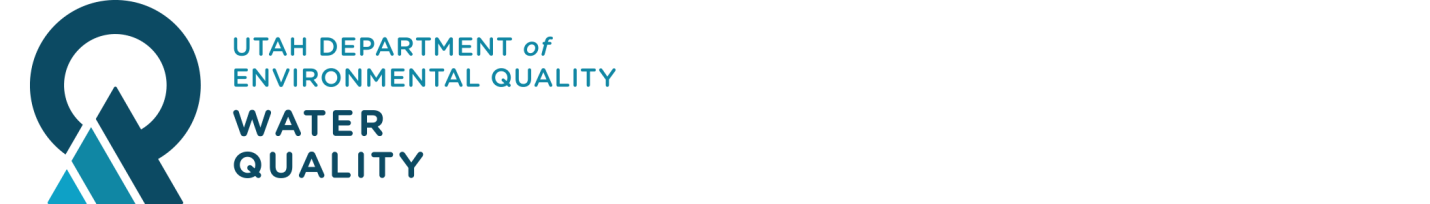 UPDES General Permit For Treated Groundwater and Surface WaterUPDES General Permit For Treated Groundwater and Surface WaterUPDES General Permit For Treated Groundwater and Surface WaterUPDES General Permit For Treated Groundwater and Surface WaterUPDES General Permit For Treated Groundwater and Surface WaterUPDES General Permit For Treated Groundwater and Surface WaterUPDES General Permit For Treated Groundwater and Surface WaterUPDES General Permit For Treated Groundwater and Surface WaterUPDES General Permit For Treated Groundwater and Surface WaterUPDES General Permit For Treated Groundwater and Surface WaterUPDES General Permit For Treated Groundwater and Surface WaterUPDES General Permit For Treated Groundwater and Surface WaterUPDES General Permit For Treated Groundwater and Surface WaterUPDES General Permit For Treated Groundwater and Surface WaterUPDES General Permit For Treated Groundwater and Surface WaterUPDES General Permit For Treated Groundwater and Surface WaterUPDES General Permit For Treated Groundwater and Surface WaterUPDES General Permit For Treated Groundwater and Surface WaterUPDES General Permit For Treated Groundwater and Surface WaterUPDES General Permit For Treated Groundwater and Surface WaterUPDES General Permit For Treated Groundwater and Surface WaterUPDES General Permit For Treated Groundwater and Surface WaterUPDES General Permit For Treated Groundwater and Surface WaterUPDES General Permit For Treated Groundwater and Surface WaterUPDES General Permit For Treated Groundwater and Surface WaterUPDES General Permit For Treated Groundwater and Surface WaterUPDES General Permit For Treated Groundwater and Surface WaterUPDES General Permit For Treated Groundwater and Surface WaterUPDES General Permit For Treated Groundwater and Surface WaterNOINOINOINOINotice of Intent (NOI)for Coverage Under theUPDES General Permit for Treated Groundwater and Surface WaterUPDES Permit No. UTG790000Notice of Intent (NOI)for Coverage Under theUPDES General Permit for Treated Groundwater and Surface WaterUPDES Permit No. UTG790000Notice of Intent (NOI)for Coverage Under theUPDES General Permit for Treated Groundwater and Surface WaterUPDES Permit No. UTG790000Notice of Intent (NOI)for Coverage Under theUPDES General Permit for Treated Groundwater and Surface WaterUPDES Permit No. UTG790000Notice of Intent (NOI)for Coverage Under theUPDES General Permit for Treated Groundwater and Surface WaterUPDES Permit No. UTG790000Notice of Intent (NOI)for Coverage Under theUPDES General Permit for Treated Groundwater and Surface WaterUPDES Permit No. UTG790000Notice of Intent (NOI)for Coverage Under theUPDES General Permit for Treated Groundwater and Surface WaterUPDES Permit No. UTG790000Notice of Intent (NOI)for Coverage Under theUPDES General Permit for Treated Groundwater and Surface WaterUPDES Permit No. UTG790000Notice of Intent (NOI)for Coverage Under theUPDES General Permit for Treated Groundwater and Surface WaterUPDES Permit No. UTG790000Notice of Intent (NOI)for Coverage Under theUPDES General Permit for Treated Groundwater and Surface WaterUPDES Permit No. UTG790000Notice of Intent (NOI)for Coverage Under theUPDES General Permit for Treated Groundwater and Surface WaterUPDES Permit No. UTG790000Notice of Intent (NOI)for Coverage Under theUPDES General Permit for Treated Groundwater and Surface WaterUPDES Permit No. UTG790000Notice of Intent (NOI)for Coverage Under theUPDES General Permit for Treated Groundwater and Surface WaterUPDES Permit No. UTG790000Notice of Intent (NOI)for Coverage Under theUPDES General Permit for Treated Groundwater and Surface WaterUPDES Permit No. UTG790000Notice of Intent (NOI)for Coverage Under theUPDES General Permit for Treated Groundwater and Surface WaterUPDES Permit No. UTG790000Notice of Intent (NOI)for Coverage Under theUPDES General Permit for Treated Groundwater and Surface WaterUPDES Permit No. UTG790000Notice of Intent (NOI)for Coverage Under theUPDES General Permit for Treated Groundwater and Surface WaterUPDES Permit No. UTG790000Notice of Intent (NOI)for Coverage Under theUPDES General Permit for Treated Groundwater and Surface WaterUPDES Permit No. UTG790000Notice of Intent (NOI)for Coverage Under theUPDES General Permit for Treated Groundwater and Surface WaterUPDES Permit No. UTG790000Notice of Intent (NOI)for Coverage Under theUPDES General Permit for Treated Groundwater and Surface WaterUPDES Permit No. UTG790000Notice of Intent (NOI)for Coverage Under theUPDES General Permit for Treated Groundwater and Surface WaterUPDES Permit No. UTG790000Notice of Intent (NOI)for Coverage Under theUPDES General Permit for Treated Groundwater and Surface WaterUPDES Permit No. UTG790000Notice of Intent (NOI)for Coverage Under theUPDES General Permit for Treated Groundwater and Surface WaterUPDES Permit No. UTG790000Notice of Intent (NOI)for Coverage Under theUPDES General Permit for Treated Groundwater and Surface WaterUPDES Permit No. UTG790000Notice of Intent (NOI)for Coverage Under theUPDES General Permit for Treated Groundwater and Surface WaterUPDES Permit No. UTG790000Notice of Intent (NOI)for Coverage Under theUPDES General Permit for Treated Groundwater and Surface WaterUPDES Permit No. UTG790000Notice of Intent (NOI)for Coverage Under theUPDES General Permit for Treated Groundwater and Surface WaterUPDES Permit No. UTG790000Notice of Intent (NOI)for Coverage Under theUPDES General Permit for Treated Groundwater and Surface WaterUPDES Permit No. UTG790000Notice of Intent (NOI)for Coverage Under theUPDES General Permit for Treated Groundwater and Surface WaterUPDES Permit No. UTG790000Notice of Intent (NOI)for Coverage Under theUPDES General Permit for Treated Groundwater and Surface WaterUPDES Permit No. UTG790000Notice of Intent (NOI)for Coverage Under theUPDES General Permit for Treated Groundwater and Surface WaterUPDES Permit No. UTG790000Notice of Intent (NOI)for Coverage Under theUPDES General Permit for Treated Groundwater and Surface WaterUPDES Permit No. UTG790000Notice of Intent (NOI)for Coverage Under theUPDES General Permit for Treated Groundwater and Surface WaterUPDES Permit No. UTG790000Notice of Intent (NOI)for Coverage Under theUPDES General Permit for Treated Groundwater and Surface WaterUPDES Permit No. UTG790000Notice of Intent (NOI)for Coverage Under theUPDES General Permit for Treated Groundwater and Surface WaterUPDES Permit No. UTG790000Notice of Intent (NOI)for Coverage Under theUPDES General Permit for Treated Groundwater and Surface WaterUPDES Permit No. UTG790000Notice of Intent (NOI)for Coverage Under theUPDES General Permit for Treated Groundwater and Surface WaterUPDES Permit No. UTG790000Notice of Intent (NOI)for Coverage Under theUPDES General Permit for Treated Groundwater and Surface WaterUPDES Permit No. UTG790000Notice of Intent (NOI)for Coverage Under theUPDES General Permit for Treated Groundwater and Surface WaterUPDES Permit No. UTG790000Notice of Intent (NOI)for Coverage Under theUPDES General Permit for Treated Groundwater and Surface WaterUPDES Permit No. UTG790000Notice of Intent (NOI)for Coverage Under theUPDES General Permit for Treated Groundwater and Surface WaterUPDES Permit No. UTG790000Notice of Intent (NOI)for Coverage Under theUPDES General Permit for Treated Groundwater and Surface WaterUPDES Permit No. UTG790000Notice of Intent (NOI)for Coverage Under theUPDES General Permit for Treated Groundwater and Surface WaterUPDES Permit No. UTG790000Notice of Intent (NOI)for Coverage Under theUPDES General Permit for Treated Groundwater and Surface WaterUPDES Permit No. UTG790000Notice of Intent (NOI)for Coverage Under theUPDES General Permit for Treated Groundwater and Surface WaterUPDES Permit No. UTG790000Notice of Intent (NOI)for Coverage Under theUPDES General Permit for Treated Groundwater and Surface WaterUPDES Permit No. UTG790000Notice of Intent (NOI)for Coverage Under theUPDES General Permit for Treated Groundwater and Surface WaterUPDES Permit No. UTG790000Notice of Intent (NOI)for Coverage Under theUPDES General Permit for Treated Groundwater and Surface WaterUPDES Permit No. UTG790000Notice of Intent (NOI)for Coverage Under theUPDES General Permit for Treated Groundwater and Surface WaterUPDES Permit No. UTG790000Notice of Intent (NOI)for Coverage Under theUPDES General Permit for Treated Groundwater and Surface WaterUPDES Permit No. UTG790000Notice of Intent (NOI)for Coverage Under theUPDES General Permit for Treated Groundwater and Surface WaterUPDES Permit No. UTG790000Notice of Intent (NOI)for Coverage Under theUPDES General Permit for Treated Groundwater and Surface WaterUPDES Permit No. UTG790000Notice of Intent (NOI)for Coverage Under theUPDES General Permit for Treated Groundwater and Surface WaterUPDES Permit No. UTG790000Notice of Intent (NOI)for Coverage Under theUPDES General Permit for Treated Groundwater and Surface WaterUPDES Permit No. UTG790000Notice of Intent (NOI)for Coverage Under theUPDES General Permit for Treated Groundwater and Surface WaterUPDES Permit No. UTG790000Notice of Intent (NOI)for Coverage Under theUPDES General Permit for Treated Groundwater and Surface WaterUPDES Permit No. UTG790000Notice of Intent (NOI)for Coverage Under theUPDES General Permit for Treated Groundwater and Surface WaterUPDES Permit No. UTG790000Notice of Intent (NOI)for Coverage Under theUPDES General Permit for Treated Groundwater and Surface WaterUPDES Permit No. UTG790000Notice of Intent (NOI)for Coverage Under theUPDES General Permit for Treated Groundwater and Surface WaterUPDES Permit No. UTG790000Notice of Intent (NOI)for Coverage Under theUPDES General Permit for Treated Groundwater and Surface WaterUPDES Permit No. UTG790000Notice of Intent (NOI)for Coverage Under theUPDES General Permit for Treated Groundwater and Surface WaterUPDES Permit No. UTG790000Notice of Intent (NOI)for Coverage Under theUPDES General Permit for Treated Groundwater and Surface WaterUPDES Permit No. UTG790000Submission of this Notice of Intent constitutes notice that the party identified in Part II. of this form intends to be authorized by UPDES General Permit No. UTG790000, issued for discharges of treated water to surface waters in the State of Utah. Coverage of this permit obligates such dischargers to comply with the terms and conditions of the permit. PLEASE PROVIDE ALL REQUIRED INFORMATIONYou must print or type legibly; forms that are not legible, incomplete, or unsigned will be returned. You must maintain a copy of the completed NOI form for your records. Submission of this Notice of Intent constitutes notice that the party identified in Part II. of this form intends to be authorized by UPDES General Permit No. UTG790000, issued for discharges of treated water to surface waters in the State of Utah. Coverage of this permit obligates such dischargers to comply with the terms and conditions of the permit. PLEASE PROVIDE ALL REQUIRED INFORMATIONYou must print or type legibly; forms that are not legible, incomplete, or unsigned will be returned. You must maintain a copy of the completed NOI form for your records. Submission of this Notice of Intent constitutes notice that the party identified in Part II. of this form intends to be authorized by UPDES General Permit No. UTG790000, issued for discharges of treated water to surface waters in the State of Utah. Coverage of this permit obligates such dischargers to comply with the terms and conditions of the permit. PLEASE PROVIDE ALL REQUIRED INFORMATIONYou must print or type legibly; forms that are not legible, incomplete, or unsigned will be returned. You must maintain a copy of the completed NOI form for your records. Submission of this Notice of Intent constitutes notice that the party identified in Part II. of this form intends to be authorized by UPDES General Permit No. UTG790000, issued for discharges of treated water to surface waters in the State of Utah. Coverage of this permit obligates such dischargers to comply with the terms and conditions of the permit. PLEASE PROVIDE ALL REQUIRED INFORMATIONYou must print or type legibly; forms that are not legible, incomplete, or unsigned will be returned. You must maintain a copy of the completed NOI form for your records. Submission of this Notice of Intent constitutes notice that the party identified in Part II. of this form intends to be authorized by UPDES General Permit No. UTG790000, issued for discharges of treated water to surface waters in the State of Utah. Coverage of this permit obligates such dischargers to comply with the terms and conditions of the permit. PLEASE PROVIDE ALL REQUIRED INFORMATIONYou must print or type legibly; forms that are not legible, incomplete, or unsigned will be returned. You must maintain a copy of the completed NOI form for your records. Submission of this Notice of Intent constitutes notice that the party identified in Part II. of this form intends to be authorized by UPDES General Permit No. UTG790000, issued for discharges of treated water to surface waters in the State of Utah. Coverage of this permit obligates such dischargers to comply with the terms and conditions of the permit. PLEASE PROVIDE ALL REQUIRED INFORMATIONYou must print or type legibly; forms that are not legible, incomplete, or unsigned will be returned. You must maintain a copy of the completed NOI form for your records. Submission of this Notice of Intent constitutes notice that the party identified in Part II. of this form intends to be authorized by UPDES General Permit No. UTG790000, issued for discharges of treated water to surface waters in the State of Utah. Coverage of this permit obligates such dischargers to comply with the terms and conditions of the permit. PLEASE PROVIDE ALL REQUIRED INFORMATIONYou must print or type legibly; forms that are not legible, incomplete, or unsigned will be returned. You must maintain a copy of the completed NOI form for your records. Submission of this Notice of Intent constitutes notice that the party identified in Part II. of this form intends to be authorized by UPDES General Permit No. UTG790000, issued for discharges of treated water to surface waters in the State of Utah. Coverage of this permit obligates such dischargers to comply with the terms and conditions of the permit. PLEASE PROVIDE ALL REQUIRED INFORMATIONYou must print or type legibly; forms that are not legible, incomplete, or unsigned will be returned. You must maintain a copy of the completed NOI form for your records. Submission of this Notice of Intent constitutes notice that the party identified in Part II. of this form intends to be authorized by UPDES General Permit No. UTG790000, issued for discharges of treated water to surface waters in the State of Utah. Coverage of this permit obligates such dischargers to comply with the terms and conditions of the permit. PLEASE PROVIDE ALL REQUIRED INFORMATIONYou must print or type legibly; forms that are not legible, incomplete, or unsigned will be returned. You must maintain a copy of the completed NOI form for your records. Submission of this Notice of Intent constitutes notice that the party identified in Part II. of this form intends to be authorized by UPDES General Permit No. UTG790000, issued for discharges of treated water to surface waters in the State of Utah. Coverage of this permit obligates such dischargers to comply with the terms and conditions of the permit. PLEASE PROVIDE ALL REQUIRED INFORMATIONYou must print or type legibly; forms that are not legible, incomplete, or unsigned will be returned. You must maintain a copy of the completed NOI form for your records. Submission of this Notice of Intent constitutes notice that the party identified in Part II. of this form intends to be authorized by UPDES General Permit No. UTG790000, issued for discharges of treated water to surface waters in the State of Utah. Coverage of this permit obligates such dischargers to comply with the terms and conditions of the permit. PLEASE PROVIDE ALL REQUIRED INFORMATIONYou must print or type legibly; forms that are not legible, incomplete, or unsigned will be returned. You must maintain a copy of the completed NOI form for your records. Submission of this Notice of Intent constitutes notice that the party identified in Part II. of this form intends to be authorized by UPDES General Permit No. UTG790000, issued for discharges of treated water to surface waters in the State of Utah. Coverage of this permit obligates such dischargers to comply with the terms and conditions of the permit. PLEASE PROVIDE ALL REQUIRED INFORMATIONYou must print or type legibly; forms that are not legible, incomplete, or unsigned will be returned. You must maintain a copy of the completed NOI form for your records. Submission of this Notice of Intent constitutes notice that the party identified in Part II. of this form intends to be authorized by UPDES General Permit No. UTG790000, issued for discharges of treated water to surface waters in the State of Utah. Coverage of this permit obligates such dischargers to comply with the terms and conditions of the permit. PLEASE PROVIDE ALL REQUIRED INFORMATIONYou must print or type legibly; forms that are not legible, incomplete, or unsigned will be returned. You must maintain a copy of the completed NOI form for your records. Submission of this Notice of Intent constitutes notice that the party identified in Part II. of this form intends to be authorized by UPDES General Permit No. UTG790000, issued for discharges of treated water to surface waters in the State of Utah. Coverage of this permit obligates such dischargers to comply with the terms and conditions of the permit. PLEASE PROVIDE ALL REQUIRED INFORMATIONYou must print or type legibly; forms that are not legible, incomplete, or unsigned will be returned. You must maintain a copy of the completed NOI form for your records. Submission of this Notice of Intent constitutes notice that the party identified in Part II. of this form intends to be authorized by UPDES General Permit No. UTG790000, issued for discharges of treated water to surface waters in the State of Utah. Coverage of this permit obligates such dischargers to comply with the terms and conditions of the permit. PLEASE PROVIDE ALL REQUIRED INFORMATIONYou must print or type legibly; forms that are not legible, incomplete, or unsigned will be returned. You must maintain a copy of the completed NOI form for your records. Submission of this Notice of Intent constitutes notice that the party identified in Part II. of this form intends to be authorized by UPDES General Permit No. UTG790000, issued for discharges of treated water to surface waters in the State of Utah. Coverage of this permit obligates such dischargers to comply with the terms and conditions of the permit. PLEASE PROVIDE ALL REQUIRED INFORMATIONYou must print or type legibly; forms that are not legible, incomplete, or unsigned will be returned. You must maintain a copy of the completed NOI form for your records. Submission of this Notice of Intent constitutes notice that the party identified in Part II. of this form intends to be authorized by UPDES General Permit No. UTG790000, issued for discharges of treated water to surface waters in the State of Utah. Coverage of this permit obligates such dischargers to comply with the terms and conditions of the permit. PLEASE PROVIDE ALL REQUIRED INFORMATIONYou must print or type legibly; forms that are not legible, incomplete, or unsigned will be returned. You must maintain a copy of the completed NOI form for your records. Submission of this Notice of Intent constitutes notice that the party identified in Part II. of this form intends to be authorized by UPDES General Permit No. UTG790000, issued for discharges of treated water to surface waters in the State of Utah. Coverage of this permit obligates such dischargers to comply with the terms and conditions of the permit. PLEASE PROVIDE ALL REQUIRED INFORMATIONYou must print or type legibly; forms that are not legible, incomplete, or unsigned will be returned. You must maintain a copy of the completed NOI form for your records. Submission of this Notice of Intent constitutes notice that the party identified in Part II. of this form intends to be authorized by UPDES General Permit No. UTG790000, issued for discharges of treated water to surface waters in the State of Utah. Coverage of this permit obligates such dischargers to comply with the terms and conditions of the permit. PLEASE PROVIDE ALL REQUIRED INFORMATIONYou must print or type legibly; forms that are not legible, incomplete, or unsigned will be returned. You must maintain a copy of the completed NOI form for your records. Submission of this Notice of Intent constitutes notice that the party identified in Part II. of this form intends to be authorized by UPDES General Permit No. UTG790000, issued for discharges of treated water to surface waters in the State of Utah. Coverage of this permit obligates such dischargers to comply with the terms and conditions of the permit. PLEASE PROVIDE ALL REQUIRED INFORMATIONYou must print or type legibly; forms that are not legible, incomplete, or unsigned will be returned. You must maintain a copy of the completed NOI form for your records. Submission of this Notice of Intent constitutes notice that the party identified in Part II. of this form intends to be authorized by UPDES General Permit No. UTG790000, issued for discharges of treated water to surface waters in the State of Utah. Coverage of this permit obligates such dischargers to comply with the terms and conditions of the permit. PLEASE PROVIDE ALL REQUIRED INFORMATIONYou must print or type legibly; forms that are not legible, incomplete, or unsigned will be returned. You must maintain a copy of the completed NOI form for your records. Submission of this Notice of Intent constitutes notice that the party identified in Part II. of this form intends to be authorized by UPDES General Permit No. UTG790000, issued for discharges of treated water to surface waters in the State of Utah. Coverage of this permit obligates such dischargers to comply with the terms and conditions of the permit. PLEASE PROVIDE ALL REQUIRED INFORMATIONYou must print or type legibly; forms that are not legible, incomplete, or unsigned will be returned. You must maintain a copy of the completed NOI form for your records. Submission of this Notice of Intent constitutes notice that the party identified in Part II. of this form intends to be authorized by UPDES General Permit No. UTG790000, issued for discharges of treated water to surface waters in the State of Utah. Coverage of this permit obligates such dischargers to comply with the terms and conditions of the permit. PLEASE PROVIDE ALL REQUIRED INFORMATIONYou must print or type legibly; forms that are not legible, incomplete, or unsigned will be returned. You must maintain a copy of the completed NOI form for your records. Submission of this Notice of Intent constitutes notice that the party identified in Part II. of this form intends to be authorized by UPDES General Permit No. UTG790000, issued for discharges of treated water to surface waters in the State of Utah. Coverage of this permit obligates such dischargers to comply with the terms and conditions of the permit. PLEASE PROVIDE ALL REQUIRED INFORMATIONYou must print or type legibly; forms that are not legible, incomplete, or unsigned will be returned. You must maintain a copy of the completed NOI form for your records. Submission of this Notice of Intent constitutes notice that the party identified in Part II. of this form intends to be authorized by UPDES General Permit No. UTG790000, issued for discharges of treated water to surface waters in the State of Utah. Coverage of this permit obligates such dischargers to comply with the terms and conditions of the permit. PLEASE PROVIDE ALL REQUIRED INFORMATIONYou must print or type legibly; forms that are not legible, incomplete, or unsigned will be returned. You must maintain a copy of the completed NOI form for your records. Submission of this Notice of Intent constitutes notice that the party identified in Part II. of this form intends to be authorized by UPDES General Permit No. UTG790000, issued for discharges of treated water to surface waters in the State of Utah. Coverage of this permit obligates such dischargers to comply with the terms and conditions of the permit. PLEASE PROVIDE ALL REQUIRED INFORMATIONYou must print or type legibly; forms that are not legible, incomplete, or unsigned will be returned. You must maintain a copy of the completed NOI form for your records. Submission of this Notice of Intent constitutes notice that the party identified in Part II. of this form intends to be authorized by UPDES General Permit No. UTG790000, issued for discharges of treated water to surface waters in the State of Utah. Coverage of this permit obligates such dischargers to comply with the terms and conditions of the permit. PLEASE PROVIDE ALL REQUIRED INFORMATIONYou must print or type legibly; forms that are not legible, incomplete, or unsigned will be returned. You must maintain a copy of the completed NOI form for your records. Submission of this Notice of Intent constitutes notice that the party identified in Part II. of this form intends to be authorized by UPDES General Permit No. UTG790000, issued for discharges of treated water to surface waters in the State of Utah. Coverage of this permit obligates such dischargers to comply with the terms and conditions of the permit. PLEASE PROVIDE ALL REQUIRED INFORMATIONYou must print or type legibly; forms that are not legible, incomplete, or unsigned will be returned. You must maintain a copy of the completed NOI form for your records. Submission of this Notice of Intent constitutes notice that the party identified in Part II. of this form intends to be authorized by UPDES General Permit No. UTG790000, issued for discharges of treated water to surface waters in the State of Utah. Coverage of this permit obligates such dischargers to comply with the terms and conditions of the permit. PLEASE PROVIDE ALL REQUIRED INFORMATIONYou must print or type legibly; forms that are not legible, incomplete, or unsigned will be returned. You must maintain a copy of the completed NOI form for your records. Submission of this Notice of Intent constitutes notice that the party identified in Part II. of this form intends to be authorized by UPDES General Permit No. UTG790000, issued for discharges of treated water to surface waters in the State of Utah. Coverage of this permit obligates such dischargers to comply with the terms and conditions of the permit. PLEASE PROVIDE ALL REQUIRED INFORMATIONYou must print or type legibly; forms that are not legible, incomplete, or unsigned will be returned. You must maintain a copy of the completed NOI form for your records. Submission of this Notice of Intent constitutes notice that the party identified in Part II. of this form intends to be authorized by UPDES General Permit No. UTG790000, issued for discharges of treated water to surface waters in the State of Utah. Coverage of this permit obligates such dischargers to comply with the terms and conditions of the permit. PLEASE PROVIDE ALL REQUIRED INFORMATIONYou must print or type legibly; forms that are not legible, incomplete, or unsigned will be returned. You must maintain a copy of the completed NOI form for your records. Submission of this Notice of Intent constitutes notice that the party identified in Part II. of this form intends to be authorized by UPDES General Permit No. UTG790000, issued for discharges of treated water to surface waters in the State of Utah. Coverage of this permit obligates such dischargers to comply with the terms and conditions of the permit. PLEASE PROVIDE ALL REQUIRED INFORMATIONYou must print or type legibly; forms that are not legible, incomplete, or unsigned will be returned. You must maintain a copy of the completed NOI form for your records. Submission of this Notice of Intent constitutes notice that the party identified in Part II. of this form intends to be authorized by UPDES General Permit No. UTG790000, issued for discharges of treated water to surface waters in the State of Utah. Coverage of this permit obligates such dischargers to comply with the terms and conditions of the permit. PLEASE PROVIDE ALL REQUIRED INFORMATIONYou must print or type legibly; forms that are not legible, incomplete, or unsigned will be returned. You must maintain a copy of the completed NOI form for your records. Submission of this Notice of Intent constitutes notice that the party identified in Part II. of this form intends to be authorized by UPDES General Permit No. UTG790000, issued for discharges of treated water to surface waters in the State of Utah. Coverage of this permit obligates such dischargers to comply with the terms and conditions of the permit. PLEASE PROVIDE ALL REQUIRED INFORMATIONYou must print or type legibly; forms that are not legible, incomplete, or unsigned will be returned. You must maintain a copy of the completed NOI form for your records. Submission of this Notice of Intent constitutes notice that the party identified in Part II. of this form intends to be authorized by UPDES General Permit No. UTG790000, issued for discharges of treated water to surface waters in the State of Utah. Coverage of this permit obligates such dischargers to comply with the terms and conditions of the permit. PLEASE PROVIDE ALL REQUIRED INFORMATIONYou must print or type legibly; forms that are not legible, incomplete, or unsigned will be returned. You must maintain a copy of the completed NOI form for your records. Submission of this Notice of Intent constitutes notice that the party identified in Part II. of this form intends to be authorized by UPDES General Permit No. UTG790000, issued for discharges of treated water to surface waters in the State of Utah. Coverage of this permit obligates such dischargers to comply with the terms and conditions of the permit. PLEASE PROVIDE ALL REQUIRED INFORMATIONYou must print or type legibly; forms that are not legible, incomplete, or unsigned will be returned. You must maintain a copy of the completed NOI form for your records. Submission of this Notice of Intent constitutes notice that the party identified in Part II. of this form intends to be authorized by UPDES General Permit No. UTG790000, issued for discharges of treated water to surface waters in the State of Utah. Coverage of this permit obligates such dischargers to comply with the terms and conditions of the permit. PLEASE PROVIDE ALL REQUIRED INFORMATIONYou must print or type legibly; forms that are not legible, incomplete, or unsigned will be returned. You must maintain a copy of the completed NOI form for your records. Submission of this Notice of Intent constitutes notice that the party identified in Part II. of this form intends to be authorized by UPDES General Permit No. UTG790000, issued for discharges of treated water to surface waters in the State of Utah. Coverage of this permit obligates such dischargers to comply with the terms and conditions of the permit. PLEASE PROVIDE ALL REQUIRED INFORMATIONYou must print or type legibly; forms that are not legible, incomplete, or unsigned will be returned. You must maintain a copy of the completed NOI form for your records. Submission of this Notice of Intent constitutes notice that the party identified in Part II. of this form intends to be authorized by UPDES General Permit No. UTG790000, issued for discharges of treated water to surface waters in the State of Utah. Coverage of this permit obligates such dischargers to comply with the terms and conditions of the permit. PLEASE PROVIDE ALL REQUIRED INFORMATIONYou must print or type legibly; forms that are not legible, incomplete, or unsigned will be returned. You must maintain a copy of the completed NOI form for your records. Submission of this Notice of Intent constitutes notice that the party identified in Part II. of this form intends to be authorized by UPDES General Permit No. UTG790000, issued for discharges of treated water to surface waters in the State of Utah. Coverage of this permit obligates such dischargers to comply with the terms and conditions of the permit. PLEASE PROVIDE ALL REQUIRED INFORMATIONYou must print or type legibly; forms that are not legible, incomplete, or unsigned will be returned. You must maintain a copy of the completed NOI form for your records. Submission of this Notice of Intent constitutes notice that the party identified in Part II. of this form intends to be authorized by UPDES General Permit No. UTG790000, issued for discharges of treated water to surface waters in the State of Utah. Coverage of this permit obligates such dischargers to comply with the terms and conditions of the permit. PLEASE PROVIDE ALL REQUIRED INFORMATIONYou must print or type legibly; forms that are not legible, incomplete, or unsigned will be returned. You must maintain a copy of the completed NOI form for your records. Submission of this Notice of Intent constitutes notice that the party identified in Part II. of this form intends to be authorized by UPDES General Permit No. UTG790000, issued for discharges of treated water to surface waters in the State of Utah. Coverage of this permit obligates such dischargers to comply with the terms and conditions of the permit. PLEASE PROVIDE ALL REQUIRED INFORMATIONYou must print or type legibly; forms that are not legible, incomplete, or unsigned will be returned. You must maintain a copy of the completed NOI form for your records. Submission of this Notice of Intent constitutes notice that the party identified in Part II. of this form intends to be authorized by UPDES General Permit No. UTG790000, issued for discharges of treated water to surface waters in the State of Utah. Coverage of this permit obligates such dischargers to comply with the terms and conditions of the permit. PLEASE PROVIDE ALL REQUIRED INFORMATIONYou must print or type legibly; forms that are not legible, incomplete, or unsigned will be returned. You must maintain a copy of the completed NOI form for your records. Submission of this Notice of Intent constitutes notice that the party identified in Part II. of this form intends to be authorized by UPDES General Permit No. UTG790000, issued for discharges of treated water to surface waters in the State of Utah. Coverage of this permit obligates such dischargers to comply with the terms and conditions of the permit. PLEASE PROVIDE ALL REQUIRED INFORMATIONYou must print or type legibly; forms that are not legible, incomplete, or unsigned will be returned. You must maintain a copy of the completed NOI form for your records. Submission of this Notice of Intent constitutes notice that the party identified in Part II. of this form intends to be authorized by UPDES General Permit No. UTG790000, issued for discharges of treated water to surface waters in the State of Utah. Coverage of this permit obligates such dischargers to comply with the terms and conditions of the permit. PLEASE PROVIDE ALL REQUIRED INFORMATIONYou must print or type legibly; forms that are not legible, incomplete, or unsigned will be returned. You must maintain a copy of the completed NOI form for your records. Submission of this Notice of Intent constitutes notice that the party identified in Part II. of this form intends to be authorized by UPDES General Permit No. UTG790000, issued for discharges of treated water to surface waters in the State of Utah. Coverage of this permit obligates such dischargers to comply with the terms and conditions of the permit. PLEASE PROVIDE ALL REQUIRED INFORMATIONYou must print or type legibly; forms that are not legible, incomplete, or unsigned will be returned. You must maintain a copy of the completed NOI form for your records. Submission of this Notice of Intent constitutes notice that the party identified in Part II. of this form intends to be authorized by UPDES General Permit No. UTG790000, issued for discharges of treated water to surface waters in the State of Utah. Coverage of this permit obligates such dischargers to comply with the terms and conditions of the permit. PLEASE PROVIDE ALL REQUIRED INFORMATIONYou must print or type legibly; forms that are not legible, incomplete, or unsigned will be returned. You must maintain a copy of the completed NOI form for your records. Submission of this Notice of Intent constitutes notice that the party identified in Part II. of this form intends to be authorized by UPDES General Permit No. UTG790000, issued for discharges of treated water to surface waters in the State of Utah. Coverage of this permit obligates such dischargers to comply with the terms and conditions of the permit. PLEASE PROVIDE ALL REQUIRED INFORMATIONYou must print or type legibly; forms that are not legible, incomplete, or unsigned will be returned. You must maintain a copy of the completed NOI form for your records. Submission of this Notice of Intent constitutes notice that the party identified in Part II. of this form intends to be authorized by UPDES General Permit No. UTG790000, issued for discharges of treated water to surface waters in the State of Utah. Coverage of this permit obligates such dischargers to comply with the terms and conditions of the permit. PLEASE PROVIDE ALL REQUIRED INFORMATIONYou must print or type legibly; forms that are not legible, incomplete, or unsigned will be returned. You must maintain a copy of the completed NOI form for your records. Submission of this Notice of Intent constitutes notice that the party identified in Part II. of this form intends to be authorized by UPDES General Permit No. UTG790000, issued for discharges of treated water to surface waters in the State of Utah. Coverage of this permit obligates such dischargers to comply with the terms and conditions of the permit. PLEASE PROVIDE ALL REQUIRED INFORMATIONYou must print or type legibly; forms that are not legible, incomplete, or unsigned will be returned. You must maintain a copy of the completed NOI form for your records. Submission of this Notice of Intent constitutes notice that the party identified in Part II. of this form intends to be authorized by UPDES General Permit No. UTG790000, issued for discharges of treated water to surface waters in the State of Utah. Coverage of this permit obligates such dischargers to comply with the terms and conditions of the permit. PLEASE PROVIDE ALL REQUIRED INFORMATIONYou must print or type legibly; forms that are not legible, incomplete, or unsigned will be returned. You must maintain a copy of the completed NOI form for your records. Submission of this Notice of Intent constitutes notice that the party identified in Part II. of this form intends to be authorized by UPDES General Permit No. UTG790000, issued for discharges of treated water to surface waters in the State of Utah. Coverage of this permit obligates such dischargers to comply with the terms and conditions of the permit. PLEASE PROVIDE ALL REQUIRED INFORMATIONYou must print or type legibly; forms that are not legible, incomplete, or unsigned will be returned. You must maintain a copy of the completed NOI form for your records. Submission of this Notice of Intent constitutes notice that the party identified in Part II. of this form intends to be authorized by UPDES General Permit No. UTG790000, issued for discharges of treated water to surface waters in the State of Utah. Coverage of this permit obligates such dischargers to comply with the terms and conditions of the permit. PLEASE PROVIDE ALL REQUIRED INFORMATIONYou must print or type legibly; forms that are not legible, incomplete, or unsigned will be returned. You must maintain a copy of the completed NOI form for your records. Submission of this Notice of Intent constitutes notice that the party identified in Part II. of this form intends to be authorized by UPDES General Permit No. UTG790000, issued for discharges of treated water to surface waters in the State of Utah. Coverage of this permit obligates such dischargers to comply with the terms and conditions of the permit. PLEASE PROVIDE ALL REQUIRED INFORMATIONYou must print or type legibly; forms that are not legible, incomplete, or unsigned will be returned. You must maintain a copy of the completed NOI form for your records. Submission of this Notice of Intent constitutes notice that the party identified in Part II. of this form intends to be authorized by UPDES General Permit No. UTG790000, issued for discharges of treated water to surface waters in the State of Utah. Coverage of this permit obligates such dischargers to comply with the terms and conditions of the permit. PLEASE PROVIDE ALL REQUIRED INFORMATIONYou must print or type legibly; forms that are not legible, incomplete, or unsigned will be returned. You must maintain a copy of the completed NOI form for your records. Submission of this Notice of Intent constitutes notice that the party identified in Part II. of this form intends to be authorized by UPDES General Permit No. UTG790000, issued for discharges of treated water to surface waters in the State of Utah. Coverage of this permit obligates such dischargers to comply with the terms and conditions of the permit. PLEASE PROVIDE ALL REQUIRED INFORMATIONYou must print or type legibly; forms that are not legible, incomplete, or unsigned will be returned. You must maintain a copy of the completed NOI form for your records. Submission of this Notice of Intent constitutes notice that the party identified in Part II. of this form intends to be authorized by UPDES General Permit No. UTG790000, issued for discharges of treated water to surface waters in the State of Utah. Coverage of this permit obligates such dischargers to comply with the terms and conditions of the permit. PLEASE PROVIDE ALL REQUIRED INFORMATIONYou must print or type legibly; forms that are not legible, incomplete, or unsigned will be returned. You must maintain a copy of the completed NOI form for your records. Submission of this Notice of Intent constitutes notice that the party identified in Part II. of this form intends to be authorized by UPDES General Permit No. UTG790000, issued for discharges of treated water to surface waters in the State of Utah. Coverage of this permit obligates such dischargers to comply with the terms and conditions of the permit. PLEASE PROVIDE ALL REQUIRED INFORMATIONYou must print or type legibly; forms that are not legible, incomplete, or unsigned will be returned. You must maintain a copy of the completed NOI form for your records. Submission of this Notice of Intent constitutes notice that the party identified in Part II. of this form intends to be authorized by UPDES General Permit No. UTG790000, issued for discharges of treated water to surface waters in the State of Utah. Coverage of this permit obligates such dischargers to comply with the terms and conditions of the permit. PLEASE PROVIDE ALL REQUIRED INFORMATIONYou must print or type legibly; forms that are not legible, incomplete, or unsigned will be returned. You must maintain a copy of the completed NOI form for your records. Submission of this Notice of Intent constitutes notice that the party identified in Part II. of this form intends to be authorized by UPDES General Permit No. UTG790000, issued for discharges of treated water to surface waters in the State of Utah. Coverage of this permit obligates such dischargers to comply with the terms and conditions of the permit. PLEASE PROVIDE ALL REQUIRED INFORMATIONYou must print or type legibly; forms that are not legible, incomplete, or unsigned will be returned. You must maintain a copy of the completed NOI form for your records. Submission of this Notice of Intent constitutes notice that the party identified in Part II. of this form intends to be authorized by UPDES General Permit No. UTG790000, issued for discharges of treated water to surface waters in the State of Utah. Coverage of this permit obligates such dischargers to comply with the terms and conditions of the permit. PLEASE PROVIDE ALL REQUIRED INFORMATIONYou must print or type legibly; forms that are not legible, incomplete, or unsigned will be returned. You must maintain a copy of the completed NOI form for your records. Submission of this Notice of Intent constitutes notice that the party identified in Part II. of this form intends to be authorized by UPDES General Permit No. UTG790000, issued for discharges of treated water to surface waters in the State of Utah. Coverage of this permit obligates such dischargers to comply with the terms and conditions of the permit. PLEASE PROVIDE ALL REQUIRED INFORMATIONYou must print or type legibly; forms that are not legible, incomplete, or unsigned will be returned. You must maintain a copy of the completed NOI form for your records. Submission of this Notice of Intent constitutes notice that the party identified in Part II. of this form intends to be authorized by UPDES General Permit No. UTG790000, issued for discharges of treated water to surface waters in the State of Utah. Coverage of this permit obligates such dischargers to comply with the terms and conditions of the permit. PLEASE PROVIDE ALL REQUIRED INFORMATIONYou must print or type legibly; forms that are not legible, incomplete, or unsigned will be returned. You must maintain a copy of the completed NOI form for your records. Submission of this Notice of Intent constitutes notice that the party identified in Part II. of this form intends to be authorized by UPDES General Permit No. UTG790000, issued for discharges of treated water to surface waters in the State of Utah. Coverage of this permit obligates such dischargers to comply with the terms and conditions of the permit. PLEASE PROVIDE ALL REQUIRED INFORMATIONYou must print or type legibly; forms that are not legible, incomplete, or unsigned will be returned. You must maintain a copy of the completed NOI form for your records. Submission of this Notice of Intent constitutes notice that the party identified in Part II. of this form intends to be authorized by UPDES General Permit No. UTG790000, issued for discharges of treated water to surface waters in the State of Utah. Coverage of this permit obligates such dischargers to comply with the terms and conditions of the permit. PLEASE PROVIDE ALL REQUIRED INFORMATIONYou must print or type legibly; forms that are not legible, incomplete, or unsigned will be returned. You must maintain a copy of the completed NOI form for your records. Submission of this Notice of Intent constitutes notice that the party identified in Part II. of this form intends to be authorized by UPDES General Permit No. UTG790000, issued for discharges of treated water to surface waters in the State of Utah. Coverage of this permit obligates such dischargers to comply with the terms and conditions of the permit. PLEASE PROVIDE ALL REQUIRED INFORMATIONYou must print or type legibly; forms that are not legible, incomplete, or unsigned will be returned. You must maintain a copy of the completed NOI form for your records. PART I. (NOTE: THIS SECTION FOR DIVISION OF WATER QUALITY USE ONLY. Skip to Part II.)PART I. (NOTE: THIS SECTION FOR DIVISION OF WATER QUALITY USE ONLY. Skip to Part II.)PART I. (NOTE: THIS SECTION FOR DIVISION OF WATER QUALITY USE ONLY. Skip to Part II.)PART I. (NOTE: THIS SECTION FOR DIVISION OF WATER QUALITY USE ONLY. Skip to Part II.)PART I. (NOTE: THIS SECTION FOR DIVISION OF WATER QUALITY USE ONLY. Skip to Part II.)PART I. (NOTE: THIS SECTION FOR DIVISION OF WATER QUALITY USE ONLY. Skip to Part II.)PART I. (NOTE: THIS SECTION FOR DIVISION OF WATER QUALITY USE ONLY. Skip to Part II.)PART I. (NOTE: THIS SECTION FOR DIVISION OF WATER QUALITY USE ONLY. Skip to Part II.)PART I. (NOTE: THIS SECTION FOR DIVISION OF WATER QUALITY USE ONLY. Skip to Part II.)PART I. (NOTE: THIS SECTION FOR DIVISION OF WATER QUALITY USE ONLY. Skip to Part II.)PART I. (NOTE: THIS SECTION FOR DIVISION OF WATER QUALITY USE ONLY. Skip to Part II.)PART I. (NOTE: THIS SECTION FOR DIVISION OF WATER QUALITY USE ONLY. Skip to Part II.)PART I. (NOTE: THIS SECTION FOR DIVISION OF WATER QUALITY USE ONLY. Skip to Part II.)PART I. (NOTE: THIS SECTION FOR DIVISION OF WATER QUALITY USE ONLY. Skip to Part II.)PART I. (NOTE: THIS SECTION FOR DIVISION OF WATER QUALITY USE ONLY. Skip to Part II.)PART I. (NOTE: THIS SECTION FOR DIVISION OF WATER QUALITY USE ONLY. Skip to Part II.)PART I. (NOTE: THIS SECTION FOR DIVISION OF WATER QUALITY USE ONLY. Skip to Part II.)PART I. (NOTE: THIS SECTION FOR DIVISION OF WATER QUALITY USE ONLY. Skip to Part II.)PART I. (NOTE: THIS SECTION FOR DIVISION OF WATER QUALITY USE ONLY. Skip to Part II.)PART I. (NOTE: THIS SECTION FOR DIVISION OF WATER QUALITY USE ONLY. Skip to Part II.)PART I. (NOTE: THIS SECTION FOR DIVISION OF WATER QUALITY USE ONLY. Skip to Part II.)PART I. (NOTE: THIS SECTION FOR DIVISION OF WATER QUALITY USE ONLY. Skip to Part II.)PART I. (NOTE: THIS SECTION FOR DIVISION OF WATER QUALITY USE ONLY. Skip to Part II.)PART I. (NOTE: THIS SECTION FOR DIVISION OF WATER QUALITY USE ONLY. Skip to Part II.)PART I. (NOTE: THIS SECTION FOR DIVISION OF WATER QUALITY USE ONLY. Skip to Part II.)PART I. (NOTE: THIS SECTION FOR DIVISION OF WATER QUALITY USE ONLY. Skip to Part II.)PART I. (NOTE: THIS SECTION FOR DIVISION OF WATER QUALITY USE ONLY. Skip to Part II.)PART I. (NOTE: THIS SECTION FOR DIVISION OF WATER QUALITY USE ONLY. Skip to Part II.)PART I. (NOTE: THIS SECTION FOR DIVISION OF WATER QUALITY USE ONLY. Skip to Part II.)PART I. (NOTE: THIS SECTION FOR DIVISION OF WATER QUALITY USE ONLY. Skip to Part II.)PART I. (NOTE: THIS SECTION FOR DIVISION OF WATER QUALITY USE ONLY. Skip to Part II.)PART I. (NOTE: THIS SECTION FOR DIVISION OF WATER QUALITY USE ONLY. Skip to Part II.)PART I. (NOTE: THIS SECTION FOR DIVISION OF WATER QUALITY USE ONLY. Skip to Part II.)PART I. (NOTE: THIS SECTION FOR DIVISION OF WATER QUALITY USE ONLY. Skip to Part II.)PART I. (NOTE: THIS SECTION FOR DIVISION OF WATER QUALITY USE ONLY. Skip to Part II.)PART I. (NOTE: THIS SECTION FOR DIVISION OF WATER QUALITY USE ONLY. Skip to Part II.)PART I. (NOTE: THIS SECTION FOR DIVISION OF WATER QUALITY USE ONLY. Skip to Part II.)PART I. (NOTE: THIS SECTION FOR DIVISION OF WATER QUALITY USE ONLY. Skip to Part II.)PART I. (NOTE: THIS SECTION FOR DIVISION OF WATER QUALITY USE ONLY. Skip to Part II.)PART I. (NOTE: THIS SECTION FOR DIVISION OF WATER QUALITY USE ONLY. Skip to Part II.)PART I. (NOTE: THIS SECTION FOR DIVISION OF WATER QUALITY USE ONLY. Skip to Part II.)PART I. (NOTE: THIS SECTION FOR DIVISION OF WATER QUALITY USE ONLY. Skip to Part II.)PART I. (NOTE: THIS SECTION FOR DIVISION OF WATER QUALITY USE ONLY. Skip to Part II.)PART I. (NOTE: THIS SECTION FOR DIVISION OF WATER QUALITY USE ONLY. Skip to Part II.)PART I. (NOTE: THIS SECTION FOR DIVISION OF WATER QUALITY USE ONLY. Skip to Part II.)PART I. (NOTE: THIS SECTION FOR DIVISION OF WATER QUALITY USE ONLY. Skip to Part II.)PART I. (NOTE: THIS SECTION FOR DIVISION OF WATER QUALITY USE ONLY. Skip to Part II.)PART I. (NOTE: THIS SECTION FOR DIVISION OF WATER QUALITY USE ONLY. Skip to Part II.)PART I. (NOTE: THIS SECTION FOR DIVISION OF WATER QUALITY USE ONLY. Skip to Part II.)PART I. (NOTE: THIS SECTION FOR DIVISION OF WATER QUALITY USE ONLY. Skip to Part II.)PART I. (NOTE: THIS SECTION FOR DIVISION OF WATER QUALITY USE ONLY. Skip to Part II.)PART I. (NOTE: THIS SECTION FOR DIVISION OF WATER QUALITY USE ONLY. Skip to Part II.)PART I. (NOTE: THIS SECTION FOR DIVISION OF WATER QUALITY USE ONLY. Skip to Part II.)PART I. (NOTE: THIS SECTION FOR DIVISION OF WATER QUALITY USE ONLY. Skip to Part II.)PART I. (NOTE: THIS SECTION FOR DIVISION OF WATER QUALITY USE ONLY. Skip to Part II.)PART I. (NOTE: THIS SECTION FOR DIVISION OF WATER QUALITY USE ONLY. Skip to Part II.)PART I. (NOTE: THIS SECTION FOR DIVISION OF WATER QUALITY USE ONLY. Skip to Part II.)PART I. (NOTE: THIS SECTION FOR DIVISION OF WATER QUALITY USE ONLY. Skip to Part II.)PART I. (NOTE: THIS SECTION FOR DIVISION OF WATER QUALITY USE ONLY. Skip to Part II.)PART I. (NOTE: THIS SECTION FOR DIVISION OF WATER QUALITY USE ONLY. Skip to Part II.)PART I. (NOTE: THIS SECTION FOR DIVISION OF WATER QUALITY USE ONLY. Skip to Part II.)PART I. (NOTE: THIS SECTION FOR DIVISION OF WATER QUALITY USE ONLY. Skip to Part II.)PART I. (NOTE: THIS SECTION FOR DIVISION OF WATER QUALITY USE ONLY. Skip to Part II.)PART I. (NOTE: THIS SECTION FOR DIVISION OF WATER QUALITY USE ONLY. Skip to Part II.)PART I. (NOTE: THIS SECTION FOR DIVISION OF WATER QUALITY USE ONLY. Skip to Part II.)PART I. (NOTE: THIS SECTION FOR DIVISION OF WATER QUALITY USE ONLY. Skip to Part II.)THIS SECTION FOR DIVISION OF WATER QUALITY USE ONLYTHIS SECTION FOR DIVISION OF WATER QUALITY USE ONLYTHIS SECTION FOR DIVISION OF WATER QUALITY USE ONLYTHIS SECTION FOR DIVISION OF WATER QUALITY USE ONLYTHIS SECTION FOR DIVISION OF WATER QUALITY USE ONLYTHIS SECTION FOR DIVISION OF WATER QUALITY USE ONLYTHIS SECTION FOR DIVISION OF WATER QUALITY USE ONLYTHIS SECTION FOR DIVISION OF WATER QUALITY USE ONLYTHIS SECTION FOR DIVISION OF WATER QUALITY USE ONLYTHIS SECTION FOR DIVISION OF WATER QUALITY USE ONLYTHIS SECTION FOR DIVISION OF WATER QUALITY USE ONLYTHIS SECTION FOR DIVISION OF WATER QUALITY USE ONLYTHIS SECTION FOR DIVISION OF WATER QUALITY USE ONLYTHIS SECTION FOR DIVISION OF WATER QUALITY USE ONLYTHIS SECTION FOR DIVISION OF WATER QUALITY USE ONLYTHIS SECTION FOR DIVISION OF WATER QUALITY USE ONLYTHIS SECTION FOR DIVISION OF WATER QUALITY USE ONLYTHIS SECTION FOR DIVISION OF WATER QUALITY USE ONLYTHIS SECTION FOR DIVISION OF WATER QUALITY USE ONLYTHIS SECTION FOR DIVISION OF WATER QUALITY USE ONLYTHIS SECTION FOR DIVISION OF WATER QUALITY USE ONLYTHIS SECTION FOR DIVISION OF WATER QUALITY USE ONLYTHIS SECTION FOR DIVISION OF WATER QUALITY USE ONLYTHIS SECTION FOR DIVISION OF WATER QUALITY USE ONLYTHIS SECTION FOR DIVISION OF WATER QUALITY USE ONLYTHIS SECTION FOR DIVISION OF WATER QUALITY USE ONLYTHIS SECTION FOR DIVISION OF WATER QUALITY USE ONLYTHIS SECTION FOR DIVISION OF WATER QUALITY USE ONLYTHIS SECTION FOR DIVISION OF WATER QUALITY USE ONLYTHIS SECTION FOR DIVISION OF WATER QUALITY USE ONLYTHIS SECTION FOR DIVISION OF WATER QUALITY USE ONLYTHIS SECTION FOR DIVISION OF WATER QUALITY USE ONLYTHIS SECTION FOR DIVISION OF WATER QUALITY USE ONLYTHIS SECTION FOR DIVISION OF WATER QUALITY USE ONLYTHIS SECTION FOR DIVISION OF WATER QUALITY USE ONLYTHIS SECTION FOR DIVISION OF WATER QUALITY USE ONLYTHIS SECTION FOR DIVISION OF WATER QUALITY USE ONLYTHIS SECTION FOR DIVISION OF WATER QUALITY USE ONLYTHIS SECTION FOR DIVISION OF WATER QUALITY USE ONLYTHIS SECTION FOR DIVISION OF WATER QUALITY USE ONLYTHIS SECTION FOR DIVISION OF WATER QUALITY USE ONLYTHIS SECTION FOR DIVISION OF WATER QUALITY USE ONLYTHIS SECTION FOR DIVISION OF WATER QUALITY USE ONLYTHIS SECTION FOR DIVISION OF WATER QUALITY USE ONLYTHIS SECTION FOR DIVISION OF WATER QUALITY USE ONLYTHIS SECTION FOR DIVISION OF WATER QUALITY USE ONLYTHIS SECTION FOR DIVISION OF WATER QUALITY USE ONLYTHIS SECTION FOR DIVISION OF WATER QUALITY USE ONLYTHIS SECTION FOR DIVISION OF WATER QUALITY USE ONLYTHIS SECTION FOR DIVISION OF WATER QUALITY USE ONLYTHIS SECTION FOR DIVISION OF WATER QUALITY USE ONLYTHIS SECTION FOR DIVISION OF WATER QUALITY USE ONLYTHIS SECTION FOR DIVISION OF WATER QUALITY USE ONLYTHIS SECTION FOR DIVISION OF WATER QUALITY USE ONLYTHIS SECTION FOR DIVISION OF WATER QUALITY USE ONLYTHIS SECTION FOR DIVISION OF WATER QUALITY USE ONLYTHIS SECTION FOR DIVISION OF WATER QUALITY USE ONLYTHIS SECTION FOR DIVISION OF WATER QUALITY USE ONLYTHIS SECTION FOR DIVISION OF WATER QUALITY USE ONLYTHIS SECTION FOR DIVISION OF WATER QUALITY USE ONLYTHIS SECTION FOR DIVISION OF WATER QUALITY USE ONLYTHIS SECTION FOR DIVISION OF WATER QUALITY USE ONLYTHIS SECTION FOR DIVISION OF WATER QUALITY USE ONLYTHIS SECTION FOR DIVISION OF WATER QUALITY USE ONLYTHIS SECTION FOR DIVISION OF WATER QUALITY USE ONLYTHIS SECTION FOR DIVISION OF WATER QUALITY USE ONLYCoverage Number:Coverage Number:Coverage Number:Coverage Number:Coverage Number:Coverage Number:Coverage Number:Coverage Number:Coverage Number:Coverage Number:Coverage Number:Coverage Number:Coverage Number:UTG79-UTG79-UTG79-UTG79-UTG79-UTG79-UTG79-UTG79-UTG79-UTG79-UTG79-UTG79-UTG79-UTG79-UTG79-COVERAGE DATES:COVERAGE DATES:COVERAGE DATES:COVERAGE DATES:COVERAGE DATES:COVERAGE DATES:COVERAGE DATES:COVERAGE DATES:COVERAGE DATES:COVERAGE DATES:COVERAGE DATES:COVERAGE DATES:COVERAGE DATES:///20/20/20TOTOTOTOTOTO/////20/20RECEIVING WATER:RECEIVING WATER:RECEIVING WATER:RECEIVING WATER:RECEIVING WATER:RECEIVING WATER:RECEIVING WATER:RECEIVING WATER:RECEIVING WATER:RECEIVING WATER:RECEIVING WATER:RECEIVING WATER:RECEIVING WATER:RECEIVING WATER:RECEIVING WATER:RECEIVING WATER:CLASSIFICATION:CLASSIFICATION:CLASSIFICATION:CLASSIFICATION:CLASSIFICATION:CLASSIFICATION:CLASSIFICATION:CLASSIFICATION:CLASSIFICATION:CLASSIFICATION:CLASSIFICATION:CLASSIFICATION:CLASSIFICATION:CLASSIFICATION:ADDITIONAL MONITORING AND/OR EFFLUENT LIMITATIONS:ADDITIONAL MONITORING AND/OR EFFLUENT LIMITATIONS:ADDITIONAL MONITORING AND/OR EFFLUENT LIMITATIONS:ADDITIONAL MONITORING AND/OR EFFLUENT LIMITATIONS:ADDITIONAL MONITORING AND/OR EFFLUENT LIMITATIONS:ADDITIONAL MONITORING AND/OR EFFLUENT LIMITATIONS:ADDITIONAL MONITORING AND/OR EFFLUENT LIMITATIONS:ADDITIONAL MONITORING AND/OR EFFLUENT LIMITATIONS:ADDITIONAL MONITORING AND/OR EFFLUENT LIMITATIONS:ADDITIONAL MONITORING AND/OR EFFLUENT LIMITATIONS:ADDITIONAL MONITORING AND/OR EFFLUENT LIMITATIONS:ADDITIONAL MONITORING AND/OR EFFLUENT LIMITATIONS:ADDITIONAL MONITORING AND/OR EFFLUENT LIMITATIONS:ADDITIONAL MONITORING AND/OR EFFLUENT LIMITATIONS:ADDITIONAL MONITORING AND/OR EFFLUENT LIMITATIONS:ADDITIONAL MONITORING AND/OR EFFLUENT LIMITATIONS:ADDITIONAL MONITORING AND/OR EFFLUENT LIMITATIONS:ADDITIONAL MONITORING AND/OR EFFLUENT LIMITATIONS:ADDITIONAL MONITORING AND/OR EFFLUENT LIMITATIONS:ADDITIONAL MONITORING AND/OR EFFLUENT LIMITATIONS:ADDITIONAL MONITORING AND/OR EFFLUENT LIMITATIONS:ADDITIONAL MONITORING AND/OR EFFLUENT LIMITATIONS:ADDITIONAL MONITORING AND/OR EFFLUENT LIMITATIONS:ADDITIONAL MONITORING AND/OR EFFLUENT LIMITATIONS:ADDITIONAL MONITORING AND/OR EFFLUENT LIMITATIONS:ADDITIONAL MONITORING AND/OR EFFLUENT LIMITATIONS:ADDITIONAL MONITORING AND/OR EFFLUENT LIMITATIONS:ADDITIONAL MONITORING AND/OR EFFLUENT LIMITATIONS:ADDITIONAL MONITORING AND/OR EFFLUENT LIMITATIONS:ADDITIONAL MONITORING AND/OR EFFLUENT LIMITATIONS:ADDITIONAL MONITORING AND/OR EFFLUENT LIMITATIONS:ADDITIONAL MONITORING AND/OR EFFLUENT LIMITATIONS:ADDITIONAL MONITORING AND/OR EFFLUENT LIMITATIONS:ADDITIONAL MONITORING AND/OR EFFLUENT LIMITATIONS:ADDITIONAL MONITORING AND/OR EFFLUENT LIMITATIONS:ADDITIONAL MONITORING AND/OR EFFLUENT LIMITATIONS:ADDITIONAL MONITORING AND/OR EFFLUENT LIMITATIONS:ADDITIONAL MONITORING AND/OR EFFLUENT LIMITATIONS:ADDITIONAL MONITORING AND/OR EFFLUENT LIMITATIONS:ADDITIONAL MONITORING AND/OR EFFLUENT LIMITATIONS:ADDITIONAL MONITORING AND/OR EFFLUENT LIMITATIONS:ADDITIONAL MONITORING AND/OR EFFLUENT LIMITATIONS:ADDITIONAL MONITORING AND/OR EFFLUENT LIMITATIONS:ADDITIONAL MONITORING AND/OR EFFLUENT LIMITATIONS:ADDITIONAL MONITORING AND/OR EFFLUENT LIMITATIONS:ADDITIONAL MONITORING AND/OR EFFLUENT LIMITATIONS:ADDITIONAL MONITORING AND/OR EFFLUENT LIMITATIONS:ADDITIONAL MONITORING AND/OR EFFLUENT LIMITATIONS:ADDITIONAL MONITORING AND/OR EFFLUENT LIMITATIONS:ADDITIONAL MONITORING AND/OR EFFLUENT LIMITATIONS:ADDITIONAL MONITORING AND/OR EFFLUENT LIMITATIONS:ADDITIONAL MONITORING AND/OR EFFLUENT LIMITATIONS:DIVISION PERMIT OF COVERAGE ISSUANCE:DIVISION PERMIT OF COVERAGE ISSUANCE:DIVISION PERMIT OF COVERAGE ISSUANCE:DIVISION PERMIT OF COVERAGE ISSUANCE:DIVISION PERMIT OF COVERAGE ISSUANCE:DIVISION PERMIT OF COVERAGE ISSUANCE:DIVISION PERMIT OF COVERAGE ISSUANCE:DIVISION PERMIT OF COVERAGE ISSUANCE:DIVISION PERMIT OF COVERAGE ISSUANCE:DIVISION PERMIT OF COVERAGE ISSUANCE:DIVISION PERMIT OF COVERAGE ISSUANCE:DIVISION PERMIT OF COVERAGE ISSUANCE:DIVISION PERMIT OF COVERAGE ISSUANCE:DIVISION PERMIT OF COVERAGE ISSUANCE:DIVISION PERMIT OF COVERAGE ISSUANCE:DIVISION PERMIT OF COVERAGE ISSUANCE:DIVISION PERMIT OF COVERAGE ISSUANCE:DIVISION PERMIT OF COVERAGE ISSUANCE:DIVISION PERMIT OF COVERAGE ISSUANCE:DIVISION PERMIT OF COVERAGE ISSUANCE:DIVISION PERMIT OF COVERAGE ISSUANCE:DIVISION PERMIT OF COVERAGE ISSUANCE:DIVISION PERMIT OF COVERAGE ISSUANCE:DIVISION PERMIT OF COVERAGE ISSUANCE:DIVISION PERMIT OF COVERAGE ISSUANCE:DIVISION PERMIT OF COVERAGE ISSUANCE:DIVISION PERMIT OF COVERAGE ISSUANCE:DIVISION PERMIT OF COVERAGE ISSUANCE:DIVISION PERMIT OF COVERAGE ISSUANCE:DIVISION PERMIT OF COVERAGE ISSUANCE:DIVISION PERMIT OF COVERAGE ISSUANCE:DIVISION PERMIT OF COVERAGE ISSUANCE:DIVISION PERMIT OF COVERAGE ISSUANCE:DIVISION PERMIT OF COVERAGE ISSUANCE:DIVISION PERMIT OF COVERAGE ISSUANCE:DIVISION PERMIT OF COVERAGE ISSUANCE:DIVISION PERMIT OF COVERAGE ISSUANCE:DIVISION PERMIT OF COVERAGE ISSUANCE:DIVISION PERMIT OF COVERAGE ISSUANCE:DIVISION PERMIT OF COVERAGE ISSUANCE:DIVISION PERMIT OF COVERAGE ISSUANCE:DIVISION PERMIT OF COVERAGE ISSUANCE:DIVISION PERMIT OF COVERAGE ISSUANCE:DIVISION PERMIT OF COVERAGE ISSUANCE:DIVISION PERMIT OF COVERAGE ISSUANCE:DIVISION PERMIT OF COVERAGE ISSUANCE:DIVISION PERMIT OF COVERAGE ISSUANCE:DIVISION PERMIT OF COVERAGE ISSUANCE:DIVISION PERMIT OF COVERAGE ISSUANCE:DIVISION PERMIT OF COVERAGE ISSUANCE:DIVISION PERMIT OF COVERAGE ISSUANCE:DIVISION PERMIT OF COVERAGE ISSUANCE:DIVISION PERMIT OF COVERAGE ISSUANCE:DIVISION PERMIT OF COVERAGE ISSUANCE:DIVISION PERMIT OF COVERAGE ISSUANCE:DIVISION PERMIT OF COVERAGE ISSUANCE:DIVISION PERMIT OF COVERAGE ISSUANCE:DIVISION PERMIT OF COVERAGE ISSUANCE:DIVISION PERMIT OF COVERAGE ISSUANCE:DIVISION PERMIT OF COVERAGE ISSUANCE:DIVISION PERMIT OF COVERAGE ISSUANCE:DIVISION PERMIT OF COVERAGE ISSUANCE:DIVISION PERMIT OF COVERAGE ISSUANCE:DIVISION PERMIT OF COVERAGE ISSUANCE:DIVISION PERMIT OF COVERAGE ISSUANCE:DIVISION PERMIT OF COVERAGE ISSUANCE:DATE:DATE:DATE://///20202020SIGNATURE:SIGNATURE:SIGNATURE:SIGNATURE:SIGNATURE:SIGNATURE:SIGNATURE:SIGNATURE:SIGNATURE:SIGNATURE:SIGNATURE:SIGNATURE:Once coverage is assigned discharge monitoring reports will be generated and provided to the operator. Once coverage is assigned discharge monitoring reports will be generated and provided to the operator. Once coverage is assigned discharge monitoring reports will be generated and provided to the operator. Once coverage is assigned discharge monitoring reports will be generated and provided to the operator. Once coverage is assigned discharge monitoring reports will be generated and provided to the operator. Once coverage is assigned discharge monitoring reports will be generated and provided to the operator. Once coverage is assigned discharge monitoring reports will be generated and provided to the operator. Once coverage is assigned discharge monitoring reports will be generated and provided to the operator. Once coverage is assigned discharge monitoring reports will be generated and provided to the operator. Once coverage is assigned discharge monitoring reports will be generated and provided to the operator. Once coverage is assigned discharge monitoring reports will be generated and provided to the operator. Once coverage is assigned discharge monitoring reports will be generated and provided to the operator. Once coverage is assigned discharge monitoring reports will be generated and provided to the operator. Once coverage is assigned discharge monitoring reports will be generated and provided to the operator. Once coverage is assigned discharge monitoring reports will be generated and provided to the operator. Once coverage is assigned discharge monitoring reports will be generated and provided to the operator. Once coverage is assigned discharge monitoring reports will be generated and provided to the operator. Once coverage is assigned discharge monitoring reports will be generated and provided to the operator. Once coverage is assigned discharge monitoring reports will be generated and provided to the operator. Once coverage is assigned discharge monitoring reports will be generated and provided to the operator. Once coverage is assigned discharge monitoring reports will be generated and provided to the operator. Once coverage is assigned discharge monitoring reports will be generated and provided to the operator. Once coverage is assigned discharge monitoring reports will be generated and provided to the operator. Once coverage is assigned discharge monitoring reports will be generated and provided to the operator. Once coverage is assigned discharge monitoring reports will be generated and provided to the operator. Once coverage is assigned discharge monitoring reports will be generated and provided to the operator. Once coverage is assigned discharge monitoring reports will be generated and provided to the operator. Once coverage is assigned discharge monitoring reports will be generated and provided to the operator. Once coverage is assigned discharge monitoring reports will be generated and provided to the operator. Once coverage is assigned discharge monitoring reports will be generated and provided to the operator. Once coverage is assigned discharge monitoring reports will be generated and provided to the operator. Once coverage is assigned discharge monitoring reports will be generated and provided to the operator. Once coverage is assigned discharge monitoring reports will be generated and provided to the operator. Once coverage is assigned discharge monitoring reports will be generated and provided to the operator. Once coverage is assigned discharge monitoring reports will be generated and provided to the operator. Once coverage is assigned discharge monitoring reports will be generated and provided to the operator. Once coverage is assigned discharge monitoring reports will be generated and provided to the operator. Once coverage is assigned discharge monitoring reports will be generated and provided to the operator. Once coverage is assigned discharge monitoring reports will be generated and provided to the operator. Once coverage is assigned discharge monitoring reports will be generated and provided to the operator. Once coverage is assigned discharge monitoring reports will be generated and provided to the operator. Once coverage is assigned discharge monitoring reports will be generated and provided to the operator. Once coverage is assigned discharge monitoring reports will be generated and provided to the operator. Once coverage is assigned discharge monitoring reports will be generated and provided to the operator. Once coverage is assigned discharge monitoring reports will be generated and provided to the operator. Once coverage is assigned discharge monitoring reports will be generated and provided to the operator. Once coverage is assigned discharge monitoring reports will be generated and provided to the operator. Once coverage is assigned discharge monitoring reports will be generated and provided to the operator. Once coverage is assigned discharge monitoring reports will be generated and provided to the operator. Once coverage is assigned discharge monitoring reports will be generated and provided to the operator. Once coverage is assigned discharge monitoring reports will be generated and provided to the operator. Once coverage is assigned discharge monitoring reports will be generated and provided to the operator. Once coverage is assigned discharge monitoring reports will be generated and provided to the operator. Once coverage is assigned discharge monitoring reports will be generated and provided to the operator. Once coverage is assigned discharge monitoring reports will be generated and provided to the operator. Once coverage is assigned discharge monitoring reports will be generated and provided to the operator. Once coverage is assigned discharge monitoring reports will be generated and provided to the operator. Once coverage is assigned discharge monitoring reports will be generated and provided to the operator. Once coverage is assigned discharge monitoring reports will be generated and provided to the operator. Once coverage is assigned discharge monitoring reports will be generated and provided to the operator. Once coverage is assigned discharge monitoring reports will be generated and provided to the operator. Once coverage is assigned discharge monitoring reports will be generated and provided to the operator. Once coverage is assigned discharge monitoring reports will be generated and provided to the operator. Once coverage is assigned discharge monitoring reports will be generated and provided to the operator. Once coverage is assigned discharge monitoring reports will be generated and provided to the operator. Once coverage is assigned discharge monitoring reports will be generated and provided to the operator. PART II. CONTACT INFORMATION (used for permit correspondence)PART II. CONTACT INFORMATION (used for permit correspondence)PART II. CONTACT INFORMATION (used for permit correspondence)PART II. CONTACT INFORMATION (used for permit correspondence)PART II. CONTACT INFORMATION (used for permit correspondence)PART II. CONTACT INFORMATION (used for permit correspondence)PART II. CONTACT INFORMATION (used for permit correspondence)PART II. CONTACT INFORMATION (used for permit correspondence)PART II. CONTACT INFORMATION (used for permit correspondence)PART II. CONTACT INFORMATION (used for permit correspondence)PART II. CONTACT INFORMATION (used for permit correspondence)PART II. CONTACT INFORMATION (used for permit correspondence)PART II. CONTACT INFORMATION (used for permit correspondence)PART II. CONTACT INFORMATION (used for permit correspondence)PART II. CONTACT INFORMATION (used for permit correspondence)PART II. CONTACT INFORMATION (used for permit correspondence)PART II. CONTACT INFORMATION (used for permit correspondence)PART II. CONTACT INFORMATION (used for permit correspondence)PART II. CONTACT INFORMATION (used for permit correspondence)PART II. CONTACT INFORMATION (used for permit correspondence)PART II. CONTACT INFORMATION (used for permit correspondence)PART II. CONTACT INFORMATION (used for permit correspondence)PART II. CONTACT INFORMATION (used for permit correspondence)PART II. CONTACT INFORMATION (used for permit correspondence)PART II. CONTACT INFORMATION (used for permit correspondence)PART II. CONTACT INFORMATION (used for permit correspondence)PART II. CONTACT INFORMATION (used for permit correspondence)PART II. CONTACT INFORMATION (used for permit correspondence)PART II. CONTACT INFORMATION (used for permit correspondence)PART II. CONTACT INFORMATION (used for permit correspondence)PART II. CONTACT INFORMATION (used for permit correspondence)PART II. CONTACT INFORMATION (used for permit correspondence)PART II. CONTACT INFORMATION (used for permit correspondence)PART II. CONTACT INFORMATION (used for permit correspondence)PART II. CONTACT INFORMATION (used for permit correspondence)PART II. CONTACT INFORMATION (used for permit correspondence)PART II. CONTACT INFORMATION (used for permit correspondence)PART II. CONTACT INFORMATION (used for permit correspondence)PART II. CONTACT INFORMATION (used for permit correspondence)PART II. CONTACT INFORMATION (used for permit correspondence)PART II. CONTACT INFORMATION (used for permit correspondence)PART II. CONTACT INFORMATION (used for permit correspondence)PART II. CONTACT INFORMATION (used for permit correspondence)PART II. CONTACT INFORMATION (used for permit correspondence)PART II. CONTACT INFORMATION (used for permit correspondence)PART II. CONTACT INFORMATION (used for permit correspondence)PART II. CONTACT INFORMATION (used for permit correspondence)PART II. CONTACT INFORMATION (used for permit correspondence)PART II. CONTACT INFORMATION (used for permit correspondence)PART II. CONTACT INFORMATION (used for permit correspondence)PART II. CONTACT INFORMATION (used for permit correspondence)PART II. CONTACT INFORMATION (used for permit correspondence)PART II. CONTACT INFORMATION (used for permit correspondence)PART II. CONTACT INFORMATION (used for permit correspondence)PART II. CONTACT INFORMATION (used for permit correspondence)PART II. CONTACT INFORMATION (used for permit correspondence)PART II. CONTACT INFORMATION (used for permit correspondence)PART II. CONTACT INFORMATION (used for permit correspondence)PART II. CONTACT INFORMATION (used for permit correspondence)PART II. CONTACT INFORMATION (used for permit correspondence)PART II. CONTACT INFORMATION (used for permit correspondence)PART II. CONTACT INFORMATION (used for permit correspondence)PART II. CONTACT INFORMATION (used for permit correspondence)PART II. CONTACT INFORMATION (used for permit correspondence)PART II. CONTACT INFORMATION (used for permit correspondence)PART II. CONTACT INFORMATION (used for permit correspondence)Organization Name:Organization Name:Organization Name:Organization Name:Organization Name:Organization Name:Organization Name:Organization Name:Contact Name:Contact Name:Contact Name:Contact Name:Contact Name:Contact Name:Contact Name:Contact Name:Title:Title:Title:Title:Phone Number:Phone Number:Phone Number:Phone Number:Phone Number:Phone Number:Phone Number:Phone Number:Email:Email:Email:Email:Mailing Address:Mailing Address:Mailing Address:Mailing Address:Mailing Address:Mailing Address:Mailing Address:Mailing Address:Street (PO Box):Street (PO Box):Street (PO Box):Street (PO Box):Street (PO Box):Street (PO Box):Street (PO Box):Street (PO Box):Street (PO Box):Street (PO Box):Street (PO Box):Street (PO Box):Street (PO Box):Street (PO Box):Street (PO Box):Street (PO Box):Street (PO Box):Street (PO Box):Street (PO Box):Street (PO Box):Street (PO Box):Street (PO Box):Street (PO Box):City:City:City:City:City:City:City:City:City:City:State:State:State:State:Zip:Zip:Owner/Manager Name:Owner/Manager Name:Owner/Manager Name:Owner/Manager Name:Owner/Manager Name:Owner/Manager Name:Owner/Manager Name:Owner/Manager Name:Owner/Manager Name:Owner/Manager Name:Owner/Manager Name:Owner/Manager Name:Owner/Manager Name:Owner/Manager Name:Phone Number:Phone Number:Phone Number:Phone Number:Phone Number:Phone Number:Phone Number:Phone Number:Phone Number:Email:Email:Email:Email:Email:Email:Email:Email:Email:Email:Legal Status of Owner/Operator:Legal Status of Owner/Operator:Legal Status of Owner/Operator:Legal Status of Owner/Operator:Legal Status of Owner/Operator:Legal Status of Owner/Operator:Legal Status of Owner/Operator:Legal Status of Owner/Operator:Legal Status of Owner/Operator:Legal Status of Owner/Operator:Legal Status of Owner/Operator:Legal Status of Owner/Operator:Legal Status of Owner/Operator:Legal Status of Owner/Operator:Legal Status of Owner/Operator:Legal Status of Owner/Operator:Legal Status of Owner/Operator:Legal Status of Owner/Operator:Legal Status of Owner/Operator:Legal Status of Owner/Operator:Legal Status of Owner/Operator:PART III. PROJECT SITE LOCATIONPART III. PROJECT SITE LOCATIONPART III. PROJECT SITE LOCATIONPART III. PROJECT SITE LOCATIONPART III. PROJECT SITE LOCATIONPART III. PROJECT SITE LOCATIONPART III. PROJECT SITE LOCATIONPART III. PROJECT SITE LOCATIONPART III. PROJECT SITE LOCATIONPART III. PROJECT SITE LOCATIONPART III. PROJECT SITE LOCATIONPART III. PROJECT SITE LOCATIONPART III. PROJECT SITE LOCATIONPART III. PROJECT SITE LOCATIONPART III. PROJECT SITE LOCATIONPART III. PROJECT SITE LOCATIONPART III. PROJECT SITE LOCATIONPART III. PROJECT SITE LOCATIONPART III. PROJECT SITE LOCATIONPART III. PROJECT SITE LOCATIONPART III. PROJECT SITE LOCATIONPART III. PROJECT SITE LOCATIONPART III. PROJECT SITE LOCATIONPART III. PROJECT SITE LOCATIONPART III. PROJECT SITE LOCATIONPART III. PROJECT SITE LOCATIONPART III. PROJECT SITE LOCATIONPART III. PROJECT SITE LOCATIONPART III. PROJECT SITE LOCATIONPART III. PROJECT SITE LOCATIONPART III. PROJECT SITE LOCATIONPART III. PROJECT SITE LOCATIONPART III. PROJECT SITE LOCATIONPART III. PROJECT SITE LOCATIONPART III. PROJECT SITE LOCATIONPART III. PROJECT SITE LOCATIONPART III. PROJECT SITE LOCATIONPART III. PROJECT SITE LOCATIONPART III. PROJECT SITE LOCATIONPART III. PROJECT SITE LOCATIONPART III. PROJECT SITE LOCATIONPART III. PROJECT SITE LOCATIONPART III. PROJECT SITE LOCATIONPART III. PROJECT SITE LOCATIONPART III. PROJECT SITE LOCATIONPART III. PROJECT SITE LOCATIONPART III. PROJECT SITE LOCATIONPART III. PROJECT SITE LOCATIONPART III. PROJECT SITE LOCATIONPART III. PROJECT SITE LOCATIONPART III. PROJECT SITE LOCATIONPART III. PROJECT SITE LOCATIONPART III. PROJECT SITE LOCATIONPART III. PROJECT SITE LOCATIONPART III. PROJECT SITE LOCATIONPART III. PROJECT SITE LOCATIONPART III. PROJECT SITE LOCATIONPART III. PROJECT SITE LOCATIONPART III. PROJECT SITE LOCATIONPART III. PROJECT SITE LOCATIONPART III. PROJECT SITE LOCATIONPART III. PROJECT SITE LOCATIONPART III. PROJECT SITE LOCATIONPART III. PROJECT SITE LOCATIONPART III. PROJECT SITE LOCATIONPART III. PROJECT SITE LOCATIONProject Lead Name:Project Lead Name:Project Lead Name:Project Lead Name:Project Lead Name:Project Lead Name:Project Lead Name:Project Lead Phone:Project Lead Phone:Project Lead Phone:Project Lead Phone:Project Lead Phone:Project Lead Phone:Project Lead Phone:Project Lead Phone:Project Lead Phone:Project Lead Phone:Project Lead Phone:Project Lead Phone:Project Lead Phone:Project Site Name:Project Site Name:Project Site Name:Project Site Name:Project Site Name:Project Site Name:Project Site Name:Project Street/Location:Project Street/Location:Project Street/Location:Project Street/Location:Project Street/Location:Project Street/Location:Project Street/Location:Project Street/Location:Project Street/Location:Project Street/Location:Project Street/Location:Project Street/Location:Project Street/Location:City:City:County:County:County:County:County:County:County:County:County:County:State:State:State:State:State:UTAHUTAHUTAHUTAHZip:Project Site Phone:Project Site Phone:Project Site Phone:Project Site Phone:Project Site Phone:Project Site Phone:Project Site Phone:Project Site Phone:Project Site Phone:Project Site Phone:Project latitude and longitude location in degree decimal.Project latitude and longitude location in degree decimal.Project latitude and longitude location in degree decimal.Project latitude and longitude location in degree decimal.Project latitude and longitude location in degree decimal.Project latitude and longitude location in degree decimal.Project latitude and longitude location in degree decimal.Project latitude and longitude location in degree decimal.Project latitude and longitude location in degree decimal.Project latitude and longitude location in degree decimal.Project latitude and longitude location in degree decimal.Project latitude and longitude location in degree decimal.Project latitude and longitude location in degree decimal.Project latitude and longitude location in degree decimal.Project latitude and longitude location in degree decimal.Project latitude and longitude location in degree decimal.Project latitude and longitude location in degree decimal.Project latitude and longitude location in degree decimal.Project latitude and longitude location in degree decimal.Project latitude and longitude location in degree decimal.Project latitude and longitude location in degree decimal.Project latitude and longitude location in degree decimal.Project latitude and longitude location in degree decimal.Project latitude and longitude location in degree decimal.Project latitude and longitude location in degree decimal.Project latitude and longitude location in degree decimal.Project latitude and longitude location in degree decimal.Project latitude and longitude location in degree decimal.Project latitude and longitude location in degree decimal.Project latitude and longitude location in degree decimal.Project latitude and longitude location in degree decimal.Project latitude and longitude location in degree decimal.Project latitude and longitude location in degree decimal.Project latitude and longitude location in degree decimal.Project latitude and longitude location in degree decimal.Project latitude and longitude location in degree decimal.Project latitude and longitude location in degree decimal.Project latitude and longitude location in degree decimal.Project latitude and longitude location in degree decimal.Project latitude and longitude location in degree decimal.Project latitude and longitude location in degree decimal.Project latitude and longitude location in degree decimal.Project latitude and longitude location in degree decimal.Project latitude and longitude location in degree decimal.Project latitude and longitude location in degree decimal.Project latitude and longitude location in degree decimal.Project latitude and longitude location in degree decimal.Project latitude and longitude location in degree decimal.Project latitude and longitude location in degree decimal.Project latitude and longitude location in degree decimal.Project latitude and longitude location in degree decimal.Project latitude and longitude location in degree decimal.Project latitude and longitude location in degree decimal.Project latitude and longitude location in degree decimal.Project latitude and longitude location in degree decimal.Project latitude and longitude location in degree decimal.Project latitude and longitude location in degree decimal.Project latitude and longitude location in degree decimal.Project latitude and longitude location in degree decimal.Project latitude and longitude location in degree decimal.Project latitude and longitude location in degree decimal.Project latitude and longitude location in degree decimal.Project latitude and longitude location in degree decimal.Project latitude and longitude location in degree decimal.Project latitude and longitude location in degree decimal.LatitudeLatitudeLatitudeLatitudeLatitudeLatitudeLatitudeLatitudeLatitudeLatitudeLatitudeLongitudeLongitudeLongitudeLongitudeLongitudeLongitudeLongitudeLongitudePART IV. PROJECT DESCRIPTIONPART IV. PROJECT DESCRIPTIONPART IV. PROJECT DESCRIPTIONPART IV. PROJECT DESCRIPTIONPART IV. PROJECT DESCRIPTIONPART IV. PROJECT DESCRIPTIONPART IV. PROJECT DESCRIPTIONPART IV. PROJECT DESCRIPTIONPART IV. PROJECT DESCRIPTIONPART IV. PROJECT DESCRIPTIONPART IV. PROJECT DESCRIPTIONPART IV. PROJECT DESCRIPTIONPART IV. PROJECT DESCRIPTIONPART IV. PROJECT DESCRIPTIONPART IV. PROJECT DESCRIPTIONPART IV. PROJECT DESCRIPTIONPART IV. PROJECT DESCRIPTIONPART IV. PROJECT DESCRIPTIONPART IV. PROJECT DESCRIPTIONPART IV. PROJECT DESCRIPTIONPART IV. PROJECT DESCRIPTIONPART IV. PROJECT DESCRIPTIONPART IV. PROJECT DESCRIPTIONPART IV. PROJECT DESCRIPTIONPART IV. PROJECT DESCRIPTIONPART IV. PROJECT DESCRIPTIONPART IV. PROJECT DESCRIPTIONPART IV. PROJECT DESCRIPTIONPART IV. PROJECT DESCRIPTIONPART IV. PROJECT DESCRIPTIONPART IV. PROJECT DESCRIPTIONPART IV. PROJECT DESCRIPTIONPART IV. PROJECT DESCRIPTIONPART IV. PROJECT DESCRIPTIONPART IV. PROJECT DESCRIPTIONPART IV. PROJECT DESCRIPTIONPART IV. PROJECT DESCRIPTIONPART IV. PROJECT DESCRIPTIONPART IV. PROJECT DESCRIPTIONPART IV. PROJECT DESCRIPTIONPART IV. PROJECT DESCRIPTIONPART IV. PROJECT DESCRIPTIONPART IV. PROJECT DESCRIPTIONPART IV. PROJECT DESCRIPTIONPART IV. PROJECT DESCRIPTIONPART IV. PROJECT DESCRIPTIONPART IV. PROJECT DESCRIPTIONPART IV. PROJECT DESCRIPTIONPART IV. PROJECT DESCRIPTIONPART IV. PROJECT DESCRIPTIONPART IV. PROJECT DESCRIPTIONPART IV. PROJECT DESCRIPTIONPART IV. PROJECT DESCRIPTIONPART IV. PROJECT DESCRIPTIONPART IV. PROJECT DESCRIPTIONPART IV. PROJECT DESCRIPTIONPART IV. PROJECT DESCRIPTIONPART IV. PROJECT DESCRIPTIONPART IV. PROJECT DESCRIPTIONPART IV. PROJECT DESCRIPTIONPART IV. PROJECT DESCRIPTIONPART IV. PROJECT DESCRIPTIONPART IV. PROJECT DESCRIPTIONPART IV. PROJECT DESCRIPTIONPART IV. PROJECT DESCRIPTIONPART IV. PROJECT DESCRIPTIONDescription of cleanup site, including a description of the source(s) of contamination and the extent of contamination and any additional contamination anticipated in the local groundwater from other possible sources:Description of cleanup site, including a description of the source(s) of contamination and the extent of contamination and any additional contamination anticipated in the local groundwater from other possible sources:Description of cleanup site, including a description of the source(s) of contamination and the extent of contamination and any additional contamination anticipated in the local groundwater from other possible sources:Description of cleanup site, including a description of the source(s) of contamination and the extent of contamination and any additional contamination anticipated in the local groundwater from other possible sources:Description of cleanup site, including a description of the source(s) of contamination and the extent of contamination and any additional contamination anticipated in the local groundwater from other possible sources:Description of cleanup site, including a description of the source(s) of contamination and the extent of contamination and any additional contamination anticipated in the local groundwater from other possible sources:Description of cleanup site, including a description of the source(s) of contamination and the extent of contamination and any additional contamination anticipated in the local groundwater from other possible sources:Description of cleanup site, including a description of the source(s) of contamination and the extent of contamination and any additional contamination anticipated in the local groundwater from other possible sources:Description of cleanup site, including a description of the source(s) of contamination and the extent of contamination and any additional contamination anticipated in the local groundwater from other possible sources:Description of cleanup site, including a description of the source(s) of contamination and the extent of contamination and any additional contamination anticipated in the local groundwater from other possible sources:Description of cleanup site, including a description of the source(s) of contamination and the extent of contamination and any additional contamination anticipated in the local groundwater from other possible sources:Description of cleanup site, including a description of the source(s) of contamination and the extent of contamination and any additional contamination anticipated in the local groundwater from other possible sources:Description of cleanup site, including a description of the source(s) of contamination and the extent of contamination and any additional contamination anticipated in the local groundwater from other possible sources:Description of cleanup site, including a description of the source(s) of contamination and the extent of contamination and any additional contamination anticipated in the local groundwater from other possible sources:Description of cleanup site, including a description of the source(s) of contamination and the extent of contamination and any additional contamination anticipated in the local groundwater from other possible sources:Description of cleanup site, including a description of the source(s) of contamination and the extent of contamination and any additional contamination anticipated in the local groundwater from other possible sources:Description of cleanup site, including a description of the source(s) of contamination and the extent of contamination and any additional contamination anticipated in the local groundwater from other possible sources:Description of cleanup site, including a description of the source(s) of contamination and the extent of contamination and any additional contamination anticipated in the local groundwater from other possible sources:Description of cleanup site, including a description of the source(s) of contamination and the extent of contamination and any additional contamination anticipated in the local groundwater from other possible sources:Description of cleanup site, including a description of the source(s) of contamination and the extent of contamination and any additional contamination anticipated in the local groundwater from other possible sources:Description of cleanup site, including a description of the source(s) of contamination and the extent of contamination and any additional contamination anticipated in the local groundwater from other possible sources:Description of cleanup site, including a description of the source(s) of contamination and the extent of contamination and any additional contamination anticipated in the local groundwater from other possible sources:Description of cleanup site, including a description of the source(s) of contamination and the extent of contamination and any additional contamination anticipated in the local groundwater from other possible sources:Description of cleanup site, including a description of the source(s) of contamination and the extent of contamination and any additional contamination anticipated in the local groundwater from other possible sources:Description of cleanup site, including a description of the source(s) of contamination and the extent of contamination and any additional contamination anticipated in the local groundwater from other possible sources:Description of cleanup site, including a description of the source(s) of contamination and the extent of contamination and any additional contamination anticipated in the local groundwater from other possible sources:Description of cleanup site, including a description of the source(s) of contamination and the extent of contamination and any additional contamination anticipated in the local groundwater from other possible sources:Description of cleanup site, including a description of the source(s) of contamination and the extent of contamination and any additional contamination anticipated in the local groundwater from other possible sources:Description of cleanup site, including a description of the source(s) of contamination and the extent of contamination and any additional contamination anticipated in the local groundwater from other possible sources:Description of cleanup site, including a description of the source(s) of contamination and the extent of contamination and any additional contamination anticipated in the local groundwater from other possible sources:Description of cleanup site, including a description of the source(s) of contamination and the extent of contamination and any additional contamination anticipated in the local groundwater from other possible sources:Description of cleanup site, including a description of the source(s) of contamination and the extent of contamination and any additional contamination anticipated in the local groundwater from other possible sources:Description of cleanup site, including a description of the source(s) of contamination and the extent of contamination and any additional contamination anticipated in the local groundwater from other possible sources:Description of cleanup site, including a description of the source(s) of contamination and the extent of contamination and any additional contamination anticipated in the local groundwater from other possible sources:Description of cleanup site, including a description of the source(s) of contamination and the extent of contamination and any additional contamination anticipated in the local groundwater from other possible sources:Description of cleanup site, including a description of the source(s) of contamination and the extent of contamination and any additional contamination anticipated in the local groundwater from other possible sources:Description of cleanup site, including a description of the source(s) of contamination and the extent of contamination and any additional contamination anticipated in the local groundwater from other possible sources:Description of cleanup site, including a description of the source(s) of contamination and the extent of contamination and any additional contamination anticipated in the local groundwater from other possible sources:Description of cleanup site, including a description of the source(s) of contamination and the extent of contamination and any additional contamination anticipated in the local groundwater from other possible sources:Description of cleanup site, including a description of the source(s) of contamination and the extent of contamination and any additional contamination anticipated in the local groundwater from other possible sources:Description of cleanup site, including a description of the source(s) of contamination and the extent of contamination and any additional contamination anticipated in the local groundwater from other possible sources:Description of cleanup site, including a description of the source(s) of contamination and the extent of contamination and any additional contamination anticipated in the local groundwater from other possible sources:Description of cleanup site, including a description of the source(s) of contamination and the extent of contamination and any additional contamination anticipated in the local groundwater from other possible sources:Description of cleanup site, including a description of the source(s) of contamination and the extent of contamination and any additional contamination anticipated in the local groundwater from other possible sources:Description of cleanup site, including a description of the source(s) of contamination and the extent of contamination and any additional contamination anticipated in the local groundwater from other possible sources:Description of cleanup site, including a description of the source(s) of contamination and the extent of contamination and any additional contamination anticipated in the local groundwater from other possible sources:Description of cleanup site, including a description of the source(s) of contamination and the extent of contamination and any additional contamination anticipated in the local groundwater from other possible sources:Description of cleanup site, including a description of the source(s) of contamination and the extent of contamination and any additional contamination anticipated in the local groundwater from other possible sources:Description of cleanup site, including a description of the source(s) of contamination and the extent of contamination and any additional contamination anticipated in the local groundwater from other possible sources:Description of cleanup site, including a description of the source(s) of contamination and the extent of contamination and any additional contamination anticipated in the local groundwater from other possible sources:Description of cleanup site, including a description of the source(s) of contamination and the extent of contamination and any additional contamination anticipated in the local groundwater from other possible sources:Description of cleanup site, including a description of the source(s) of contamination and the extent of contamination and any additional contamination anticipated in the local groundwater from other possible sources:Description of cleanup site, including a description of the source(s) of contamination and the extent of contamination and any additional contamination anticipated in the local groundwater from other possible sources:Description of cleanup site, including a description of the source(s) of contamination and the extent of contamination and any additional contamination anticipated in the local groundwater from other possible sources:Description of cleanup site, including a description of the source(s) of contamination and the extent of contamination and any additional contamination anticipated in the local groundwater from other possible sources:Description of cleanup site, including a description of the source(s) of contamination and the extent of contamination and any additional contamination anticipated in the local groundwater from other possible sources:Description of cleanup site, including a description of the source(s) of contamination and the extent of contamination and any additional contamination anticipated in the local groundwater from other possible sources:Description of cleanup site, including a description of the source(s) of contamination and the extent of contamination and any additional contamination anticipated in the local groundwater from other possible sources:Description of cleanup site, including a description of the source(s) of contamination and the extent of contamination and any additional contamination anticipated in the local groundwater from other possible sources:Description of cleanup site, including a description of the source(s) of contamination and the extent of contamination and any additional contamination anticipated in the local groundwater from other possible sources:Description of cleanup site, including a description of the source(s) of contamination and the extent of contamination and any additional contamination anticipated in the local groundwater from other possible sources:Description of cleanup site, including a description of the source(s) of contamination and the extent of contamination and any additional contamination anticipated in the local groundwater from other possible sources:Description of cleanup site, including a description of the source(s) of contamination and the extent of contamination and any additional contamination anticipated in the local groundwater from other possible sources:Description of cleanup site, including a description of the source(s) of contamination and the extent of contamination and any additional contamination anticipated in the local groundwater from other possible sources:PART V. MAPPART V. MAPPART V. MAPPART V. MAPPART V. MAPPART V. MAPPART V. MAPPART V. MAPPART V. MAPPART V. MAPPART V. MAPPART V. MAPPART V. MAPPART V. MAPPART V. MAPPART V. MAPPART V. MAPPART V. MAPPART V. MAPPART V. MAPPART V. MAPPART V. MAPPART V. MAPPART V. MAPPART V. MAPPART V. MAPPART V. MAPPART V. MAPPART V. MAPPART V. MAPPART V. MAPPART V. MAPPART V. MAPPART V. MAPPART V. MAPPART V. MAPPART V. MAPPART V. MAPPART V. MAPPART V. MAPPART V. MAPPART V. MAPPART V. MAPPART V. MAPPART V. MAPPART V. MAPPART V. MAPPART V. MAPPART V. MAPPART V. MAPPART V. MAPPART V. MAPPART V. MAPPART V. MAPPART V. MAPPART V. MAPPART V. MAPPART V. MAPPART V. MAPPART V. MAPPART V. MAPPART V. MAPPART V. MAPPART V. MAPPART V. MAPPART V. MAPAttach a topographical map of the area extending to at least 1 mile beyond the property boundaries. The map must show the outline of the facility, the location of each of its existing and proposed intake and discharge structures, each of its waste treatment, storage, or disposal facilities, and discharge locations. Include all springs, rivers, and other surface water bodies in the map.Attach a topographical map of the area extending to at least 1 mile beyond the property boundaries. The map must show the outline of the facility, the location of each of its existing and proposed intake and discharge structures, each of its waste treatment, storage, or disposal facilities, and discharge locations. Include all springs, rivers, and other surface water bodies in the map.Attach a topographical map of the area extending to at least 1 mile beyond the property boundaries. The map must show the outline of the facility, the location of each of its existing and proposed intake and discharge structures, each of its waste treatment, storage, or disposal facilities, and discharge locations. Include all springs, rivers, and other surface water bodies in the map.Attach a topographical map of the area extending to at least 1 mile beyond the property boundaries. The map must show the outline of the facility, the location of each of its existing and proposed intake and discharge structures, each of its waste treatment, storage, or disposal facilities, and discharge locations. Include all springs, rivers, and other surface water bodies in the map.Attach a topographical map of the area extending to at least 1 mile beyond the property boundaries. The map must show the outline of the facility, the location of each of its existing and proposed intake and discharge structures, each of its waste treatment, storage, or disposal facilities, and discharge locations. Include all springs, rivers, and other surface water bodies in the map.Attach a topographical map of the area extending to at least 1 mile beyond the property boundaries. The map must show the outline of the facility, the location of each of its existing and proposed intake and discharge structures, each of its waste treatment, storage, or disposal facilities, and discharge locations. Include all springs, rivers, and other surface water bodies in the map.Attach a topographical map of the area extending to at least 1 mile beyond the property boundaries. The map must show the outline of the facility, the location of each of its existing and proposed intake and discharge structures, each of its waste treatment, storage, or disposal facilities, and discharge locations. Include all springs, rivers, and other surface water bodies in the map.Attach a topographical map of the area extending to at least 1 mile beyond the property boundaries. The map must show the outline of the facility, the location of each of its existing and proposed intake and discharge structures, each of its waste treatment, storage, or disposal facilities, and discharge locations. Include all springs, rivers, and other surface water bodies in the map.Attach a topographical map of the area extending to at least 1 mile beyond the property boundaries. The map must show the outline of the facility, the location of each of its existing and proposed intake and discharge structures, each of its waste treatment, storage, or disposal facilities, and discharge locations. Include all springs, rivers, and other surface water bodies in the map.Attach a topographical map of the area extending to at least 1 mile beyond the property boundaries. The map must show the outline of the facility, the location of each of its existing and proposed intake and discharge structures, each of its waste treatment, storage, or disposal facilities, and discharge locations. Include all springs, rivers, and other surface water bodies in the map.Attach a topographical map of the area extending to at least 1 mile beyond the property boundaries. The map must show the outline of the facility, the location of each of its existing and proposed intake and discharge structures, each of its waste treatment, storage, or disposal facilities, and discharge locations. Include all springs, rivers, and other surface water bodies in the map.Attach a topographical map of the area extending to at least 1 mile beyond the property boundaries. The map must show the outline of the facility, the location of each of its existing and proposed intake and discharge structures, each of its waste treatment, storage, or disposal facilities, and discharge locations. Include all springs, rivers, and other surface water bodies in the map.Attach a topographical map of the area extending to at least 1 mile beyond the property boundaries. The map must show the outline of the facility, the location of each of its existing and proposed intake and discharge structures, each of its waste treatment, storage, or disposal facilities, and discharge locations. Include all springs, rivers, and other surface water bodies in the map.Attach a topographical map of the area extending to at least 1 mile beyond the property boundaries. The map must show the outline of the facility, the location of each of its existing and proposed intake and discharge structures, each of its waste treatment, storage, or disposal facilities, and discharge locations. Include all springs, rivers, and other surface water bodies in the map.Attach a topographical map of the area extending to at least 1 mile beyond the property boundaries. The map must show the outline of the facility, the location of each of its existing and proposed intake and discharge structures, each of its waste treatment, storage, or disposal facilities, and discharge locations. Include all springs, rivers, and other surface water bodies in the map.Attach a topographical map of the area extending to at least 1 mile beyond the property boundaries. The map must show the outline of the facility, the location of each of its existing and proposed intake and discharge structures, each of its waste treatment, storage, or disposal facilities, and discharge locations. Include all springs, rivers, and other surface water bodies in the map.Attach a topographical map of the area extending to at least 1 mile beyond the property boundaries. The map must show the outline of the facility, the location of each of its existing and proposed intake and discharge structures, each of its waste treatment, storage, or disposal facilities, and discharge locations. Include all springs, rivers, and other surface water bodies in the map.Attach a topographical map of the area extending to at least 1 mile beyond the property boundaries. The map must show the outline of the facility, the location of each of its existing and proposed intake and discharge structures, each of its waste treatment, storage, or disposal facilities, and discharge locations. Include all springs, rivers, and other surface water bodies in the map.Attach a topographical map of the area extending to at least 1 mile beyond the property boundaries. The map must show the outline of the facility, the location of each of its existing and proposed intake and discharge structures, each of its waste treatment, storage, or disposal facilities, and discharge locations. Include all springs, rivers, and other surface water bodies in the map.Attach a topographical map of the area extending to at least 1 mile beyond the property boundaries. The map must show the outline of the facility, the location of each of its existing and proposed intake and discharge structures, each of its waste treatment, storage, or disposal facilities, and discharge locations. Include all springs, rivers, and other surface water bodies in the map.Attach a topographical map of the area extending to at least 1 mile beyond the property boundaries. The map must show the outline of the facility, the location of each of its existing and proposed intake and discharge structures, each of its waste treatment, storage, or disposal facilities, and discharge locations. Include all springs, rivers, and other surface water bodies in the map.Attach a topographical map of the area extending to at least 1 mile beyond the property boundaries. The map must show the outline of the facility, the location of each of its existing and proposed intake and discharge structures, each of its waste treatment, storage, or disposal facilities, and discharge locations. Include all springs, rivers, and other surface water bodies in the map.Attach a topographical map of the area extending to at least 1 mile beyond the property boundaries. The map must show the outline of the facility, the location of each of its existing and proposed intake and discharge structures, each of its waste treatment, storage, or disposal facilities, and discharge locations. Include all springs, rivers, and other surface water bodies in the map.Attach a topographical map of the area extending to at least 1 mile beyond the property boundaries. The map must show the outline of the facility, the location of each of its existing and proposed intake and discharge structures, each of its waste treatment, storage, or disposal facilities, and discharge locations. Include all springs, rivers, and other surface water bodies in the map.Attach a topographical map of the area extending to at least 1 mile beyond the property boundaries. The map must show the outline of the facility, the location of each of its existing and proposed intake and discharge structures, each of its waste treatment, storage, or disposal facilities, and discharge locations. Include all springs, rivers, and other surface water bodies in the map.Attach a topographical map of the area extending to at least 1 mile beyond the property boundaries. The map must show the outline of the facility, the location of each of its existing and proposed intake and discharge structures, each of its waste treatment, storage, or disposal facilities, and discharge locations. Include all springs, rivers, and other surface water bodies in the map.Attach a topographical map of the area extending to at least 1 mile beyond the property boundaries. The map must show the outline of the facility, the location of each of its existing and proposed intake and discharge structures, each of its waste treatment, storage, or disposal facilities, and discharge locations. Include all springs, rivers, and other surface water bodies in the map.Attach a topographical map of the area extending to at least 1 mile beyond the property boundaries. The map must show the outline of the facility, the location of each of its existing and proposed intake and discharge structures, each of its waste treatment, storage, or disposal facilities, and discharge locations. Include all springs, rivers, and other surface water bodies in the map.Attach a topographical map of the area extending to at least 1 mile beyond the property boundaries. The map must show the outline of the facility, the location of each of its existing and proposed intake and discharge structures, each of its waste treatment, storage, or disposal facilities, and discharge locations. Include all springs, rivers, and other surface water bodies in the map.Attach a topographical map of the area extending to at least 1 mile beyond the property boundaries. The map must show the outline of the facility, the location of each of its existing and proposed intake and discharge structures, each of its waste treatment, storage, or disposal facilities, and discharge locations. Include all springs, rivers, and other surface water bodies in the map.Attach a topographical map of the area extending to at least 1 mile beyond the property boundaries. The map must show the outline of the facility, the location of each of its existing and proposed intake and discharge structures, each of its waste treatment, storage, or disposal facilities, and discharge locations. Include all springs, rivers, and other surface water bodies in the map.Attach a topographical map of the area extending to at least 1 mile beyond the property boundaries. The map must show the outline of the facility, the location of each of its existing and proposed intake and discharge structures, each of its waste treatment, storage, or disposal facilities, and discharge locations. Include all springs, rivers, and other surface water bodies in the map.Attach a topographical map of the area extending to at least 1 mile beyond the property boundaries. The map must show the outline of the facility, the location of each of its existing and proposed intake and discharge structures, each of its waste treatment, storage, or disposal facilities, and discharge locations. Include all springs, rivers, and other surface water bodies in the map.Attach a topographical map of the area extending to at least 1 mile beyond the property boundaries. The map must show the outline of the facility, the location of each of its existing and proposed intake and discharge structures, each of its waste treatment, storage, or disposal facilities, and discharge locations. Include all springs, rivers, and other surface water bodies in the map.Attach a topographical map of the area extending to at least 1 mile beyond the property boundaries. The map must show the outline of the facility, the location of each of its existing and proposed intake and discharge structures, each of its waste treatment, storage, or disposal facilities, and discharge locations. Include all springs, rivers, and other surface water bodies in the map.Attach a topographical map of the area extending to at least 1 mile beyond the property boundaries. The map must show the outline of the facility, the location of each of its existing and proposed intake and discharge structures, each of its waste treatment, storage, or disposal facilities, and discharge locations. Include all springs, rivers, and other surface water bodies in the map.Attach a topographical map of the area extending to at least 1 mile beyond the property boundaries. The map must show the outline of the facility, the location of each of its existing and proposed intake and discharge structures, each of its waste treatment, storage, or disposal facilities, and discharge locations. Include all springs, rivers, and other surface water bodies in the map.Attach a topographical map of the area extending to at least 1 mile beyond the property boundaries. The map must show the outline of the facility, the location of each of its existing and proposed intake and discharge structures, each of its waste treatment, storage, or disposal facilities, and discharge locations. Include all springs, rivers, and other surface water bodies in the map.Attach a topographical map of the area extending to at least 1 mile beyond the property boundaries. The map must show the outline of the facility, the location of each of its existing and proposed intake and discharge structures, each of its waste treatment, storage, or disposal facilities, and discharge locations. Include all springs, rivers, and other surface water bodies in the map.Attach a topographical map of the area extending to at least 1 mile beyond the property boundaries. The map must show the outline of the facility, the location of each of its existing and proposed intake and discharge structures, each of its waste treatment, storage, or disposal facilities, and discharge locations. Include all springs, rivers, and other surface water bodies in the map.Attach a topographical map of the area extending to at least 1 mile beyond the property boundaries. The map must show the outline of the facility, the location of each of its existing and proposed intake and discharge structures, each of its waste treatment, storage, or disposal facilities, and discharge locations. Include all springs, rivers, and other surface water bodies in the map.Attach a topographical map of the area extending to at least 1 mile beyond the property boundaries. The map must show the outline of the facility, the location of each of its existing and proposed intake and discharge structures, each of its waste treatment, storage, or disposal facilities, and discharge locations. Include all springs, rivers, and other surface water bodies in the map.Attach a topographical map of the area extending to at least 1 mile beyond the property boundaries. The map must show the outline of the facility, the location of each of its existing and proposed intake and discharge structures, each of its waste treatment, storage, or disposal facilities, and discharge locations. Include all springs, rivers, and other surface water bodies in the map.Attach a topographical map of the area extending to at least 1 mile beyond the property boundaries. The map must show the outline of the facility, the location of each of its existing and proposed intake and discharge structures, each of its waste treatment, storage, or disposal facilities, and discharge locations. Include all springs, rivers, and other surface water bodies in the map.Attach a topographical map of the area extending to at least 1 mile beyond the property boundaries. The map must show the outline of the facility, the location of each of its existing and proposed intake and discharge structures, each of its waste treatment, storage, or disposal facilities, and discharge locations. Include all springs, rivers, and other surface water bodies in the map.Attach a topographical map of the area extending to at least 1 mile beyond the property boundaries. The map must show the outline of the facility, the location of each of its existing and proposed intake and discharge structures, each of its waste treatment, storage, or disposal facilities, and discharge locations. Include all springs, rivers, and other surface water bodies in the map.Attach a topographical map of the area extending to at least 1 mile beyond the property boundaries. The map must show the outline of the facility, the location of each of its existing and proposed intake and discharge structures, each of its waste treatment, storage, or disposal facilities, and discharge locations. Include all springs, rivers, and other surface water bodies in the map.Attach a topographical map of the area extending to at least 1 mile beyond the property boundaries. The map must show the outline of the facility, the location of each of its existing and proposed intake and discharge structures, each of its waste treatment, storage, or disposal facilities, and discharge locations. Include all springs, rivers, and other surface water bodies in the map.Attach a topographical map of the area extending to at least 1 mile beyond the property boundaries. The map must show the outline of the facility, the location of each of its existing and proposed intake and discharge structures, each of its waste treatment, storage, or disposal facilities, and discharge locations. Include all springs, rivers, and other surface water bodies in the map.Attach a topographical map of the area extending to at least 1 mile beyond the property boundaries. The map must show the outline of the facility, the location of each of its existing and proposed intake and discharge structures, each of its waste treatment, storage, or disposal facilities, and discharge locations. Include all springs, rivers, and other surface water bodies in the map.Attach a topographical map of the area extending to at least 1 mile beyond the property boundaries. The map must show the outline of the facility, the location of each of its existing and proposed intake and discharge structures, each of its waste treatment, storage, or disposal facilities, and discharge locations. Include all springs, rivers, and other surface water bodies in the map.Attach a topographical map of the area extending to at least 1 mile beyond the property boundaries. The map must show the outline of the facility, the location of each of its existing and proposed intake and discharge structures, each of its waste treatment, storage, or disposal facilities, and discharge locations. Include all springs, rivers, and other surface water bodies in the map.Attach a topographical map of the area extending to at least 1 mile beyond the property boundaries. The map must show the outline of the facility, the location of each of its existing and proposed intake and discharge structures, each of its waste treatment, storage, or disposal facilities, and discharge locations. Include all springs, rivers, and other surface water bodies in the map.Attach a topographical map of the area extending to at least 1 mile beyond the property boundaries. The map must show the outline of the facility, the location of each of its existing and proposed intake and discharge structures, each of its waste treatment, storage, or disposal facilities, and discharge locations. Include all springs, rivers, and other surface water bodies in the map.Attach a topographical map of the area extending to at least 1 mile beyond the property boundaries. The map must show the outline of the facility, the location of each of its existing and proposed intake and discharge structures, each of its waste treatment, storage, or disposal facilities, and discharge locations. Include all springs, rivers, and other surface water bodies in the map.Attach a topographical map of the area extending to at least 1 mile beyond the property boundaries. The map must show the outline of the facility, the location of each of its existing and proposed intake and discharge structures, each of its waste treatment, storage, or disposal facilities, and discharge locations. Include all springs, rivers, and other surface water bodies in the map.Attach a topographical map of the area extending to at least 1 mile beyond the property boundaries. The map must show the outline of the facility, the location of each of its existing and proposed intake and discharge structures, each of its waste treatment, storage, or disposal facilities, and discharge locations. Include all springs, rivers, and other surface water bodies in the map.Attach a topographical map of the area extending to at least 1 mile beyond the property boundaries. The map must show the outline of the facility, the location of each of its existing and proposed intake and discharge structures, each of its waste treatment, storage, or disposal facilities, and discharge locations. Include all springs, rivers, and other surface water bodies in the map.Attach a topographical map of the area extending to at least 1 mile beyond the property boundaries. The map must show the outline of the facility, the location of each of its existing and proposed intake and discharge structures, each of its waste treatment, storage, or disposal facilities, and discharge locations. Include all springs, rivers, and other surface water bodies in the map.Attach a topographical map of the area extending to at least 1 mile beyond the property boundaries. The map must show the outline of the facility, the location of each of its existing and proposed intake and discharge structures, each of its waste treatment, storage, or disposal facilities, and discharge locations. Include all springs, rivers, and other surface water bodies in the map.Attach a topographical map of the area extending to at least 1 mile beyond the property boundaries. The map must show the outline of the facility, the location of each of its existing and proposed intake and discharge structures, each of its waste treatment, storage, or disposal facilities, and discharge locations. Include all springs, rivers, and other surface water bodies in the map.Attach a topographical map of the area extending to at least 1 mile beyond the property boundaries. The map must show the outline of the facility, the location of each of its existing and proposed intake and discharge structures, each of its waste treatment, storage, or disposal facilities, and discharge locations. Include all springs, rivers, and other surface water bodies in the map.Attach a topographical map of the area extending to at least 1 mile beyond the property boundaries. The map must show the outline of the facility, the location of each of its existing and proposed intake and discharge structures, each of its waste treatment, storage, or disposal facilities, and discharge locations. Include all springs, rivers, and other surface water bodies in the map.Attach a topographical map of the area extending to at least 1 mile beyond the property boundaries. The map must show the outline of the facility, the location of each of its existing and proposed intake and discharge structures, each of its waste treatment, storage, or disposal facilities, and discharge locations. Include all springs, rivers, and other surface water bodies in the map.Attach a topographical map of the area extending to at least 1 mile beyond the property boundaries. The map must show the outline of the facility, the location of each of its existing and proposed intake and discharge structures, each of its waste treatment, storage, or disposal facilities, and discharge locations. Include all springs, rivers, and other surface water bodies in the map.Attach a topographical map of the area extending to at least 1 mile beyond the property boundaries. The map must show the outline of the facility, the location of each of its existing and proposed intake and discharge structures, each of its waste treatment, storage, or disposal facilities, and discharge locations. Include all springs, rivers, and other surface water bodies in the map. Map Attached Map Attached Map Attached Map Attached Map Attached Map Attached Map Attached Map Attached Map Attached Map Attached Map Attached Map Attached Map Attached Map Attached Map Attached Map Attached Map Attached Map Attached Map Attached Map Attached Map Attached Map Attached Map Attached Map Attached Map Attached Map Attached Map Attached Map Attached Map Attached Map Attached Map Attached Map Attached Map Attached Map Attached Map Attached Map Attached Map Attached Map Attached Map Attached Map Attached Map Attached Map Attached Map Attached Map Attached Map Attached Map Attached Map Attached Map Attached Map Attached Map Attached Map Attached Map Attached Map Attached Map Attached Map Attached Map Attached Map Attached Map Attached Map Attached Map Attached Map Attached Map Attached Map Attached Map Attached Map AttachedPART VI. PROJECT DATESPART VI. PROJECT DATESPART VI. PROJECT DATESPART VI. PROJECT DATESPART VI. PROJECT DATESPART VI. PROJECT DATESPART VI. PROJECT DATESPART VI. PROJECT DATESPART VI. PROJECT DATESPART VI. PROJECT DATESPART VI. PROJECT DATESPART VI. PROJECT DATESPART VI. PROJECT DATESPART VI. PROJECT DATESPART VI. PROJECT DATESPART VI. PROJECT DATESPART VI. PROJECT DATESPART VI. PROJECT DATESPART VI. PROJECT DATESPART VI. PROJECT DATESPART VI. PROJECT DATESPART VI. PROJECT DATESPART VI. PROJECT DATESPART VI. PROJECT DATESPART VI. PROJECT DATESPART VI. PROJECT DATESPART VI. PROJECT DATESPART VI. PROJECT DATESPART VI. PROJECT DATESPART VI. PROJECT DATESPART VI. PROJECT DATESPART VI. PROJECT DATESPART VI. PROJECT DATESPART VI. PROJECT DATESPART VI. PROJECT DATESPART VI. PROJECT DATESPART VI. PROJECT DATESPART VI. PROJECT DATESPART VI. PROJECT DATESPART VI. PROJECT DATESPART VI. PROJECT DATESPART VI. PROJECT DATESPART VI. PROJECT DATESPART VI. PROJECT DATESPART VI. PROJECT DATESPART VI. PROJECT DATESPART VI. PROJECT DATESPART VI. PROJECT DATESPART VI. PROJECT DATESPART VI. PROJECT DATESPART VI. PROJECT DATESPART VI. PROJECT DATESPART VI. PROJECT DATESPART VI. PROJECT DATESPART VI. PROJECT DATESPART VI. PROJECT DATESPART VI. PROJECT DATESPART VI. PROJECT DATESPART VI. PROJECT DATESPART VI. PROJECT DATESPART VI. PROJECT DATESPART VI. PROJECT DATESPART VI. PROJECT DATESPART VI. PROJECT DATESPART VI. PROJECT DATESPART VI. PROJECT DATESFiling your permit will grant you one year of coverage from the filing date regardless of the project duration outlined below. If you project ends early, you must file a Notice of Termination (NOT).Filing your permit will grant you one year of coverage from the filing date regardless of the project duration outlined below. If you project ends early, you must file a Notice of Termination (NOT).Filing your permit will grant you one year of coverage from the filing date regardless of the project duration outlined below. If you project ends early, you must file a Notice of Termination (NOT).Filing your permit will grant you one year of coverage from the filing date regardless of the project duration outlined below. If you project ends early, you must file a Notice of Termination (NOT).Filing your permit will grant you one year of coverage from the filing date regardless of the project duration outlined below. If you project ends early, you must file a Notice of Termination (NOT).Filing your permit will grant you one year of coverage from the filing date regardless of the project duration outlined below. If you project ends early, you must file a Notice of Termination (NOT).Filing your permit will grant you one year of coverage from the filing date regardless of the project duration outlined below. If you project ends early, you must file a Notice of Termination (NOT).Filing your permit will grant you one year of coverage from the filing date regardless of the project duration outlined below. If you project ends early, you must file a Notice of Termination (NOT).Filing your permit will grant you one year of coverage from the filing date regardless of the project duration outlined below. If you project ends early, you must file a Notice of Termination (NOT).Filing your permit will grant you one year of coverage from the filing date regardless of the project duration outlined below. If you project ends early, you must file a Notice of Termination (NOT).Filing your permit will grant you one year of coverage from the filing date regardless of the project duration outlined below. If you project ends early, you must file a Notice of Termination (NOT).Filing your permit will grant you one year of coverage from the filing date regardless of the project duration outlined below. If you project ends early, you must file a Notice of Termination (NOT).Filing your permit will grant you one year of coverage from the filing date regardless of the project duration outlined below. If you project ends early, you must file a Notice of Termination (NOT).Filing your permit will grant you one year of coverage from the filing date regardless of the project duration outlined below. If you project ends early, you must file a Notice of Termination (NOT).Filing your permit will grant you one year of coverage from the filing date regardless of the project duration outlined below. If you project ends early, you must file a Notice of Termination (NOT).Filing your permit will grant you one year of coverage from the filing date regardless of the project duration outlined below. If you project ends early, you must file a Notice of Termination (NOT).Filing your permit will grant you one year of coverage from the filing date regardless of the project duration outlined below. If you project ends early, you must file a Notice of Termination (NOT).Filing your permit will grant you one year of coverage from the filing date regardless of the project duration outlined below. If you project ends early, you must file a Notice of Termination (NOT).Filing your permit will grant you one year of coverage from the filing date regardless of the project duration outlined below. If you project ends early, you must file a Notice of Termination (NOT).Filing your permit will grant you one year of coverage from the filing date regardless of the project duration outlined below. If you project ends early, you must file a Notice of Termination (NOT).Filing your permit will grant you one year of coverage from the filing date regardless of the project duration outlined below. If you project ends early, you must file a Notice of Termination (NOT).Filing your permit will grant you one year of coverage from the filing date regardless of the project duration outlined below. If you project ends early, you must file a Notice of Termination (NOT).Filing your permit will grant you one year of coverage from the filing date regardless of the project duration outlined below. If you project ends early, you must file a Notice of Termination (NOT).Filing your permit will grant you one year of coverage from the filing date regardless of the project duration outlined below. If you project ends early, you must file a Notice of Termination (NOT).Filing your permit will grant you one year of coverage from the filing date regardless of the project duration outlined below. If you project ends early, you must file a Notice of Termination (NOT).Filing your permit will grant you one year of coverage from the filing date regardless of the project duration outlined below. If you project ends early, you must file a Notice of Termination (NOT).Filing your permit will grant you one year of coverage from the filing date regardless of the project duration outlined below. If you project ends early, you must file a Notice of Termination (NOT).Filing your permit will grant you one year of coverage from the filing date regardless of the project duration outlined below. If you project ends early, you must file a Notice of Termination (NOT).Filing your permit will grant you one year of coverage from the filing date regardless of the project duration outlined below. If you project ends early, you must file a Notice of Termination (NOT).Filing your permit will grant you one year of coverage from the filing date regardless of the project duration outlined below. If you project ends early, you must file a Notice of Termination (NOT).Filing your permit will grant you one year of coverage from the filing date regardless of the project duration outlined below. If you project ends early, you must file a Notice of Termination (NOT).Filing your permit will grant you one year of coverage from the filing date regardless of the project duration outlined below. If you project ends early, you must file a Notice of Termination (NOT).Filing your permit will grant you one year of coverage from the filing date regardless of the project duration outlined below. If you project ends early, you must file a Notice of Termination (NOT).Filing your permit will grant you one year of coverage from the filing date regardless of the project duration outlined below. If you project ends early, you must file a Notice of Termination (NOT).Filing your permit will grant you one year of coverage from the filing date regardless of the project duration outlined below. If you project ends early, you must file a Notice of Termination (NOT).Filing your permit will grant you one year of coverage from the filing date regardless of the project duration outlined below. If you project ends early, you must file a Notice of Termination (NOT).Filing your permit will grant you one year of coverage from the filing date regardless of the project duration outlined below. If you project ends early, you must file a Notice of Termination (NOT).Filing your permit will grant you one year of coverage from the filing date regardless of the project duration outlined below. If you project ends early, you must file a Notice of Termination (NOT).Filing your permit will grant you one year of coverage from the filing date regardless of the project duration outlined below. If you project ends early, you must file a Notice of Termination (NOT).Filing your permit will grant you one year of coverage from the filing date regardless of the project duration outlined below. If you project ends early, you must file a Notice of Termination (NOT).Filing your permit will grant you one year of coverage from the filing date regardless of the project duration outlined below. If you project ends early, you must file a Notice of Termination (NOT).Filing your permit will grant you one year of coverage from the filing date regardless of the project duration outlined below. If you project ends early, you must file a Notice of Termination (NOT).Filing your permit will grant you one year of coverage from the filing date regardless of the project duration outlined below. If you project ends early, you must file a Notice of Termination (NOT).Filing your permit will grant you one year of coverage from the filing date regardless of the project duration outlined below. If you project ends early, you must file a Notice of Termination (NOT).Filing your permit will grant you one year of coverage from the filing date regardless of the project duration outlined below. If you project ends early, you must file a Notice of Termination (NOT).Filing your permit will grant you one year of coverage from the filing date regardless of the project duration outlined below. If you project ends early, you must file a Notice of Termination (NOT).Filing your permit will grant you one year of coverage from the filing date regardless of the project duration outlined below. If you project ends early, you must file a Notice of Termination (NOT).Filing your permit will grant you one year of coverage from the filing date regardless of the project duration outlined below. If you project ends early, you must file a Notice of Termination (NOT).Filing your permit will grant you one year of coverage from the filing date regardless of the project duration outlined below. If you project ends early, you must file a Notice of Termination (NOT).Filing your permit will grant you one year of coverage from the filing date regardless of the project duration outlined below. If you project ends early, you must file a Notice of Termination (NOT).Filing your permit will grant you one year of coverage from the filing date regardless of the project duration outlined below. If you project ends early, you must file a Notice of Termination (NOT).Filing your permit will grant you one year of coverage from the filing date regardless of the project duration outlined below. If you project ends early, you must file a Notice of Termination (NOT).Filing your permit will grant you one year of coverage from the filing date regardless of the project duration outlined below. If you project ends early, you must file a Notice of Termination (NOT).Filing your permit will grant you one year of coverage from the filing date regardless of the project duration outlined below. If you project ends early, you must file a Notice of Termination (NOT).Filing your permit will grant you one year of coverage from the filing date regardless of the project duration outlined below. If you project ends early, you must file a Notice of Termination (NOT).Filing your permit will grant you one year of coverage from the filing date regardless of the project duration outlined below. If you project ends early, you must file a Notice of Termination (NOT).Filing your permit will grant you one year of coverage from the filing date regardless of the project duration outlined below. If you project ends early, you must file a Notice of Termination (NOT).Filing your permit will grant you one year of coverage from the filing date regardless of the project duration outlined below. If you project ends early, you must file a Notice of Termination (NOT).Filing your permit will grant you one year of coverage from the filing date regardless of the project duration outlined below. If you project ends early, you must file a Notice of Termination (NOT).Filing your permit will grant you one year of coverage from the filing date regardless of the project duration outlined below. If you project ends early, you must file a Notice of Termination (NOT).Filing your permit will grant you one year of coverage from the filing date regardless of the project duration outlined below. If you project ends early, you must file a Notice of Termination (NOT).Filing your permit will grant you one year of coverage from the filing date regardless of the project duration outlined below. If you project ends early, you must file a Notice of Termination (NOT).Filing your permit will grant you one year of coverage from the filing date regardless of the project duration outlined below. If you project ends early, you must file a Notice of Termination (NOT).Filing your permit will grant you one year of coverage from the filing date regardless of the project duration outlined below. If you project ends early, you must file a Notice of Termination (NOT).Filing your permit will grant you one year of coverage from the filing date regardless of the project duration outlined below. If you project ends early, you must file a Notice of Termination (NOT).Filing your permit will grant you one year of coverage from the filing date regardless of the project duration outlined below. If you project ends early, you must file a Notice of Termination (NOT).Project Start Date:Project Start Date:Project Start Date:Project Start Date:Project Start Date:Project Start Date:Project Start Date:Project Start Date:Project Start Date:Project Start Date:Project Start Date:Project Start Date:Project Start Date:Project Start Date:Project Start Date:Project Start Date:Project Start Date://///20/20/20Project Completion Date:Project Completion Date:Project Completion Date:Project Completion Date:Project Completion Date:Project Completion Date:Project Completion Date:Project Completion Date:Project Completion Date:Project Completion Date:Project Completion Date:Project Completion Date:Project Completion Date:Project Completion Date:Project Completion Date:Project Completion Date:Project Completion Date://///20/20/20Notes:Notes:Notes:Notes:Notes:Notes:Notes:Notes:Notes:Notes:Notes:Notes:Notes:Notes:Notes:Notes:Notes:Notes:Notes:Notes:Notes:Notes:Notes:Notes:Notes:Notes:Notes:Notes:Notes:Notes:Notes:Notes:Notes:Notes:Notes:Notes:Notes:Notes:Notes:Notes:Notes:Notes:Notes:Notes:Notes:Notes:Notes:Notes:Notes:Notes:Notes:Notes:Notes:Notes:Notes:Notes:Notes:Notes:Notes:Notes:Notes:Notes:Notes:Notes:Notes:Notes:PART VII. DISCHARGE LOCATION(S)PART VII. DISCHARGE LOCATION(S)PART VII. DISCHARGE LOCATION(S)PART VII. DISCHARGE LOCATION(S)PART VII. DISCHARGE LOCATION(S)PART VII. DISCHARGE LOCATION(S)PART VII. DISCHARGE LOCATION(S)PART VII. DISCHARGE LOCATION(S)PART VII. DISCHARGE LOCATION(S)PART VII. DISCHARGE LOCATION(S)PART VII. DISCHARGE LOCATION(S)PART VII. DISCHARGE LOCATION(S)PART VII. DISCHARGE LOCATION(S)PART VII. DISCHARGE LOCATION(S)PART VII. DISCHARGE LOCATION(S)PART VII. DISCHARGE LOCATION(S)PART VII. DISCHARGE LOCATION(S)PART VII. DISCHARGE LOCATION(S)PART VII. DISCHARGE LOCATION(S)PART VII. DISCHARGE LOCATION(S)PART VII. DISCHARGE LOCATION(S)PART VII. DISCHARGE LOCATION(S)PART VII. DISCHARGE LOCATION(S)PART VII. DISCHARGE LOCATION(S)PART VII. DISCHARGE LOCATION(S)PART VII. DISCHARGE LOCATION(S)PART VII. DISCHARGE LOCATION(S)PART VII. DISCHARGE LOCATION(S)PART VII. DISCHARGE LOCATION(S)PART VII. DISCHARGE LOCATION(S)PART VII. DISCHARGE LOCATION(S)PART VII. DISCHARGE LOCATION(S)List the Latitude and Longitude of the Discharge Point(s) in degree decimal with the Receiving Water. List the Latitude and Longitude of the Discharge Point(s) in degree decimal with the Receiving Water. List the Latitude and Longitude of the Discharge Point(s) in degree decimal with the Receiving Water. List the Latitude and Longitude of the Discharge Point(s) in degree decimal with the Receiving Water. List the Latitude and Longitude of the Discharge Point(s) in degree decimal with the Receiving Water. List the Latitude and Longitude of the Discharge Point(s) in degree decimal with the Receiving Water. List the Latitude and Longitude of the Discharge Point(s) in degree decimal with the Receiving Water. List the Latitude and Longitude of the Discharge Point(s) in degree decimal with the Receiving Water. List the Latitude and Longitude of the Discharge Point(s) in degree decimal with the Receiving Water. List the Latitude and Longitude of the Discharge Point(s) in degree decimal with the Receiving Water. List the Latitude and Longitude of the Discharge Point(s) in degree decimal with the Receiving Water. List the Latitude and Longitude of the Discharge Point(s) in degree decimal with the Receiving Water. List the Latitude and Longitude of the Discharge Point(s) in degree decimal with the Receiving Water. List the Latitude and Longitude of the Discharge Point(s) in degree decimal with the Receiving Water. List the Latitude and Longitude of the Discharge Point(s) in degree decimal with the Receiving Water. List the Latitude and Longitude of the Discharge Point(s) in degree decimal with the Receiving Water. List the Latitude and Longitude of the Discharge Point(s) in degree decimal with the Receiving Water. List the Latitude and Longitude of the Discharge Point(s) in degree decimal with the Receiving Water. List the Latitude and Longitude of the Discharge Point(s) in degree decimal with the Receiving Water. List the Latitude and Longitude of the Discharge Point(s) in degree decimal with the Receiving Water. List the Latitude and Longitude of the Discharge Point(s) in degree decimal with the Receiving Water. List the Latitude and Longitude of the Discharge Point(s) in degree decimal with the Receiving Water. List the Latitude and Longitude of the Discharge Point(s) in degree decimal with the Receiving Water. List the Latitude and Longitude of the Discharge Point(s) in degree decimal with the Receiving Water. List the Latitude and Longitude of the Discharge Point(s) in degree decimal with the Receiving Water. List the Latitude and Longitude of the Discharge Point(s) in degree decimal with the Receiving Water. List the Latitude and Longitude of the Discharge Point(s) in degree decimal with the Receiving Water. List the Latitude and Longitude of the Discharge Point(s) in degree decimal with the Receiving Water. List the Latitude and Longitude of the Discharge Point(s) in degree decimal with the Receiving Water. List the Latitude and Longitude of the Discharge Point(s) in degree decimal with the Receiving Water. List the Latitude and Longitude of the Discharge Point(s) in degree decimal with the Receiving Water. List the Latitude and Longitude of the Discharge Point(s) in degree decimal with the Receiving Water. Outfall No.LatitudeLatitudeLatitudeLatitudeLatitudeLongitudeLongitudeLongitudeLongitudeLongitudeLongitudeLongitudeLongitudeLongitudeReceiving Surface Waters (Name)Receiving Surface Waters (Name)Receiving Surface Waters (Name)Receiving Surface Waters (Name)Receiving Surface Waters (Name)Receiving Surface Waters (Name)Receiving Surface Waters (Name)Receiving Surface Waters (Name)Receiving Surface Waters (Name)Receiving Surface Waters (Name)Receiving Surface Waters (Name)Receiving Surface Waters (Name)Receiving Surface Waters (Name)Receiving Surface Waters (Name)Receiving Surface Waters (Name)Are any of the discharge points located in the Colorado River Basin?Are any of the discharge points located in the Colorado River Basin?Are any of the discharge points located in the Colorado River Basin?Are any of the discharge points located in the Colorado River Basin?Are any of the discharge points located in the Colorado River Basin?Are any of the discharge points located in the Colorado River Basin?Are any of the discharge points located in the Colorado River Basin?Are any of the discharge points located in the Colorado River Basin?Are any of the discharge points located in the Colorado River Basin?Are any of the discharge points located in the Colorado River Basin?Are any of the discharge points located in the Colorado River Basin?Are any of the discharge points located in the Colorado River Basin?Are any of the discharge points located in the Colorado River Basin?YesYesNoNoNoNoNoNoNoNoNoNoNoNoNoDoes the receiving water designated uses include Class 1C drinking water as defined by R317-2-13?Does the receiving water designated uses include Class 1C drinking water as defined by R317-2-13?Does the receiving water designated uses include Class 1C drinking water as defined by R317-2-13?Does the receiving water designated uses include Class 1C drinking water as defined by R317-2-13?Does the receiving water designated uses include Class 1C drinking water as defined by R317-2-13?Does the receiving water designated uses include Class 1C drinking water as defined by R317-2-13?Does the receiving water designated uses include Class 1C drinking water as defined by R317-2-13?Does the receiving water designated uses include Class 1C drinking water as defined by R317-2-13?Does the receiving water designated uses include Class 1C drinking water as defined by R317-2-13?Does the receiving water designated uses include Class 1C drinking water as defined by R317-2-13?Does the receiving water designated uses include Class 1C drinking water as defined by R317-2-13?Does the receiving water designated uses include Class 1C drinking water as defined by R317-2-13?Does the receiving water designated uses include Class 1C drinking water as defined by R317-2-13?Does the receiving water designated uses include Class 1C drinking water as defined by R317-2-13?Does the receiving water designated uses include Class 1C drinking water as defined by R317-2-13?Does the receiving water designated uses include Class 1C drinking water as defined by R317-2-13?Does the receiving water designated uses include Class 1C drinking water as defined by R317-2-13?Does the receiving water designated uses include Class 1C drinking water as defined by R317-2-13?Does the receiving water designated uses include Class 1C drinking water as defined by R317-2-13?Does the receiving water designated uses include Class 1C drinking water as defined by R317-2-13?Does the receiving water designated uses include Class 1C drinking water as defined by R317-2-13?Does the receiving water designated uses include Class 1C drinking water as defined by R317-2-13?Does the receiving water designated uses include Class 1C drinking water as defined by R317-2-13?YesYesNoNoClass 1C waters are “Protected for domestic purposes with prior treatment by treatment processes as required by the Utah Division of Drinking Water”.Class 1C waters are “Protected for domestic purposes with prior treatment by treatment processes as required by the Utah Division of Drinking Water”.Class 1C waters are “Protected for domestic purposes with prior treatment by treatment processes as required by the Utah Division of Drinking Water”.Class 1C waters are “Protected for domestic purposes with prior treatment by treatment processes as required by the Utah Division of Drinking Water”.Class 1C waters are “Protected for domestic purposes with prior treatment by treatment processes as required by the Utah Division of Drinking Water”.Class 1C waters are “Protected for domestic purposes with prior treatment by treatment processes as required by the Utah Division of Drinking Water”.Class 1C waters are “Protected for domestic purposes with prior treatment by treatment processes as required by the Utah Division of Drinking Water”.Class 1C waters are “Protected for domestic purposes with prior treatment by treatment processes as required by the Utah Division of Drinking Water”.Class 1C waters are “Protected for domestic purposes with prior treatment by treatment processes as required by the Utah Division of Drinking Water”.Class 1C waters are “Protected for domestic purposes with prior treatment by treatment processes as required by the Utah Division of Drinking Water”.Class 1C waters are “Protected for domestic purposes with prior treatment by treatment processes as required by the Utah Division of Drinking Water”.Class 1C waters are “Protected for domestic purposes with prior treatment by treatment processes as required by the Utah Division of Drinking Water”.Class 1C waters are “Protected for domestic purposes with prior treatment by treatment processes as required by the Utah Division of Drinking Water”.Class 1C waters are “Protected for domestic purposes with prior treatment by treatment processes as required by the Utah Division of Drinking Water”.Class 1C waters are “Protected for domestic purposes with prior treatment by treatment processes as required by the Utah Division of Drinking Water”.Class 1C waters are “Protected for domestic purposes with prior treatment by treatment processes as required by the Utah Division of Drinking Water”.Class 1C waters are “Protected for domestic purposes with prior treatment by treatment processes as required by the Utah Division of Drinking Water”.Class 1C waters are “Protected for domestic purposes with prior treatment by treatment processes as required by the Utah Division of Drinking Water”.Class 1C waters are “Protected for domestic purposes with prior treatment by treatment processes as required by the Utah Division of Drinking Water”.Class 1C waters are “Protected for domestic purposes with prior treatment by treatment processes as required by the Utah Division of Drinking Water”.Class 1C waters are “Protected for domestic purposes with prior treatment by treatment processes as required by the Utah Division of Drinking Water”.Class 1C waters are “Protected for domestic purposes with prior treatment by treatment processes as required by the Utah Division of Drinking Water”.Class 1C waters are “Protected for domestic purposes with prior treatment by treatment processes as required by the Utah Division of Drinking Water”.Class 1C waters are “Protected for domestic purposes with prior treatment by treatment processes as required by the Utah Division of Drinking Water”.Class 1C waters are “Protected for domestic purposes with prior treatment by treatment processes as required by the Utah Division of Drinking Water”.Class 1C waters are “Protected for domestic purposes with prior treatment by treatment processes as required by the Utah Division of Drinking Water”.Class 1C waters are “Protected for domestic purposes with prior treatment by treatment processes as required by the Utah Division of Drinking Water”.Class 1C waters are “Protected for domestic purposes with prior treatment by treatment processes as required by the Utah Division of Drinking Water”.Class 1C waters are “Protected for domestic purposes with prior treatment by treatment processes as required by the Utah Division of Drinking Water”.Class 1C waters are “Protected for domestic purposes with prior treatment by treatment processes as required by the Utah Division of Drinking Water”.Is the project located on tribal lands?Is the project located on tribal lands?Is the project located on tribal lands?Is the project located on tribal lands?YesYesYesNoNoNoNoNoNoNoNoNoNoNoNoNoNoNoNoNoNoNoNoIf the facility is located on Tribal Lands the permittee must contact EPA Region VIII except for facilities on the Navajo Reservation or the Goshute Reservation, for which the permittee must contact EPA Region IX. If the facility is located on Tribal Lands the permittee must contact EPA Region VIII except for facilities on the Navajo Reservation or the Goshute Reservation, for which the permittee must contact EPA Region IX. If the facility is located on Tribal Lands the permittee must contact EPA Region VIII except for facilities on the Navajo Reservation or the Goshute Reservation, for which the permittee must contact EPA Region IX. If the facility is located on Tribal Lands the permittee must contact EPA Region VIII except for facilities on the Navajo Reservation or the Goshute Reservation, for which the permittee must contact EPA Region IX. If the facility is located on Tribal Lands the permittee must contact EPA Region VIII except for facilities on the Navajo Reservation or the Goshute Reservation, for which the permittee must contact EPA Region IX. If the facility is located on Tribal Lands the permittee must contact EPA Region VIII except for facilities on the Navajo Reservation or the Goshute Reservation, for which the permittee must contact EPA Region IX. If the facility is located on Tribal Lands the permittee must contact EPA Region VIII except for facilities on the Navajo Reservation or the Goshute Reservation, for which the permittee must contact EPA Region IX. If the facility is located on Tribal Lands the permittee must contact EPA Region VIII except for facilities on the Navajo Reservation or the Goshute Reservation, for which the permittee must contact EPA Region IX. If the facility is located on Tribal Lands the permittee must contact EPA Region VIII except for facilities on the Navajo Reservation or the Goshute Reservation, for which the permittee must contact EPA Region IX. If the facility is located on Tribal Lands the permittee must contact EPA Region VIII except for facilities on the Navajo Reservation or the Goshute Reservation, for which the permittee must contact EPA Region IX. If the facility is located on Tribal Lands the permittee must contact EPA Region VIII except for facilities on the Navajo Reservation or the Goshute Reservation, for which the permittee must contact EPA Region IX. If the facility is located on Tribal Lands the permittee must contact EPA Region VIII except for facilities on the Navajo Reservation or the Goshute Reservation, for which the permittee must contact EPA Region IX. If the facility is located on Tribal Lands the permittee must contact EPA Region VIII except for facilities on the Navajo Reservation or the Goshute Reservation, for which the permittee must contact EPA Region IX. If the facility is located on Tribal Lands the permittee must contact EPA Region VIII except for facilities on the Navajo Reservation or the Goshute Reservation, for which the permittee must contact EPA Region IX. If the facility is located on Tribal Lands the permittee must contact EPA Region VIII except for facilities on the Navajo Reservation or the Goshute Reservation, for which the permittee must contact EPA Region IX. If the facility is located on Tribal Lands the permittee must contact EPA Region VIII except for facilities on the Navajo Reservation or the Goshute Reservation, for which the permittee must contact EPA Region IX. If the facility is located on Tribal Lands the permittee must contact EPA Region VIII except for facilities on the Navajo Reservation or the Goshute Reservation, for which the permittee must contact EPA Region IX. If the facility is located on Tribal Lands the permittee must contact EPA Region VIII except for facilities on the Navajo Reservation or the Goshute Reservation, for which the permittee must contact EPA Region IX. If the facility is located on Tribal Lands the permittee must contact EPA Region VIII except for facilities on the Navajo Reservation or the Goshute Reservation, for which the permittee must contact EPA Region IX. If the facility is located on Tribal Lands the permittee must contact EPA Region VIII except for facilities on the Navajo Reservation or the Goshute Reservation, for which the permittee must contact EPA Region IX. If the facility is located on Tribal Lands the permittee must contact EPA Region VIII except for facilities on the Navajo Reservation or the Goshute Reservation, for which the permittee must contact EPA Region IX. If the facility is located on Tribal Lands the permittee must contact EPA Region VIII except for facilities on the Navajo Reservation or the Goshute Reservation, for which the permittee must contact EPA Region IX. If the facility is located on Tribal Lands the permittee must contact EPA Region VIII except for facilities on the Navajo Reservation or the Goshute Reservation, for which the permittee must contact EPA Region IX. If the facility is located on Tribal Lands the permittee must contact EPA Region VIII except for facilities on the Navajo Reservation or the Goshute Reservation, for which the permittee must contact EPA Region IX. If the facility is located on Tribal Lands the permittee must contact EPA Region VIII except for facilities on the Navajo Reservation or the Goshute Reservation, for which the permittee must contact EPA Region IX. If the facility is located on Tribal Lands the permittee must contact EPA Region VIII except for facilities on the Navajo Reservation or the Goshute Reservation, for which the permittee must contact EPA Region IX. If the facility is located on Tribal Lands the permittee must contact EPA Region VIII except for facilities on the Navajo Reservation or the Goshute Reservation, for which the permittee must contact EPA Region IX. If the facility is located on Tribal Lands the permittee must contact EPA Region VIII except for facilities on the Navajo Reservation or the Goshute Reservation, for which the permittee must contact EPA Region IX. If the facility is located on Tribal Lands the permittee must contact EPA Region VIII except for facilities on the Navajo Reservation or the Goshute Reservation, for which the permittee must contact EPA Region IX. If the facility is located on Tribal Lands the permittee must contact EPA Region VIII except for facilities on the Navajo Reservation or the Goshute Reservation, for which the permittee must contact EPA Region IX. Does the discharge flow into a storm drain before entering the receiving water body?Does the discharge flow into a storm drain before entering the receiving water body?Does the discharge flow into a storm drain before entering the receiving water body?Does the discharge flow into a storm drain before entering the receiving water body?Does the discharge flow into a storm drain before entering the receiving water body?Does the discharge flow into a storm drain before entering the receiving water body?Does the discharge flow into a storm drain before entering the receiving water body?Does the discharge flow into a storm drain before entering the receiving water body?Does the discharge flow into a storm drain before entering the receiving water body?Does the discharge flow into a storm drain before entering the receiving water body?Does the discharge flow into a storm drain before entering the receiving water body?Does the discharge flow into a storm drain before entering the receiving water body?Does the discharge flow into a storm drain before entering the receiving water body?Does the discharge flow into a storm drain before entering the receiving water body?Does the discharge flow into a storm drain before entering the receiving water body?Does the discharge flow into a storm drain before entering the receiving water body?Does the discharge flow into a storm drain before entering the receiving water body?Does the discharge flow into a storm drain before entering the receiving water body?YesYesYesNoNoNoBe Advised: Discharges to storm drains must be approved by the storm drain authority/owner.Be Advised: Discharges to storm drains must be approved by the storm drain authority/owner.Be Advised: Discharges to storm drains must be approved by the storm drain authority/owner.Be Advised: Discharges to storm drains must be approved by the storm drain authority/owner.Be Advised: Discharges to storm drains must be approved by the storm drain authority/owner.Be Advised: Discharges to storm drains must be approved by the storm drain authority/owner.Be Advised: Discharges to storm drains must be approved by the storm drain authority/owner.Be Advised: Discharges to storm drains must be approved by the storm drain authority/owner.Be Advised: Discharges to storm drains must be approved by the storm drain authority/owner.Be Advised: Discharges to storm drains must be approved by the storm drain authority/owner.Be Advised: Discharges to storm drains must be approved by the storm drain authority/owner.Be Advised: Discharges to storm drains must be approved by the storm drain authority/owner.Be Advised: Discharges to storm drains must be approved by the storm drain authority/owner.Be Advised: Discharges to storm drains must be approved by the storm drain authority/owner.Be Advised: Discharges to storm drains must be approved by the storm drain authority/owner.Be Advised: Discharges to storm drains must be approved by the storm drain authority/owner.Be Advised: Discharges to storm drains must be approved by the storm drain authority/owner.Be Advised: Discharges to storm drains must be approved by the storm drain authority/owner.Be Advised: Discharges to storm drains must be approved by the storm drain authority/owner.Be Advised: Discharges to storm drains must be approved by the storm drain authority/owner.Be Advised: Discharges to storm drains must be approved by the storm drain authority/owner.Be Advised: Discharges to storm drains must be approved by the storm drain authority/owner.Be Advised: Discharges to storm drains must be approved by the storm drain authority/owner.Be Advised: Discharges to storm drains must be approved by the storm drain authority/owner.Be Advised: Discharges to storm drains must be approved by the storm drain authority/owner.Be Advised: Discharges to storm drains must be approved by the storm drain authority/owner.Be Advised: Discharges to storm drains must be approved by the storm drain authority/owner.Be Advised: Discharges to storm drains must be approved by the storm drain authority/owner.Be Advised: Discharges to storm drains must be approved by the storm drain authority/owner.Be Advised: Discharges to storm drains must be approved by the storm drain authority/owner.Is the project part of the Utah Voluntary Cleanup Program (VCP)?Is the project part of the Utah Voluntary Cleanup Program (VCP)?Is the project part of the Utah Voluntary Cleanup Program (VCP)?Is the project part of the Utah Voluntary Cleanup Program (VCP)?Is the project part of the Utah Voluntary Cleanup Program (VCP)?Is the project part of the Utah Voluntary Cleanup Program (VCP)?Is the project part of the Utah Voluntary Cleanup Program (VCP)?Is the project part of the Utah Voluntary Cleanup Program (VCP)?Is the project part of the Utah Voluntary Cleanup Program (VCP)?Is the project part of the Utah Voluntary Cleanup Program (VCP)?Is the project part of the Utah Voluntary Cleanup Program (VCP)?Is the project part of the Utah Voluntary Cleanup Program (VCP)?Is the project part of the Utah Voluntary Cleanup Program (VCP)?Is the project part of the Utah Voluntary Cleanup Program (VCP)?Is the project part of the Utah Voluntary Cleanup Program (VCP)?Is the project part of the Utah Voluntary Cleanup Program (VCP)?Is the project part of the Utah Voluntary Cleanup Program (VCP)?Is the project part of the Utah Voluntary Cleanup Program (VCP)?Is the project part of the Utah Voluntary Cleanup Program (VCP)?YesYesYesNoNoNoDescription of Discharge location and conveyance system to live water:Description of Discharge location and conveyance system to live water:Description of Discharge location and conveyance system to live water:Description of Discharge location and conveyance system to live water:Description of Discharge location and conveyance system to live water:Description of Discharge location and conveyance system to live water:Description of Discharge location and conveyance system to live water:Description of Discharge location and conveyance system to live water:Description of Discharge location and conveyance system to live water:Description of Discharge location and conveyance system to live water:Description of Discharge location and conveyance system to live water:Description of Discharge location and conveyance system to live water:Description of Discharge location and conveyance system to live water:Description of Discharge location and conveyance system to live water:Description of Discharge location and conveyance system to live water:Description of Discharge location and conveyance system to live water:Description of Discharge location and conveyance system to live water:Description of Discharge location and conveyance system to live water:Description of Discharge location and conveyance system to live water:Description of Discharge location and conveyance system to live water:Description of Discharge location and conveyance system to live water:Description of Discharge location and conveyance system to live water:Description of Discharge location and conveyance system to live water:Description of Discharge location and conveyance system to live water:Description of Discharge location and conveyance system to live water:Description of Discharge location and conveyance system to live water:Description of Discharge location and conveyance system to live water:Description of Discharge location and conveyance system to live water:Description of Discharge location and conveyance system to live water:Description of Discharge location and conveyance system to live water:PART VIII. INFLUENT AND EFFLUENT CONCENTRATIONSPART VIII. INFLUENT AND EFFLUENT CONCENTRATIONSPART VIII. INFLUENT AND EFFLUENT CONCENTRATIONSPART VIII. INFLUENT AND EFFLUENT CONCENTRATIONSPART VIII. INFLUENT AND EFFLUENT CONCENTRATIONSPART VIII. INFLUENT AND EFFLUENT CONCENTRATIONSPART VIII. INFLUENT AND EFFLUENT CONCENTRATIONSPART VIII. INFLUENT AND EFFLUENT CONCENTRATIONSPART VIII. INFLUENT AND EFFLUENT CONCENTRATIONSPART VIII. INFLUENT AND EFFLUENT CONCENTRATIONSPART VIII. INFLUENT AND EFFLUENT CONCENTRATIONSPART VIII. INFLUENT AND EFFLUENT CONCENTRATIONSPART VIII. INFLUENT AND EFFLUENT CONCENTRATIONSPART VIII. INFLUENT AND EFFLUENT CONCENTRATIONSPART VIII. INFLUENT AND EFFLUENT CONCENTRATIONSPART VIII. INFLUENT AND EFFLUENT CONCENTRATIONSPART VIII. INFLUENT AND EFFLUENT CONCENTRATIONSPART VIII. INFLUENT AND EFFLUENT CONCENTRATIONSPART VIII. INFLUENT AND EFFLUENT CONCENTRATIONSPART VIII. INFLUENT AND EFFLUENT CONCENTRATIONSPART VIII. INFLUENT AND EFFLUENT CONCENTRATIONSPART VIII. INFLUENT AND EFFLUENT CONCENTRATIONSPART VIII. INFLUENT AND EFFLUENT CONCENTRATIONSPART VIII. INFLUENT AND EFFLUENT CONCENTRATIONSPART VIII. INFLUENT AND EFFLUENT CONCENTRATIONSPART VIII. INFLUENT AND EFFLUENT CONCENTRATIONSPART VIII. INFLUENT AND EFFLUENT CONCENTRATIONSPART VIII. INFLUENT AND EFFLUENT CONCENTRATIONSPART VIII. INFLUENT AND EFFLUENT CONCENTRATIONSPART VIII. INFLUENT AND EFFLUENT CONCENTRATIONSPART VIII. INFLUENT AND EFFLUENT CONCENTRATIONSPART VIII. INFLUENT AND EFFLUENT CONCENTRATIONSComplete attached Table A and list any additional pollutants (not included in Table A) with influent and/or effluent concentrations here:Complete attached Table A and list any additional pollutants (not included in Table A) with influent and/or effluent concentrations here:Complete attached Table A and list any additional pollutants (not included in Table A) with influent and/or effluent concentrations here:Complete attached Table A and list any additional pollutants (not included in Table A) with influent and/or effluent concentrations here:Complete attached Table A and list any additional pollutants (not included in Table A) with influent and/or effluent concentrations here:Complete attached Table A and list any additional pollutants (not included in Table A) with influent and/or effluent concentrations here:Complete attached Table A and list any additional pollutants (not included in Table A) with influent and/or effluent concentrations here:Complete attached Table A and list any additional pollutants (not included in Table A) with influent and/or effluent concentrations here:Complete attached Table A and list any additional pollutants (not included in Table A) with influent and/or effluent concentrations here:Complete attached Table A and list any additional pollutants (not included in Table A) with influent and/or effluent concentrations here:Complete attached Table A and list any additional pollutants (not included in Table A) with influent and/or effluent concentrations here:Complete attached Table A and list any additional pollutants (not included in Table A) with influent and/or effluent concentrations here:Complete attached Table A and list any additional pollutants (not included in Table A) with influent and/or effluent concentrations here:Complete attached Table A and list any additional pollutants (not included in Table A) with influent and/or effluent concentrations here:Complete attached Table A and list any additional pollutants (not included in Table A) with influent and/or effluent concentrations here:Complete attached Table A and list any additional pollutants (not included in Table A) with influent and/or effluent concentrations here:Complete attached Table A and list any additional pollutants (not included in Table A) with influent and/or effluent concentrations here:Complete attached Table A and list any additional pollutants (not included in Table A) with influent and/or effluent concentrations here:Complete attached Table A and list any additional pollutants (not included in Table A) with influent and/or effluent concentrations here:Complete attached Table A and list any additional pollutants (not included in Table A) with influent and/or effluent concentrations here:Complete attached Table A and list any additional pollutants (not included in Table A) with influent and/or effluent concentrations here:Complete attached Table A and list any additional pollutants (not included in Table A) with influent and/or effluent concentrations here:Complete attached Table A and list any additional pollutants (not included in Table A) with influent and/or effluent concentrations here:Complete attached Table A and list any additional pollutants (not included in Table A) with influent and/or effluent concentrations here:Complete attached Table A and list any additional pollutants (not included in Table A) with influent and/or effluent concentrations here:Complete attached Table A and list any additional pollutants (not included in Table A) with influent and/or effluent concentrations here:Complete attached Table A and list any additional pollutants (not included in Table A) with influent and/or effluent concentrations here:Complete attached Table A and list any additional pollutants (not included in Table A) with influent and/or effluent concentrations here:Complete attached Table A and list any additional pollutants (not included in Table A) with influent and/or effluent concentrations here:Complete attached Table A and list any additional pollutants (not included in Table A) with influent and/or effluent concentrations here:Complete attached Table A and list any additional pollutants (not included in Table A) with influent and/or effluent concentrations here:Complete attached Table A and list any additional pollutants (not included in Table A) with influent and/or effluent concentrations here:PART VIII. INFLUENT AND EFFLUENT CONCENTRATIONS continuedPART VIII. INFLUENT AND EFFLUENT CONCENTRATIONS continuedPART VIII. INFLUENT AND EFFLUENT CONCENTRATIONS continuedPART VIII. INFLUENT AND EFFLUENT CONCENTRATIONS continuedPART VIII. INFLUENT AND EFFLUENT CONCENTRATIONS continuedPART VIII. INFLUENT AND EFFLUENT CONCENTRATIONS continuedPART VIII. INFLUENT AND EFFLUENT CONCENTRATIONS continuedPART VIII. INFLUENT AND EFFLUENT CONCENTRATIONS continuedPART VIII. INFLUENT AND EFFLUENT CONCENTRATIONS continuedPART VIII. INFLUENT AND EFFLUENT CONCENTRATIONS continuedPART VIII. INFLUENT AND EFFLUENT CONCENTRATIONS continuedPART VIII. INFLUENT AND EFFLUENT CONCENTRATIONS continuedPART VIII. INFLUENT AND EFFLUENT CONCENTRATIONS continuedPART VIII. INFLUENT AND EFFLUENT CONCENTRATIONS continuedPART VIII. INFLUENT AND EFFLUENT CONCENTRATIONS continuedPART VIII. INFLUENT AND EFFLUENT CONCENTRATIONS continuedPART VIII. INFLUENT AND EFFLUENT CONCENTRATIONS continuedPART VIII. INFLUENT AND EFFLUENT CONCENTRATIONS continuedPART VIII. INFLUENT AND EFFLUENT CONCENTRATIONS continuedPART VIII. INFLUENT AND EFFLUENT CONCENTRATIONS continuedPART VIII. INFLUENT AND EFFLUENT CONCENTRATIONS continuedPART VIII. INFLUENT AND EFFLUENT CONCENTRATIONS continuedPART VIII. INFLUENT AND EFFLUENT CONCENTRATIONS continuedPART VIII. INFLUENT AND EFFLUENT CONCENTRATIONS continuedPART VIII. INFLUENT AND EFFLUENT CONCENTRATIONS continuedPART VIII. INFLUENT AND EFFLUENT CONCENTRATIONS continuedPART VIII. INFLUENT AND EFFLUENT CONCENTRATIONS continuedPART VIII. INFLUENT AND EFFLUENT CONCENTRATIONS continuedPART VIII. INFLUENT AND EFFLUENT CONCENTRATIONS continuedPART VIII. INFLUENT AND EFFLUENT CONCENTRATIONS continuedPART VIII. INFLUENT AND EFFLUENT CONCENTRATIONS continuedPART VIII. INFLUENT AND EFFLUENT CONCENTRATIONS continuedDischarge IS to Class 1C Water:Discharge IS to Class 1C Water:Discharge IS to Class 1C Water:Discharge IS to Class 1C Water:Discharge IS to Class 1C Water:Discharge IS to Class 1C Water:Discharge IS to Class 1C Water:Discharge IS to Class 1C Water:Discharge IS to Class 1C Water:Discharge IS to Class 1C Water:Discharge IS to Class 1C Water:Discharge IS to Class 1C Water:Discharge IS to Class 1C Water:Discharge IS to Class 1C Water:Discharge IS to Class 1C Water:Discharge IS to Class 1C Water:Discharge IS to Class 1C Water:Discharge IS to Class 1C Water:Discharge IS to Class 1C Water:Discharge IS to Class 1C Water:Discharge IS to Class 1C Water:Discharge IS to Class 1C Water:Discharge IS to Class 1C Water:Discharge IS to Class 1C Water:Discharge IS to Class 1C Water:Discharge IS to Class 1C Water:Discharge IS to Class 1C Water:Discharge IS to Class 1C Water:Discharge IS to Class 1C Water:Discharge IS to Class 1C Water:Discharge IS to Class 1C Water:Discharge IS to Class 1C Water:In addition to completing Table A, influent sampling including total toxic organics (TTO results must be attached. See attached Table B for list of TTO constituents. No permits for discharge to Class 1C Waters will be issued prior to influent sampling being conducted and results received.An analysis of alternative disposal methods of the treated groundwater must be attached. This analysis must include an economic comparison of the alternative disposal methods. If no other disposal methods are feasible the analysis must demonstrated the consideration of other methods such as trucking and/or discharge to a treatment facility.In addition to completing Table A, influent sampling including total toxic organics (TTO results must be attached. See attached Table B for list of TTO constituents. No permits for discharge to Class 1C Waters will be issued prior to influent sampling being conducted and results received.An analysis of alternative disposal methods of the treated groundwater must be attached. This analysis must include an economic comparison of the alternative disposal methods. If no other disposal methods are feasible the analysis must demonstrated the consideration of other methods such as trucking and/or discharge to a treatment facility.In addition to completing Table A, influent sampling including total toxic organics (TTO results must be attached. See attached Table B for list of TTO constituents. No permits for discharge to Class 1C Waters will be issued prior to influent sampling being conducted and results received.An analysis of alternative disposal methods of the treated groundwater must be attached. This analysis must include an economic comparison of the alternative disposal methods. If no other disposal methods are feasible the analysis must demonstrated the consideration of other methods such as trucking and/or discharge to a treatment facility.In addition to completing Table A, influent sampling including total toxic organics (TTO results must be attached. See attached Table B for list of TTO constituents. No permits for discharge to Class 1C Waters will be issued prior to influent sampling being conducted and results received.An analysis of alternative disposal methods of the treated groundwater must be attached. This analysis must include an economic comparison of the alternative disposal methods. If no other disposal methods are feasible the analysis must demonstrated the consideration of other methods such as trucking and/or discharge to a treatment facility.In addition to completing Table A, influent sampling including total toxic organics (TTO results must be attached. See attached Table B for list of TTO constituents. No permits for discharge to Class 1C Waters will be issued prior to influent sampling being conducted and results received.An analysis of alternative disposal methods of the treated groundwater must be attached. This analysis must include an economic comparison of the alternative disposal methods. If no other disposal methods are feasible the analysis must demonstrated the consideration of other methods such as trucking and/or discharge to a treatment facility.In addition to completing Table A, influent sampling including total toxic organics (TTO results must be attached. See attached Table B for list of TTO constituents. No permits for discharge to Class 1C Waters will be issued prior to influent sampling being conducted and results received.An analysis of alternative disposal methods of the treated groundwater must be attached. This analysis must include an economic comparison of the alternative disposal methods. If no other disposal methods are feasible the analysis must demonstrated the consideration of other methods such as trucking and/or discharge to a treatment facility.In addition to completing Table A, influent sampling including total toxic organics (TTO results must be attached. See attached Table B for list of TTO constituents. No permits for discharge to Class 1C Waters will be issued prior to influent sampling being conducted and results received.An analysis of alternative disposal methods of the treated groundwater must be attached. This analysis must include an economic comparison of the alternative disposal methods. If no other disposal methods are feasible the analysis must demonstrated the consideration of other methods such as trucking and/or discharge to a treatment facility.In addition to completing Table A, influent sampling including total toxic organics (TTO results must be attached. See attached Table B for list of TTO constituents. No permits for discharge to Class 1C Waters will be issued prior to influent sampling being conducted and results received.An analysis of alternative disposal methods of the treated groundwater must be attached. This analysis must include an economic comparison of the alternative disposal methods. If no other disposal methods are feasible the analysis must demonstrated the consideration of other methods such as trucking and/or discharge to a treatment facility.In addition to completing Table A, influent sampling including total toxic organics (TTO results must be attached. See attached Table B for list of TTO constituents. No permits for discharge to Class 1C Waters will be issued prior to influent sampling being conducted and results received.An analysis of alternative disposal methods of the treated groundwater must be attached. This analysis must include an economic comparison of the alternative disposal methods. If no other disposal methods are feasible the analysis must demonstrated the consideration of other methods such as trucking and/or discharge to a treatment facility.In addition to completing Table A, influent sampling including total toxic organics (TTO results must be attached. See attached Table B for list of TTO constituents. No permits for discharge to Class 1C Waters will be issued prior to influent sampling being conducted and results received.An analysis of alternative disposal methods of the treated groundwater must be attached. This analysis must include an economic comparison of the alternative disposal methods. If no other disposal methods are feasible the analysis must demonstrated the consideration of other methods such as trucking and/or discharge to a treatment facility.In addition to completing Table A, influent sampling including total toxic organics (TTO results must be attached. See attached Table B for list of TTO constituents. No permits for discharge to Class 1C Waters will be issued prior to influent sampling being conducted and results received.An analysis of alternative disposal methods of the treated groundwater must be attached. This analysis must include an economic comparison of the alternative disposal methods. If no other disposal methods are feasible the analysis must demonstrated the consideration of other methods such as trucking and/or discharge to a treatment facility.In addition to completing Table A, influent sampling including total toxic organics (TTO results must be attached. See attached Table B for list of TTO constituents. No permits for discharge to Class 1C Waters will be issued prior to influent sampling being conducted and results received.An analysis of alternative disposal methods of the treated groundwater must be attached. This analysis must include an economic comparison of the alternative disposal methods. If no other disposal methods are feasible the analysis must demonstrated the consideration of other methods such as trucking and/or discharge to a treatment facility.In addition to completing Table A, influent sampling including total toxic organics (TTO results must be attached. See attached Table B for list of TTO constituents. No permits for discharge to Class 1C Waters will be issued prior to influent sampling being conducted and results received.An analysis of alternative disposal methods of the treated groundwater must be attached. This analysis must include an economic comparison of the alternative disposal methods. If no other disposal methods are feasible the analysis must demonstrated the consideration of other methods such as trucking and/or discharge to a treatment facility.In addition to completing Table A, influent sampling including total toxic organics (TTO results must be attached. See attached Table B for list of TTO constituents. No permits for discharge to Class 1C Waters will be issued prior to influent sampling being conducted and results received.An analysis of alternative disposal methods of the treated groundwater must be attached. This analysis must include an economic comparison of the alternative disposal methods. If no other disposal methods are feasible the analysis must demonstrated the consideration of other methods such as trucking and/or discharge to a treatment facility.In addition to completing Table A, influent sampling including total toxic organics (TTO results must be attached. See attached Table B for list of TTO constituents. No permits for discharge to Class 1C Waters will be issued prior to influent sampling being conducted and results received.An analysis of alternative disposal methods of the treated groundwater must be attached. This analysis must include an economic comparison of the alternative disposal methods. If no other disposal methods are feasible the analysis must demonstrated the consideration of other methods such as trucking and/or discharge to a treatment facility.In addition to completing Table A, influent sampling including total toxic organics (TTO results must be attached. See attached Table B for list of TTO constituents. No permits for discharge to Class 1C Waters will be issued prior to influent sampling being conducted and results received.An analysis of alternative disposal methods of the treated groundwater must be attached. This analysis must include an economic comparison of the alternative disposal methods. If no other disposal methods are feasible the analysis must demonstrated the consideration of other methods such as trucking and/or discharge to a treatment facility.In addition to completing Table A, influent sampling including total toxic organics (TTO results must be attached. See attached Table B for list of TTO constituents. No permits for discharge to Class 1C Waters will be issued prior to influent sampling being conducted and results received.An analysis of alternative disposal methods of the treated groundwater must be attached. This analysis must include an economic comparison of the alternative disposal methods. If no other disposal methods are feasible the analysis must demonstrated the consideration of other methods such as trucking and/or discharge to a treatment facility.In addition to completing Table A, influent sampling including total toxic organics (TTO results must be attached. See attached Table B for list of TTO constituents. No permits for discharge to Class 1C Waters will be issued prior to influent sampling being conducted and results received.An analysis of alternative disposal methods of the treated groundwater must be attached. This analysis must include an economic comparison of the alternative disposal methods. If no other disposal methods are feasible the analysis must demonstrated the consideration of other methods such as trucking and/or discharge to a treatment facility.In addition to completing Table A, influent sampling including total toxic organics (TTO results must be attached. See attached Table B for list of TTO constituents. No permits for discharge to Class 1C Waters will be issued prior to influent sampling being conducted and results received.An analysis of alternative disposal methods of the treated groundwater must be attached. This analysis must include an economic comparison of the alternative disposal methods. If no other disposal methods are feasible the analysis must demonstrated the consideration of other methods such as trucking and/or discharge to a treatment facility.In addition to completing Table A, influent sampling including total toxic organics (TTO results must be attached. See attached Table B for list of TTO constituents. No permits for discharge to Class 1C Waters will be issued prior to influent sampling being conducted and results received.An analysis of alternative disposal methods of the treated groundwater must be attached. This analysis must include an economic comparison of the alternative disposal methods. If no other disposal methods are feasible the analysis must demonstrated the consideration of other methods such as trucking and/or discharge to a treatment facility.In addition to completing Table A, influent sampling including total toxic organics (TTO results must be attached. See attached Table B for list of TTO constituents. No permits for discharge to Class 1C Waters will be issued prior to influent sampling being conducted and results received.An analysis of alternative disposal methods of the treated groundwater must be attached. This analysis must include an economic comparison of the alternative disposal methods. If no other disposal methods are feasible the analysis must demonstrated the consideration of other methods such as trucking and/or discharge to a treatment facility.In addition to completing Table A, influent sampling including total toxic organics (TTO results must be attached. See attached Table B for list of TTO constituents. No permits for discharge to Class 1C Waters will be issued prior to influent sampling being conducted and results received.An analysis of alternative disposal methods of the treated groundwater must be attached. This analysis must include an economic comparison of the alternative disposal methods. If no other disposal methods are feasible the analysis must demonstrated the consideration of other methods such as trucking and/or discharge to a treatment facility.In addition to completing Table A, influent sampling including total toxic organics (TTO results must be attached. See attached Table B for list of TTO constituents. No permits for discharge to Class 1C Waters will be issued prior to influent sampling being conducted and results received.An analysis of alternative disposal methods of the treated groundwater must be attached. This analysis must include an economic comparison of the alternative disposal methods. If no other disposal methods are feasible the analysis must demonstrated the consideration of other methods such as trucking and/or discharge to a treatment facility.In addition to completing Table A, influent sampling including total toxic organics (TTO results must be attached. See attached Table B for list of TTO constituents. No permits for discharge to Class 1C Waters will be issued prior to influent sampling being conducted and results received.An analysis of alternative disposal methods of the treated groundwater must be attached. This analysis must include an economic comparison of the alternative disposal methods. If no other disposal methods are feasible the analysis must demonstrated the consideration of other methods such as trucking and/or discharge to a treatment facility.In addition to completing Table A, influent sampling including total toxic organics (TTO results must be attached. See attached Table B for list of TTO constituents. No permits for discharge to Class 1C Waters will be issued prior to influent sampling being conducted and results received.An analysis of alternative disposal methods of the treated groundwater must be attached. This analysis must include an economic comparison of the alternative disposal methods. If no other disposal methods are feasible the analysis must demonstrated the consideration of other methods such as trucking and/or discharge to a treatment facility.In addition to completing Table A, influent sampling including total toxic organics (TTO results must be attached. See attached Table B for list of TTO constituents. No permits for discharge to Class 1C Waters will be issued prior to influent sampling being conducted and results received.An analysis of alternative disposal methods of the treated groundwater must be attached. This analysis must include an economic comparison of the alternative disposal methods. If no other disposal methods are feasible the analysis must demonstrated the consideration of other methods such as trucking and/or discharge to a treatment facility.In addition to completing Table A, influent sampling including total toxic organics (TTO results must be attached. See attached Table B for list of TTO constituents. No permits for discharge to Class 1C Waters will be issued prior to influent sampling being conducted and results received.An analysis of alternative disposal methods of the treated groundwater must be attached. This analysis must include an economic comparison of the alternative disposal methods. If no other disposal methods are feasible the analysis must demonstrated the consideration of other methods such as trucking and/or discharge to a treatment facility.In addition to completing Table A, influent sampling including total toxic organics (TTO results must be attached. See attached Table B for list of TTO constituents. No permits for discharge to Class 1C Waters will be issued prior to influent sampling being conducted and results received.An analysis of alternative disposal methods of the treated groundwater must be attached. This analysis must include an economic comparison of the alternative disposal methods. If no other disposal methods are feasible the analysis must demonstrated the consideration of other methods such as trucking and/or discharge to a treatment facility.In addition to completing Table A, influent sampling including total toxic organics (TTO results must be attached. See attached Table B for list of TTO constituents. No permits for discharge to Class 1C Waters will be issued prior to influent sampling being conducted and results received.An analysis of alternative disposal methods of the treated groundwater must be attached. This analysis must include an economic comparison of the alternative disposal methods. If no other disposal methods are feasible the analysis must demonstrated the consideration of other methods such as trucking and/or discharge to a treatment facility.In addition to completing Table A, influent sampling including total toxic organics (TTO results must be attached. See attached Table B for list of TTO constituents. No permits for discharge to Class 1C Waters will be issued prior to influent sampling being conducted and results received.An analysis of alternative disposal methods of the treated groundwater must be attached. This analysis must include an economic comparison of the alternative disposal methods. If no other disposal methods are feasible the analysis must demonstrated the consideration of other methods such as trucking and/or discharge to a treatment facility.In addition to completing Table A, influent sampling including total toxic organics (TTO results must be attached. See attached Table B for list of TTO constituents. No permits for discharge to Class 1C Waters will be issued prior to influent sampling being conducted and results received.An analysis of alternative disposal methods of the treated groundwater must be attached. This analysis must include an economic comparison of the alternative disposal methods. If no other disposal methods are feasible the analysis must demonstrated the consideration of other methods such as trucking and/or discharge to a treatment facility.In addition to completing Table A, influent sampling including total toxic organics (TTO results must be attached. See attached Table B for list of TTO constituents. No permits for discharge to Class 1C Waters will be issued prior to influent sampling being conducted and results received.An analysis of alternative disposal methods of the treated groundwater must be attached. This analysis must include an economic comparison of the alternative disposal methods. If no other disposal methods are feasible the analysis must demonstrated the consideration of other methods such as trucking and/or discharge to a treatment facility.Discharge is NOT to Class 1C Water:Discharge is NOT to Class 1C Water:Discharge is NOT to Class 1C Water:Discharge is NOT to Class 1C Water:Discharge is NOT to Class 1C Water:Discharge is NOT to Class 1C Water:Discharge is NOT to Class 1C Water:Discharge is NOT to Class 1C Water:Discharge is NOT to Class 1C Water:Discharge is NOT to Class 1C Water:Discharge is NOT to Class 1C Water:Discharge is NOT to Class 1C Water:Discharge is NOT to Class 1C Water:Discharge is NOT to Class 1C Water:Discharge is NOT to Class 1C Water:Discharge is NOT to Class 1C Water:Discharge is NOT to Class 1C Water:Discharge is NOT to Class 1C Water:Discharge is NOT to Class 1C Water:Discharge is NOT to Class 1C Water:Discharge is NOT to Class 1C Water:Discharge is NOT to Class 1C Water:Discharge is NOT to Class 1C Water:Discharge is NOT to Class 1C Water:Discharge is NOT to Class 1C Water:Discharge is NOT to Class 1C Water:Discharge is NOT to Class 1C Water:Discharge is NOT to Class 1C Water:Discharge is NOT to Class 1C Water:Discharge is NOT to Class 1C Water:Discharge is NOT to Class 1C Water:Discharge is NOT to Class 1C Water:In addition to completing Table A, influent sampling including total toxic organics OR a report documenting why influent sampling is not needed for this project and an estimation of anticipated influent constituents concentrations.In accordance with Part I.D. the permittee may petition Total Petroleum Hydrocarbon (TPH-GRO and TPH-DRO) analyses may be substituted for the TTO analyses. If approved maximum daily effluent limitations of 1.0 mg/LTPH-GRO and TPH-DRO will be substituted for the TTO effluent limitation.In addition to completing Table A, influent sampling including total toxic organics OR a report documenting why influent sampling is not needed for this project and an estimation of anticipated influent constituents concentrations.In accordance with Part I.D. the permittee may petition Total Petroleum Hydrocarbon (TPH-GRO and TPH-DRO) analyses may be substituted for the TTO analyses. If approved maximum daily effluent limitations of 1.0 mg/LTPH-GRO and TPH-DRO will be substituted for the TTO effluent limitation.In addition to completing Table A, influent sampling including total toxic organics OR a report documenting why influent sampling is not needed for this project and an estimation of anticipated influent constituents concentrations.In accordance with Part I.D. the permittee may petition Total Petroleum Hydrocarbon (TPH-GRO and TPH-DRO) analyses may be substituted for the TTO analyses. If approved maximum daily effluent limitations of 1.0 mg/LTPH-GRO and TPH-DRO will be substituted for the TTO effluent limitation.In addition to completing Table A, influent sampling including total toxic organics OR a report documenting why influent sampling is not needed for this project and an estimation of anticipated influent constituents concentrations.In accordance with Part I.D. the permittee may petition Total Petroleum Hydrocarbon (TPH-GRO and TPH-DRO) analyses may be substituted for the TTO analyses. If approved maximum daily effluent limitations of 1.0 mg/LTPH-GRO and TPH-DRO will be substituted for the TTO effluent limitation.In addition to completing Table A, influent sampling including total toxic organics OR a report documenting why influent sampling is not needed for this project and an estimation of anticipated influent constituents concentrations.In accordance with Part I.D. the permittee may petition Total Petroleum Hydrocarbon (TPH-GRO and TPH-DRO) analyses may be substituted for the TTO analyses. If approved maximum daily effluent limitations of 1.0 mg/LTPH-GRO and TPH-DRO will be substituted for the TTO effluent limitation.In addition to completing Table A, influent sampling including total toxic organics OR a report documenting why influent sampling is not needed for this project and an estimation of anticipated influent constituents concentrations.In accordance with Part I.D. the permittee may petition Total Petroleum Hydrocarbon (TPH-GRO and TPH-DRO) analyses may be substituted for the TTO analyses. If approved maximum daily effluent limitations of 1.0 mg/LTPH-GRO and TPH-DRO will be substituted for the TTO effluent limitation.In addition to completing Table A, influent sampling including total toxic organics OR a report documenting why influent sampling is not needed for this project and an estimation of anticipated influent constituents concentrations.In accordance with Part I.D. the permittee may petition Total Petroleum Hydrocarbon (TPH-GRO and TPH-DRO) analyses may be substituted for the TTO analyses. If approved maximum daily effluent limitations of 1.0 mg/LTPH-GRO and TPH-DRO will be substituted for the TTO effluent limitation.In addition to completing Table A, influent sampling including total toxic organics OR a report documenting why influent sampling is not needed for this project and an estimation of anticipated influent constituents concentrations.In accordance with Part I.D. the permittee may petition Total Petroleum Hydrocarbon (TPH-GRO and TPH-DRO) analyses may be substituted for the TTO analyses. If approved maximum daily effluent limitations of 1.0 mg/LTPH-GRO and TPH-DRO will be substituted for the TTO effluent limitation.In addition to completing Table A, influent sampling including total toxic organics OR a report documenting why influent sampling is not needed for this project and an estimation of anticipated influent constituents concentrations.In accordance with Part I.D. the permittee may petition Total Petroleum Hydrocarbon (TPH-GRO and TPH-DRO) analyses may be substituted for the TTO analyses. If approved maximum daily effluent limitations of 1.0 mg/LTPH-GRO and TPH-DRO will be substituted for the TTO effluent limitation.In addition to completing Table A, influent sampling including total toxic organics OR a report documenting why influent sampling is not needed for this project and an estimation of anticipated influent constituents concentrations.In accordance with Part I.D. the permittee may petition Total Petroleum Hydrocarbon (TPH-GRO and TPH-DRO) analyses may be substituted for the TTO analyses. If approved maximum daily effluent limitations of 1.0 mg/LTPH-GRO and TPH-DRO will be substituted for the TTO effluent limitation.In addition to completing Table A, influent sampling including total toxic organics OR a report documenting why influent sampling is not needed for this project and an estimation of anticipated influent constituents concentrations.In accordance with Part I.D. the permittee may petition Total Petroleum Hydrocarbon (TPH-GRO and TPH-DRO) analyses may be substituted for the TTO analyses. If approved maximum daily effluent limitations of 1.0 mg/LTPH-GRO and TPH-DRO will be substituted for the TTO effluent limitation.In addition to completing Table A, influent sampling including total toxic organics OR a report documenting why influent sampling is not needed for this project and an estimation of anticipated influent constituents concentrations.In accordance with Part I.D. the permittee may petition Total Petroleum Hydrocarbon (TPH-GRO and TPH-DRO) analyses may be substituted for the TTO analyses. If approved maximum daily effluent limitations of 1.0 mg/LTPH-GRO and TPH-DRO will be substituted for the TTO effluent limitation.In addition to completing Table A, influent sampling including total toxic organics OR a report documenting why influent sampling is not needed for this project and an estimation of anticipated influent constituents concentrations.In accordance with Part I.D. the permittee may petition Total Petroleum Hydrocarbon (TPH-GRO and TPH-DRO) analyses may be substituted for the TTO analyses. If approved maximum daily effluent limitations of 1.0 mg/LTPH-GRO and TPH-DRO will be substituted for the TTO effluent limitation.In addition to completing Table A, influent sampling including total toxic organics OR a report documenting why influent sampling is not needed for this project and an estimation of anticipated influent constituents concentrations.In accordance with Part I.D. the permittee may petition Total Petroleum Hydrocarbon (TPH-GRO and TPH-DRO) analyses may be substituted for the TTO analyses. If approved maximum daily effluent limitations of 1.0 mg/LTPH-GRO and TPH-DRO will be substituted for the TTO effluent limitation.In addition to completing Table A, influent sampling including total toxic organics OR a report documenting why influent sampling is not needed for this project and an estimation of anticipated influent constituents concentrations.In accordance with Part I.D. the permittee may petition Total Petroleum Hydrocarbon (TPH-GRO and TPH-DRO) analyses may be substituted for the TTO analyses. If approved maximum daily effluent limitations of 1.0 mg/LTPH-GRO and TPH-DRO will be substituted for the TTO effluent limitation.In addition to completing Table A, influent sampling including total toxic organics OR a report documenting why influent sampling is not needed for this project and an estimation of anticipated influent constituents concentrations.In accordance with Part I.D. the permittee may petition Total Petroleum Hydrocarbon (TPH-GRO and TPH-DRO) analyses may be substituted for the TTO analyses. If approved maximum daily effluent limitations of 1.0 mg/LTPH-GRO and TPH-DRO will be substituted for the TTO effluent limitation.In addition to completing Table A, influent sampling including total toxic organics OR a report documenting why influent sampling is not needed for this project and an estimation of anticipated influent constituents concentrations.In accordance with Part I.D. the permittee may petition Total Petroleum Hydrocarbon (TPH-GRO and TPH-DRO) analyses may be substituted for the TTO analyses. If approved maximum daily effluent limitations of 1.0 mg/LTPH-GRO and TPH-DRO will be substituted for the TTO effluent limitation.In addition to completing Table A, influent sampling including total toxic organics OR a report documenting why influent sampling is not needed for this project and an estimation of anticipated influent constituents concentrations.In accordance with Part I.D. the permittee may petition Total Petroleum Hydrocarbon (TPH-GRO and TPH-DRO) analyses may be substituted for the TTO analyses. If approved maximum daily effluent limitations of 1.0 mg/LTPH-GRO and TPH-DRO will be substituted for the TTO effluent limitation.In addition to completing Table A, influent sampling including total toxic organics OR a report documenting why influent sampling is not needed for this project and an estimation of anticipated influent constituents concentrations.In accordance with Part I.D. the permittee may petition Total Petroleum Hydrocarbon (TPH-GRO and TPH-DRO) analyses may be substituted for the TTO analyses. If approved maximum daily effluent limitations of 1.0 mg/LTPH-GRO and TPH-DRO will be substituted for the TTO effluent limitation.In addition to completing Table A, influent sampling including total toxic organics OR a report documenting why influent sampling is not needed for this project and an estimation of anticipated influent constituents concentrations.In accordance with Part I.D. the permittee may petition Total Petroleum Hydrocarbon (TPH-GRO and TPH-DRO) analyses may be substituted for the TTO analyses. If approved maximum daily effluent limitations of 1.0 mg/LTPH-GRO and TPH-DRO will be substituted for the TTO effluent limitation.In addition to completing Table A, influent sampling including total toxic organics OR a report documenting why influent sampling is not needed for this project and an estimation of anticipated influent constituents concentrations.In accordance with Part I.D. the permittee may petition Total Petroleum Hydrocarbon (TPH-GRO and TPH-DRO) analyses may be substituted for the TTO analyses. If approved maximum daily effluent limitations of 1.0 mg/LTPH-GRO and TPH-DRO will be substituted for the TTO effluent limitation.In addition to completing Table A, influent sampling including total toxic organics OR a report documenting why influent sampling is not needed for this project and an estimation of anticipated influent constituents concentrations.In accordance with Part I.D. the permittee may petition Total Petroleum Hydrocarbon (TPH-GRO and TPH-DRO) analyses may be substituted for the TTO analyses. If approved maximum daily effluent limitations of 1.0 mg/LTPH-GRO and TPH-DRO will be substituted for the TTO effluent limitation.In addition to completing Table A, influent sampling including total toxic organics OR a report documenting why influent sampling is not needed for this project and an estimation of anticipated influent constituents concentrations.In accordance with Part I.D. the permittee may petition Total Petroleum Hydrocarbon (TPH-GRO and TPH-DRO) analyses may be substituted for the TTO analyses. If approved maximum daily effluent limitations of 1.0 mg/LTPH-GRO and TPH-DRO will be substituted for the TTO effluent limitation.In addition to completing Table A, influent sampling including total toxic organics OR a report documenting why influent sampling is not needed for this project and an estimation of anticipated influent constituents concentrations.In accordance with Part I.D. the permittee may petition Total Petroleum Hydrocarbon (TPH-GRO and TPH-DRO) analyses may be substituted for the TTO analyses. If approved maximum daily effluent limitations of 1.0 mg/LTPH-GRO and TPH-DRO will be substituted for the TTO effluent limitation.In addition to completing Table A, influent sampling including total toxic organics OR a report documenting why influent sampling is not needed for this project and an estimation of anticipated influent constituents concentrations.In accordance with Part I.D. the permittee may petition Total Petroleum Hydrocarbon (TPH-GRO and TPH-DRO) analyses may be substituted for the TTO analyses. If approved maximum daily effluent limitations of 1.0 mg/LTPH-GRO and TPH-DRO will be substituted for the TTO effluent limitation.In addition to completing Table A, influent sampling including total toxic organics OR a report documenting why influent sampling is not needed for this project and an estimation of anticipated influent constituents concentrations.In accordance with Part I.D. the permittee may petition Total Petroleum Hydrocarbon (TPH-GRO and TPH-DRO) analyses may be substituted for the TTO analyses. If approved maximum daily effluent limitations of 1.0 mg/LTPH-GRO and TPH-DRO will be substituted for the TTO effluent limitation.In addition to completing Table A, influent sampling including total toxic organics OR a report documenting why influent sampling is not needed for this project and an estimation of anticipated influent constituents concentrations.In accordance with Part I.D. the permittee may petition Total Petroleum Hydrocarbon (TPH-GRO and TPH-DRO) analyses may be substituted for the TTO analyses. If approved maximum daily effluent limitations of 1.0 mg/LTPH-GRO and TPH-DRO will be substituted for the TTO effluent limitation.In addition to completing Table A, influent sampling including total toxic organics OR a report documenting why influent sampling is not needed for this project and an estimation of anticipated influent constituents concentrations.In accordance with Part I.D. the permittee may petition Total Petroleum Hydrocarbon (TPH-GRO and TPH-DRO) analyses may be substituted for the TTO analyses. If approved maximum daily effluent limitations of 1.0 mg/LTPH-GRO and TPH-DRO will be substituted for the TTO effluent limitation.In addition to completing Table A, influent sampling including total toxic organics OR a report documenting why influent sampling is not needed for this project and an estimation of anticipated influent constituents concentrations.In accordance with Part I.D. the permittee may petition Total Petroleum Hydrocarbon (TPH-GRO and TPH-DRO) analyses may be substituted for the TTO analyses. If approved maximum daily effluent limitations of 1.0 mg/LTPH-GRO and TPH-DRO will be substituted for the TTO effluent limitation.In addition to completing Table A, influent sampling including total toxic organics OR a report documenting why influent sampling is not needed for this project and an estimation of anticipated influent constituents concentrations.In accordance with Part I.D. the permittee may petition Total Petroleum Hydrocarbon (TPH-GRO and TPH-DRO) analyses may be substituted for the TTO analyses. If approved maximum daily effluent limitations of 1.0 mg/LTPH-GRO and TPH-DRO will be substituted for the TTO effluent limitation.In addition to completing Table A, influent sampling including total toxic organics OR a report documenting why influent sampling is not needed for this project and an estimation of anticipated influent constituents concentrations.In accordance with Part I.D. the permittee may petition Total Petroleum Hydrocarbon (TPH-GRO and TPH-DRO) analyses may be substituted for the TTO analyses. If approved maximum daily effluent limitations of 1.0 mg/LTPH-GRO and TPH-DRO will be substituted for the TTO effluent limitation.In addition to completing Table A, influent sampling including total toxic organics OR a report documenting why influent sampling is not needed for this project and an estimation of anticipated influent constituents concentrations.In accordance with Part I.D. the permittee may petition Total Petroleum Hydrocarbon (TPH-GRO and TPH-DRO) analyses may be substituted for the TTO analyses. If approved maximum daily effluent limitations of 1.0 mg/LTPH-GRO and TPH-DRO will be substituted for the TTO effluent limitation.PART IX. DESCRIPTION OF TREATMENT SYSTEMPART IX. DESCRIPTION OF TREATMENT SYSTEMPART IX. DESCRIPTION OF TREATMENT SYSTEMPART IX. DESCRIPTION OF TREATMENT SYSTEMPART IX. DESCRIPTION OF TREATMENT SYSTEMPART IX. DESCRIPTION OF TREATMENT SYSTEMPART IX. DESCRIPTION OF TREATMENT SYSTEMPART IX. DESCRIPTION OF TREATMENT SYSTEMPART IX. DESCRIPTION OF TREATMENT SYSTEMPART IX. DESCRIPTION OF TREATMENT SYSTEMPART IX. DESCRIPTION OF TREATMENT SYSTEMPART IX. DESCRIPTION OF TREATMENT SYSTEMPART IX. DESCRIPTION OF TREATMENT SYSTEMPART IX. DESCRIPTION OF TREATMENT SYSTEMPART IX. DESCRIPTION OF TREATMENT SYSTEMPART IX. DESCRIPTION OF TREATMENT SYSTEMPART IX. DESCRIPTION OF TREATMENT SYSTEMPART IX. DESCRIPTION OF TREATMENT SYSTEMPART IX. DESCRIPTION OF TREATMENT SYSTEMPART IX. DESCRIPTION OF TREATMENT SYSTEMPART IX. DESCRIPTION OF TREATMENT SYSTEMPART IX. DESCRIPTION OF TREATMENT SYSTEMPART IX. DESCRIPTION OF TREATMENT SYSTEMPART IX. DESCRIPTION OF TREATMENT SYSTEMPART IX. DESCRIPTION OF TREATMENT SYSTEMPART IX. DESCRIPTION OF TREATMENT SYSTEMPART IX. DESCRIPTION OF TREATMENT SYSTEMPART IX. DESCRIPTION OF TREATMENT SYSTEMPART IX. DESCRIPTION OF TREATMENT SYSTEMPART IX. DESCRIPTION OF TREATMENT SYSTEMPART IX. DESCRIPTION OF TREATMENT SYSTEMPART IX. DESCRIPTION OF TREATMENT SYSTEMDescription of the current or proposed treatment system, including discharge flow rate (attach a flow diagram):Description of the current or proposed treatment system, including discharge flow rate (attach a flow diagram):Description of the current or proposed treatment system, including discharge flow rate (attach a flow diagram):Description of the current or proposed treatment system, including discharge flow rate (attach a flow diagram):Description of the current or proposed treatment system, including discharge flow rate (attach a flow diagram):Description of the current or proposed treatment system, including discharge flow rate (attach a flow diagram):Description of the current or proposed treatment system, including discharge flow rate (attach a flow diagram):Description of the current or proposed treatment system, including discharge flow rate (attach a flow diagram):Description of the current or proposed treatment system, including discharge flow rate (attach a flow diagram):Description of the current or proposed treatment system, including discharge flow rate (attach a flow diagram):Description of the current or proposed treatment system, including discharge flow rate (attach a flow diagram):Description of the current or proposed treatment system, including discharge flow rate (attach a flow diagram):Description of the current or proposed treatment system, including discharge flow rate (attach a flow diagram):Description of the current or proposed treatment system, including discharge flow rate (attach a flow diagram):Description of the current or proposed treatment system, including discharge flow rate (attach a flow diagram):Description of the current or proposed treatment system, including discharge flow rate (attach a flow diagram):Description of the current or proposed treatment system, including discharge flow rate (attach a flow diagram):Description of the current or proposed treatment system, including discharge flow rate (attach a flow diagram):Description of the current or proposed treatment system, including discharge flow rate (attach a flow diagram):Description of the current or proposed treatment system, including discharge flow rate (attach a flow diagram):Description of the current or proposed treatment system, including discharge flow rate (attach a flow diagram):Description of the current or proposed treatment system, including discharge flow rate (attach a flow diagram):Description of the current or proposed treatment system, including discharge flow rate (attach a flow diagram):Description of the current or proposed treatment system, including discharge flow rate (attach a flow diagram):Description of the current or proposed treatment system, including discharge flow rate (attach a flow diagram):Description of the current or proposed treatment system, including discharge flow rate (attach a flow diagram):Description of the current or proposed treatment system, including discharge flow rate (attach a flow diagram):Description of the current or proposed treatment system, including discharge flow rate (attach a flow diagram):Description of the current or proposed treatment system, including discharge flow rate (attach a flow diagram):Description of the current or proposed treatment system, including discharge flow rate (attach a flow diagram):Description of the current or proposed treatment system, including discharge flow rate (attach a flow diagram):Description of the current or proposed treatment system, including discharge flow rate (attach a flow diagram): FLOW DIAGRAM ATTACHED FLOW DIAGRAM ATTACHED FLOW DIAGRAM ATTACHED FLOW DIAGRAM ATTACHED FLOW DIAGRAM ATTACHED FLOW DIAGRAM ATTACHED FLOW DIAGRAM ATTACHED FLOW DIAGRAM ATTACHED FLOW DIAGRAM ATTACHED FLOW DIAGRAM ATTACHED FLOW DIAGRAM ATTACHED FLOW DIAGRAM ATTACHED FLOW DIAGRAM ATTACHED FLOW DIAGRAM ATTACHED FLOW DIAGRAM ATTACHED FLOW DIAGRAM ATTACHED FLOW DIAGRAM ATTACHED FLOW DIAGRAM ATTACHED FLOW DIAGRAM ATTACHED FLOW DIAGRAM ATTACHED FLOW DIAGRAM ATTACHED FLOW DIAGRAM ATTACHED FLOW DIAGRAM ATTACHED FLOW DIAGRAM ATTACHED FLOW DIAGRAM ATTACHED FLOW DIAGRAM ATTACHED FLOW DIAGRAM ATTACHED FLOW DIAGRAM ATTACHED FLOW DIAGRAM ATTACHED FLOW DIAGRAM ATTACHEDPART X. CERTIFICATION AND SIGNATUREPART X. CERTIFICATION AND SIGNATUREPART X. CERTIFICATION AND SIGNATUREPART X. CERTIFICATION AND SIGNATUREPART X. CERTIFICATION AND SIGNATUREPART X. CERTIFICATION AND SIGNATUREPART X. CERTIFICATION AND SIGNATUREPART X. CERTIFICATION AND SIGNATUREPART X. CERTIFICATION AND SIGNATUREPART X. CERTIFICATION AND SIGNATUREPART X. CERTIFICATION AND SIGNATUREPART X. CERTIFICATION AND SIGNATUREPART X. CERTIFICATION AND SIGNATUREPART X. CERTIFICATION AND SIGNATUREPART X. CERTIFICATION AND SIGNATUREPART X. CERTIFICATION AND SIGNATUREPART X. CERTIFICATION AND SIGNATUREPART X. CERTIFICATION AND SIGNATUREPART X. CERTIFICATION AND SIGNATUREPART X. CERTIFICATION AND SIGNATUREPART X. CERTIFICATION AND SIGNATUREPART X. CERTIFICATION AND SIGNATUREPART X. CERTIFICATION AND SIGNATUREPART X. CERTIFICATION AND SIGNATUREPART X. CERTIFICATION AND SIGNATUREPART X. CERTIFICATION AND SIGNATUREPART X. CERTIFICATION AND SIGNATUREPART X. CERTIFICATION AND SIGNATUREPART X. CERTIFICATION AND SIGNATUREPART X. CERTIFICATION AND SIGNATUREPART X. CERTIFICATION AND SIGNATUREPART X. CERTIFICATION AND SIGNATUREI certify under penalty of law that this submission was prepared under my direction or supervision in accordance with a system designed to assure that qualified personnel properly gather and evaluate the information submitted. Based on my inquiry of the person or persons who manage the system, or those person(s) directly responsible for gathering the information, the information submitted is, to the best of my knowledge and belief, true, accurate, and complete. I am aware that there are significant penalties for submitted false information, including the possibility of fine and imprisonment for knowing violations. I further certify that the applicant has sufficient title, right or interest in the property where the proposed activity occurs. I certify under penalty of law that this submission was prepared under my direction or supervision in accordance with a system designed to assure that qualified personnel properly gather and evaluate the information submitted. Based on my inquiry of the person or persons who manage the system, or those person(s) directly responsible for gathering the information, the information submitted is, to the best of my knowledge and belief, true, accurate, and complete. I am aware that there are significant penalties for submitted false information, including the possibility of fine and imprisonment for knowing violations. I further certify that the applicant has sufficient title, right or interest in the property where the proposed activity occurs. I certify under penalty of law that this submission was prepared under my direction or supervision in accordance with a system designed to assure that qualified personnel properly gather and evaluate the information submitted. Based on my inquiry of the person or persons who manage the system, or those person(s) directly responsible for gathering the information, the information submitted is, to the best of my knowledge and belief, true, accurate, and complete. I am aware that there are significant penalties for submitted false information, including the possibility of fine and imprisonment for knowing violations. I further certify that the applicant has sufficient title, right or interest in the property where the proposed activity occurs. I certify under penalty of law that this submission was prepared under my direction or supervision in accordance with a system designed to assure that qualified personnel properly gather and evaluate the information submitted. Based on my inquiry of the person or persons who manage the system, or those person(s) directly responsible for gathering the information, the information submitted is, to the best of my knowledge and belief, true, accurate, and complete. I am aware that there are significant penalties for submitted false information, including the possibility of fine and imprisonment for knowing violations. I further certify that the applicant has sufficient title, right or interest in the property where the proposed activity occurs. I certify under penalty of law that this submission was prepared under my direction or supervision in accordance with a system designed to assure that qualified personnel properly gather and evaluate the information submitted. Based on my inquiry of the person or persons who manage the system, or those person(s) directly responsible for gathering the information, the information submitted is, to the best of my knowledge and belief, true, accurate, and complete. I am aware that there are significant penalties for submitted false information, including the possibility of fine and imprisonment for knowing violations. I further certify that the applicant has sufficient title, right or interest in the property where the proposed activity occurs. I certify under penalty of law that this submission was prepared under my direction or supervision in accordance with a system designed to assure that qualified personnel properly gather and evaluate the information submitted. Based on my inquiry of the person or persons who manage the system, or those person(s) directly responsible for gathering the information, the information submitted is, to the best of my knowledge and belief, true, accurate, and complete. I am aware that there are significant penalties for submitted false information, including the possibility of fine and imprisonment for knowing violations. I further certify that the applicant has sufficient title, right or interest in the property where the proposed activity occurs. I certify under penalty of law that this submission was prepared under my direction or supervision in accordance with a system designed to assure that qualified personnel properly gather and evaluate the information submitted. Based on my inquiry of the person or persons who manage the system, or those person(s) directly responsible for gathering the information, the information submitted is, to the best of my knowledge and belief, true, accurate, and complete. I am aware that there are significant penalties for submitted false information, including the possibility of fine and imprisonment for knowing violations. I further certify that the applicant has sufficient title, right or interest in the property where the proposed activity occurs. I certify under penalty of law that this submission was prepared under my direction or supervision in accordance with a system designed to assure that qualified personnel properly gather and evaluate the information submitted. Based on my inquiry of the person or persons who manage the system, or those person(s) directly responsible for gathering the information, the information submitted is, to the best of my knowledge and belief, true, accurate, and complete. I am aware that there are significant penalties for submitted false information, including the possibility of fine and imprisonment for knowing violations. I further certify that the applicant has sufficient title, right or interest in the property where the proposed activity occurs. I certify under penalty of law that this submission was prepared under my direction or supervision in accordance with a system designed to assure that qualified personnel properly gather and evaluate the information submitted. Based on my inquiry of the person or persons who manage the system, or those person(s) directly responsible for gathering the information, the information submitted is, to the best of my knowledge and belief, true, accurate, and complete. I am aware that there are significant penalties for submitted false information, including the possibility of fine and imprisonment for knowing violations. I further certify that the applicant has sufficient title, right or interest in the property where the proposed activity occurs. I certify under penalty of law that this submission was prepared under my direction or supervision in accordance with a system designed to assure that qualified personnel properly gather and evaluate the information submitted. Based on my inquiry of the person or persons who manage the system, or those person(s) directly responsible for gathering the information, the information submitted is, to the best of my knowledge and belief, true, accurate, and complete. I am aware that there are significant penalties for submitted false information, including the possibility of fine and imprisonment for knowing violations. I further certify that the applicant has sufficient title, right or interest in the property where the proposed activity occurs. I certify under penalty of law that this submission was prepared under my direction or supervision in accordance with a system designed to assure that qualified personnel properly gather and evaluate the information submitted. Based on my inquiry of the person or persons who manage the system, or those person(s) directly responsible for gathering the information, the information submitted is, to the best of my knowledge and belief, true, accurate, and complete. I am aware that there are significant penalties for submitted false information, including the possibility of fine and imprisonment for knowing violations. I further certify that the applicant has sufficient title, right or interest in the property where the proposed activity occurs. I certify under penalty of law that this submission was prepared under my direction or supervision in accordance with a system designed to assure that qualified personnel properly gather and evaluate the information submitted. Based on my inquiry of the person or persons who manage the system, or those person(s) directly responsible for gathering the information, the information submitted is, to the best of my knowledge and belief, true, accurate, and complete. I am aware that there are significant penalties for submitted false information, including the possibility of fine and imprisonment for knowing violations. I further certify that the applicant has sufficient title, right or interest in the property where the proposed activity occurs. I certify under penalty of law that this submission was prepared under my direction or supervision in accordance with a system designed to assure that qualified personnel properly gather and evaluate the information submitted. Based on my inquiry of the person or persons who manage the system, or those person(s) directly responsible for gathering the information, the information submitted is, to the best of my knowledge and belief, true, accurate, and complete. I am aware that there are significant penalties for submitted false information, including the possibility of fine and imprisonment for knowing violations. I further certify that the applicant has sufficient title, right or interest in the property where the proposed activity occurs. I certify under penalty of law that this submission was prepared under my direction or supervision in accordance with a system designed to assure that qualified personnel properly gather and evaluate the information submitted. Based on my inquiry of the person or persons who manage the system, or those person(s) directly responsible for gathering the information, the information submitted is, to the best of my knowledge and belief, true, accurate, and complete. I am aware that there are significant penalties for submitted false information, including the possibility of fine and imprisonment for knowing violations. I further certify that the applicant has sufficient title, right or interest in the property where the proposed activity occurs. I certify under penalty of law that this submission was prepared under my direction or supervision in accordance with a system designed to assure that qualified personnel properly gather and evaluate the information submitted. Based on my inquiry of the person or persons who manage the system, or those person(s) directly responsible for gathering the information, the information submitted is, to the best of my knowledge and belief, true, accurate, and complete. I am aware that there are significant penalties for submitted false information, including the possibility of fine and imprisonment for knowing violations. I further certify that the applicant has sufficient title, right or interest in the property where the proposed activity occurs. I certify under penalty of law that this submission was prepared under my direction or supervision in accordance with a system designed to assure that qualified personnel properly gather and evaluate the information submitted. Based on my inquiry of the person or persons who manage the system, or those person(s) directly responsible for gathering the information, the information submitted is, to the best of my knowledge and belief, true, accurate, and complete. I am aware that there are significant penalties for submitted false information, including the possibility of fine and imprisonment for knowing violations. I further certify that the applicant has sufficient title, right or interest in the property where the proposed activity occurs. I certify under penalty of law that this submission was prepared under my direction or supervision in accordance with a system designed to assure that qualified personnel properly gather and evaluate the information submitted. Based on my inquiry of the person or persons who manage the system, or those person(s) directly responsible for gathering the information, the information submitted is, to the best of my knowledge and belief, true, accurate, and complete. I am aware that there are significant penalties for submitted false information, including the possibility of fine and imprisonment for knowing violations. I further certify that the applicant has sufficient title, right or interest in the property where the proposed activity occurs. I certify under penalty of law that this submission was prepared under my direction or supervision in accordance with a system designed to assure that qualified personnel properly gather and evaluate the information submitted. Based on my inquiry of the person or persons who manage the system, or those person(s) directly responsible for gathering the information, the information submitted is, to the best of my knowledge and belief, true, accurate, and complete. I am aware that there are significant penalties for submitted false information, including the possibility of fine and imprisonment for knowing violations. I further certify that the applicant has sufficient title, right or interest in the property where the proposed activity occurs. I certify under penalty of law that this submission was prepared under my direction or supervision in accordance with a system designed to assure that qualified personnel properly gather and evaluate the information submitted. Based on my inquiry of the person or persons who manage the system, or those person(s) directly responsible for gathering the information, the information submitted is, to the best of my knowledge and belief, true, accurate, and complete. I am aware that there are significant penalties for submitted false information, including the possibility of fine and imprisonment for knowing violations. I further certify that the applicant has sufficient title, right or interest in the property where the proposed activity occurs. I certify under penalty of law that this submission was prepared under my direction or supervision in accordance with a system designed to assure that qualified personnel properly gather and evaluate the information submitted. Based on my inquiry of the person or persons who manage the system, or those person(s) directly responsible for gathering the information, the information submitted is, to the best of my knowledge and belief, true, accurate, and complete. I am aware that there are significant penalties for submitted false information, including the possibility of fine and imprisonment for knowing violations. I further certify that the applicant has sufficient title, right or interest in the property where the proposed activity occurs. I certify under penalty of law that this submission was prepared under my direction or supervision in accordance with a system designed to assure that qualified personnel properly gather and evaluate the information submitted. Based on my inquiry of the person or persons who manage the system, or those person(s) directly responsible for gathering the information, the information submitted is, to the best of my knowledge and belief, true, accurate, and complete. I am aware that there are significant penalties for submitted false information, including the possibility of fine and imprisonment for knowing violations. I further certify that the applicant has sufficient title, right or interest in the property where the proposed activity occurs. I certify under penalty of law that this submission was prepared under my direction or supervision in accordance with a system designed to assure that qualified personnel properly gather and evaluate the information submitted. Based on my inquiry of the person or persons who manage the system, or those person(s) directly responsible for gathering the information, the information submitted is, to the best of my knowledge and belief, true, accurate, and complete. I am aware that there are significant penalties for submitted false information, including the possibility of fine and imprisonment for knowing violations. I further certify that the applicant has sufficient title, right or interest in the property where the proposed activity occurs. I certify under penalty of law that this submission was prepared under my direction or supervision in accordance with a system designed to assure that qualified personnel properly gather and evaluate the information submitted. Based on my inquiry of the person or persons who manage the system, or those person(s) directly responsible for gathering the information, the information submitted is, to the best of my knowledge and belief, true, accurate, and complete. I am aware that there are significant penalties for submitted false information, including the possibility of fine and imprisonment for knowing violations. I further certify that the applicant has sufficient title, right or interest in the property where the proposed activity occurs. I certify under penalty of law that this submission was prepared under my direction or supervision in accordance with a system designed to assure that qualified personnel properly gather and evaluate the information submitted. Based on my inquiry of the person or persons who manage the system, or those person(s) directly responsible for gathering the information, the information submitted is, to the best of my knowledge and belief, true, accurate, and complete. I am aware that there are significant penalties for submitted false information, including the possibility of fine and imprisonment for knowing violations. I further certify that the applicant has sufficient title, right or interest in the property where the proposed activity occurs. I certify under penalty of law that this submission was prepared under my direction or supervision in accordance with a system designed to assure that qualified personnel properly gather and evaluate the information submitted. Based on my inquiry of the person or persons who manage the system, or those person(s) directly responsible for gathering the information, the information submitted is, to the best of my knowledge and belief, true, accurate, and complete. I am aware that there are significant penalties for submitted false information, including the possibility of fine and imprisonment for knowing violations. I further certify that the applicant has sufficient title, right or interest in the property where the proposed activity occurs. I certify under penalty of law that this submission was prepared under my direction or supervision in accordance with a system designed to assure that qualified personnel properly gather and evaluate the information submitted. Based on my inquiry of the person or persons who manage the system, or those person(s) directly responsible for gathering the information, the information submitted is, to the best of my knowledge and belief, true, accurate, and complete. I am aware that there are significant penalties for submitted false information, including the possibility of fine and imprisonment for knowing violations. I further certify that the applicant has sufficient title, right or interest in the property where the proposed activity occurs. I certify under penalty of law that this submission was prepared under my direction or supervision in accordance with a system designed to assure that qualified personnel properly gather and evaluate the information submitted. Based on my inquiry of the person or persons who manage the system, or those person(s) directly responsible for gathering the information, the information submitted is, to the best of my knowledge and belief, true, accurate, and complete. I am aware that there are significant penalties for submitted false information, including the possibility of fine and imprisonment for knowing violations. I further certify that the applicant has sufficient title, right or interest in the property where the proposed activity occurs. I certify under penalty of law that this submission was prepared under my direction or supervision in accordance with a system designed to assure that qualified personnel properly gather and evaluate the information submitted. Based on my inquiry of the person or persons who manage the system, or those person(s) directly responsible for gathering the information, the information submitted is, to the best of my knowledge and belief, true, accurate, and complete. I am aware that there are significant penalties for submitted false information, including the possibility of fine and imprisonment for knowing violations. I further certify that the applicant has sufficient title, right or interest in the property where the proposed activity occurs. I certify under penalty of law that this submission was prepared under my direction or supervision in accordance with a system designed to assure that qualified personnel properly gather and evaluate the information submitted. Based on my inquiry of the person or persons who manage the system, or those person(s) directly responsible for gathering the information, the information submitted is, to the best of my knowledge and belief, true, accurate, and complete. I am aware that there are significant penalties for submitted false information, including the possibility of fine and imprisonment for knowing violations. I further certify that the applicant has sufficient title, right or interest in the property where the proposed activity occurs. I certify under penalty of law that this submission was prepared under my direction or supervision in accordance with a system designed to assure that qualified personnel properly gather and evaluate the information submitted. Based on my inquiry of the person or persons who manage the system, or those person(s) directly responsible for gathering the information, the information submitted is, to the best of my knowledge and belief, true, accurate, and complete. I am aware that there are significant penalties for submitted false information, including the possibility of fine and imprisonment for knowing violations. I further certify that the applicant has sufficient title, right or interest in the property where the proposed activity occurs. PRINT Signatory AuthorityPRINT Signatory AuthoritySignatureSignatureSignatureSignatureSignatureSignatureSignatureSignatureTitleTitleTitleTitleTitleTitleTitleTitleTitleTitleDateDateDateDateDatePART XI. ADDITIONAL APPLICATIONS AND APPROVALSPART XI. ADDITIONAL APPLICATIONS AND APPROVALSPART XI. ADDITIONAL APPLICATIONS AND APPROVALSYou may need to file for a temporary application to appropriate water rights form the Division of Water Rights. Call 801.583.7240 for more information. You may need to obtain approval from the Division of Air Quality if any air stripping equipment is to be employed at the cleanup site. Call 801.536.4000 for more information. Are influent values:Are influent values:EstimatedEstimatedOrOrActualActualAre effluent values:Are effluent values:EstimatedEstimatedOrOrActualActualParametersInfluentInfluentInfluentInfluentInfluentInfluentEffluentEffluentEffluentEffluentEffluentParametersAvg (mg/L)Avg (mg/L)Max (mg/L)Max (mg/L)Number of SamplesNumber of SamplesAvg (mg/L)Avg (mg/L)Max (mg/L)Number of SamplesNumber of SamplespH (range in standard units)Total Suspended SolidsTotal Dissolved SolidsTotal LeadOil & GreaseBenzeneTolueneEthylbenzeneXylenesNaphthaleneMTBETTO’s (attach full list if required)Effluent Characteristics Results (mg/L)Effluent Limitations (mg/L) Arsenic 0.01 / 0.10 Barium1.0Beryllium0.0004Cadmium0.026Chromium0.05 / 0.10 Copper0.003Mercury0.002Selenium0.05Silver0.05Zinc0.04